Oxford Repetytorium Maturzysty Poziom podstawowy i rozszerzonyKryteria oceny klasa III a/ III b/ IV cOxford Repetytorium Maturzysty Poziom podstawowy i rozszerzonyKryteria oceny klasa III a/ III b/ IV cOxford Repetytorium Maturzysty Poziom podstawowy i rozszerzonyKryteria oceny klasa III a/ III b/ IV c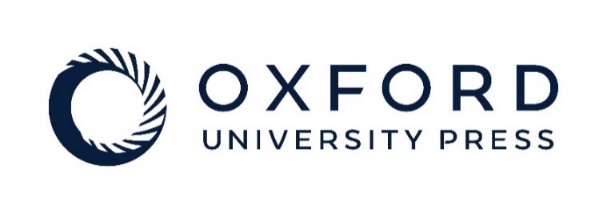 Rozdział 1 CzłowiekRozdział 1 CzłowiekRozdział 1 CzłowiekRozdział 1 CzłowiekRozdział 1 CzłowiekRozdział 1 CzłowiekCEL KSZTAŁCENIA WG PODSTAWY PROGRAMOWEJOCENAOCENAOCENAOCENAOCENACEL KSZTAŁCENIA WG PODSTAWY PROGRAMOWEJBARDZO DOBRADOBRADOBRADOSTATECZNADOPUSZCZAJĄCAGramatyka i słownictwoUczeń poprawnie stosuje poznane słownictwo z rozdziału 1: Człowiek (w tym, m.in. dane osobowe, wygląd zewnętrzny, cechy charakteru, opisywanie uczuć i emocji, zainteresowania, etapy życia, rzeczy osobiste, umiejętności, osobisty system wartości, autorytety, społeczny system wartości), jak również konstrukcje gramatyczne, takie jak: czasy present simple i present continuous; przedimki określone i nieokreślone oraz przedrostki dla tworzenia przymiotników o przeciwnym znaczeniu.Uczeń popełniając nieliczne błędy stosuje poznane słownictwo z rozdziału 1: Człowiek (w tym, m.in. dane osobowe, wygląd zewnętrzny, cechy charakteru, opisywanie uczuć i emocji, zainteresowania, etapy życia, rzeczy osobiste, umiejętności, osobisty system wartości, autorytety, społeczny system wartości), jak również konstrukcje gramatyczne, takie jak: czasy present simple i present continuous; przedimki określone i nieokreślone oraz przedrostki dla tworzenia przymiotników o przeciwnym znaczeniu.Uczeń popełniając nieliczne błędy stosuje poznane słownictwo z rozdziału 1: Człowiek (w tym, m.in. dane osobowe, wygląd zewnętrzny, cechy charakteru, opisywanie uczuć i emocji, zainteresowania, etapy życia, rzeczy osobiste, umiejętności, osobisty system wartości, autorytety, społeczny system wartości), jak również konstrukcje gramatyczne, takie jak: czasy present simple i present continuous; przedimki określone i nieokreślone oraz przedrostki dla tworzenia przymiotników o przeciwnym znaczeniu.Uczeń popełniając dość liczne błędy stosuje poznane słownictwo z rozdziału 1: Człowiek (w tym, m.in. dane osobowe, wygląd zewnętrzny, cechy charakteru, opisywanie uczuć i emocji, zainteresowania, etapy życia, rzeczy osobiste, umiejętności, osobisty system wartości, autorytety, społeczny system wartości), jak również konstrukcje gramatyczne, takie jak: czasy present simple i present continuous; przedimki określone i nieokreślone oraz przedrostki dla tworzenia przymiotników o przeciwnym znaczeniu.Uczeń popełniając liczne błędy stosuje poznane słownictwo z rozdziału 1: Człowiek (w tym, m.in. dane osobowe, wygląd zewnętrzny, cechy charakteru, opisywanie uczuć i emocji, zainteresowania, etapy życia, rzeczy osobiste, umiejętności, osobisty system wartości, autorytety, społeczny system wartości), jak również konstrukcje gramatyczne, takie jak: czasy present simple i present continuous; przedimki określone i nieokreślone oraz przedrostki dla tworzenia przymiotników o przeciwnym znaczeniu.Rozumienie wypowiedzi ze słuchuUczeń, nie popełniając większych błędów, określa główną myśl wypowiedzi, intencje nadawcy oraz kontekst wypowiedzi, a także znajduje określone informacje i odróżnia informacje o faktach od opinii w wypowiedziach dotyczących wyglądu zewnętrznego.Uczeń, popełniając nieliczne błędy, określa główną myśl wypowiedzi, intencje nadawcy oraz kontekst wypowiedzi, a także znajduje określone informacje i odróżnia informacje o faktach od opinii w wypowiedziach dotyczących wyglądu zewnętrznego..Uczeń, popełniając nieliczne błędy, określa główną myśl wypowiedzi, intencje nadawcy oraz kontekst wypowiedzi, a także znajduje określone informacje i odróżnia informacje o faktach od opinii w wypowiedziach dotyczących wyglądu zewnętrznego..Uczeń z pewną trudnością i popełniając dość liczne błędy określa główną myśl wypowiedzi, intencje nadawcy oraz kontekst wypowiedzi, a także znajduje określone informacje i odróżnia informacje o faktach od opinii w wypowiedziach dotyczących wyglądu zewnętrznego.Uczeń z trudnością i popełniając liczne błędy, określa główną myśl wypowiedzi, intencje nadawcy oraz kontekst wypowiedzi, a także znajduje określone informacje i odróżnia informacje o faktach od opinii w wypowiedziach dotyczących wyglądu zewnętrznego.Rozumienie wypowiedzi pisemnejUczeń bezbłędnie lub niemal bezbłędnie określa myśl główną tekstu lub fragmentów tekstu, rozpoznaje związki między poszczególnymi częściami tekstu oraz znajduje określone informacje w tekstach dotyczących posługiwania się różnymi językami oraz uczenia się języków obcych.Uczeń popełniając nieliczne błędy, określa myśl główną tekstu lub fragmentów tekstu, rozpoznaje związki między poszczególnymi częściami tekstu oraz znajduje określone informacje w tekstach dotyczących posługiwania się różnymi językami oraz uczenia się języków obcych.Uczeń popełniając nieliczne błędy, określa myśl główną tekstu lub fragmentów tekstu, rozpoznaje związki między poszczególnymi częściami tekstu oraz znajduje określone informacje w tekstach dotyczących posługiwania się różnymi językami oraz uczenia się języków obcych.Uczeń z pewną trudnością i popełniając dość liczne błędy, określa myśl główną tekstu lub fragmentów tekstu, rozpoznaje związki między poszczególnymi częściami tekstu oraz znajduje określone informacje w tekstach dotyczących posługiwania się różnymi językami oraz uczenia się języków obcych.Uczeń z trudnością określa myśl główną tekstu lub fragmentów tekstu, rozpoznaje związki między poszczególnymi częściami tekstu oraz znajduje określone informacje w tekstach dotyczących posługiwania się różnymi językami oraz uczenia się języków obcych, popełnia przy tym liczne błędy.Tworzenie wypowiedzi ustnejUczeń swobodnie i posługując się bogatym zasobem środków językowych, wypowiada się na temat wyglądu zewnętrznego, cech charakteru, umiejętności, zainteresowań, opowiada o czynnościach i wydarzeniach oraz przedstawia fakty z teraźniejszości i przeszłości, przedstawia intencje i plany na przyszłość, opisuje upodobania, uczucia i emocje, wyraża i uzasadnia swoje opinie i poglądy; ewentualnie popełnione błędy nie zaburzają komunikacji.Uczeń dość swobodnie, posługując się dość bogatym zasobem środków językowych, wypowiada się na temat wyglądu zewnętrznego, cech charakteru, umiejętności, zainteresowań, opowiada o czynnościach i wydarzeniach oraz przedstawia fakty z teraźniejszości i przeszłości, przedstawia intencje i plany na przyszłość, opisuje upodobania, uczucia i emocje, wyraża i uzasadnia swoje opinie i poglądy; popełnia przy tym drobne błędy językowe lub/i fonetyczne, na ogół niewpływające na zrozumienie wypowiedzi.Uczeń dość swobodnie, posługując się dość bogatym zasobem środków językowych, wypowiada się na temat wyglądu zewnętrznego, cech charakteru, umiejętności, zainteresowań, opowiada o czynnościach i wydarzeniach oraz przedstawia fakty z teraźniejszości i przeszłości, przedstawia intencje i plany na przyszłość, opisuje upodobania, uczucia i emocje, wyraża i uzasadnia swoje opinie i poglądy; popełnia przy tym drobne błędy językowe lub/i fonetyczne, na ogół niewpływające na zrozumienie wypowiedzi.Uczeń wypowiada się na temat wyglądu zewnętrznego, cech charakteru, umiejętności, zainteresowań, opowiada o czynnościach i wydarzeniach oraz przedstawia fakty z teraźniejszości i przeszłości, przedstawia intencje i plany na przyszłość, opisuje upodobania, uczucia i emocje, wyraża i uzasadnia swoje opinie i poglądy; popełniane błędy językowe i fonetyczne w pewnym stopniu wpływają na właściwe zrozumienie wypowiedzi.Uczeń z trudnością wypowiada się na temat wyglądu zewnętrznego, cech charakteru, umiejętności, zainteresowań, opowiada o czynnościach i wydarzeniach oraz przedstawia fakty z teraźniejszości i przeszłości, przedstawia intencje i plany na przyszłość, opisuje upodobania, uczucia i emocje, wyraża i uzasadnia swoje opinie i poglądy; popełnia przy tym liczne błędy językowe i fonetyczne, które w znacznym stopniu wpływają na właściwe zrozumienie wypowiedzi.Tworzenie tekstu pisemnegoUczeń, posługując się szerokim zakresem środków językowych oraz stosując właściwą formę i styl wypowiedzi, pisze e-mail oraz list formalny, gdzie prezentuje i uzasadnia swoją opinię na temat osób mogących stanowić autorytet; sporadycznie popełnione błędy językowe, ortograficzne lub interpunkcyjne nie zaburzają komunikacji. Uczeń, posługując się dość szerokim zakresem środków językowych i stosując w miarę właściwą formę i styl, pisze e-mail oraz list formalny, gdzie prezentuje i uzasadnia swoją opinię na temat osób mogących stanowić autorytet; popełnia nieliczne błędy językowe i/lub zapisu, na ogół niewpływające na zrozumienie wypowiedzi. Uczeń, posługując się dość szerokim zakresem środków językowych i stosując w miarę właściwą formę i styl, pisze e-mail oraz list formalny, gdzie prezentuje i uzasadnia swoją opinię na temat osób mogących stanowić autorytet; popełnia nieliczne błędy językowe i/lub zapisu, na ogół niewpływające na zrozumienie wypowiedzi. Uczeń, stosując częściowo właściwą formę i styl, pisze e-mail oraz list formalny, gdzie prezentuje i uzasadnia swoją opinię na temat osób mogących stanowić autorytet; popełniane przy tym dość liczne błędy językowe i błędy zapisu w pewnym stopniu wpływają na właściwe zrozumienie wypowiedziUczeń, posługując się ograniczonym zakresem środków językowych pisze e-mail oraz list formalny, gdzie prezentuje i uzasadnia swoją opinię na temat osób mogących stanowić autorytet; popełnia przy tym poważne błędy w formie i stylu oraz liczne błędy językowe i ortograficzne, które w znacznym stopniu wpływają na właściwe zrozumienie wypowiedzi.ReagowanieUczeń swobodnie uczestniczy w rozmowie, właściwie i zrozumiale reaguje w sytuacjach komunikacyjnych: wyraża i uzasadnia swoje upodobania, preferencje i pragnienia oraz pyta o upodobania; proponuje i reaguje na propozycje; uzyskuje i przekazuje informacje i wyjaśnienia. Uczeń uczestniczy w rozmowie, w miarę zrozumiale i adekwatnie reaguje w typowych sytuacjach komunikacyjnych: wyraża i uzasadnia swoje upodobania, preferencje i pragnienia oraz pyta o upodobania; proponuje i reaguje na propozycje; uzyskuje i przekazuje informacje i wyjaśnienia. Uczeń uczestniczy w rozmowie, w miarę zrozumiale i adekwatnie reaguje w typowych sytuacjach komunikacyjnych: wyraża i uzasadnia swoje upodobania, preferencje i pragnienia oraz pyta o upodobania; proponuje i reaguje na propozycje; uzyskuje i przekazuje informacje i wyjaśnienia. Uczeń z pewną trudnością uczestniczy w prostej rozmowie, reaguje w typowych sytuacjach komunikacyjnych: wyraża i uzasadnia swoje upodobania, preferencje i pragnienia oraz pyta o upodobania; proponuje i reaguje na propozycje; uzyskuje i przekazuje informacje i wyjaśnienia; popełnia przy tym błędy językowe, które w pewnym stopniu zaburzają komunikację.Uczeń z trudnością i korzystając z pomocy uczestniczy w bardzo prostej rozmowie: wyraża i uzasadnia swoje upodobania, preferencje i pragnienia oraz pyta o upodobania; proponuje i reaguje na propozycje; uzyskuje i przekazuje informacje i wyjaśnienia; popełnia przy tym liczne błędy językowe, które w znacznym stopniu zaburzają komunikację.Przetwarzanie tekstu – mediacjeUczeń poprawnie uzupełnia luki w tekście napisanym w języku polskim zgodnie z informacjami z tekstów w języku angielskim, tłumaczy fragmenty zdań na język angielski oraz parafrazuje zdania i przekazuje w języku angielskim informacje zawarte w materiałach wizualnych.Uczeń, popełniając nieliczne błędy, uzupełnia luki w tekście napisanym w języku polskim zgodnie z informacjami z tekstu w języku angielskim, tłumaczy fragmenty zdań na język angielski oraz parafrazuje zdania i przekazuje w języku angielskim informacje zawarte w materiałach wizualnych.Uczeń, popełniając nieliczne błędy, uzupełnia luki w tekście napisanym w języku polskim zgodnie z informacjami z tekstu w języku angielskim, tłumaczy fragmenty zdań na język angielski oraz parafrazuje zdania i przekazuje w języku angielskim informacje zawarte w materiałach wizualnych.Uczeń, z pewną trudnością i popełniając dość liczne błędy, uzupełnia luki w tekście napisanym w języku polskim zgodnie z informacjami z tekstu w języku angielskim, tłumaczy fragmenty zdań na język angielski oraz parafrazuje zdania i przekazuje w języku angielskim informacje zawarte w materiałach wizualnych.Uczeń z trudem i popełniając liczne błędy uzupełnia luki w tekście napisanym w języku polskim zgodnie z informacjami z tekstu w języku angielskim, tłumaczy fragmenty zdań na język angielski oraz parafrazuje zdania i przekazuje w języku angielskim informacje zawarte w materiałach wizualnych.Rozdział 2 Miejsce zamieszkaniaRozdział 2 Miejsce zamieszkaniaRozdział 2 Miejsce zamieszkaniaRozdział 2 Miejsce zamieszkaniaRozdział 2 Miejsce zamieszkaniaRozdział 2 Miejsce zamieszkaniaCEL KSZTAŁCENIA WG PODSTAWY PROGRAMOWEJOCENAOCENAOCENAOCENAOCENACEL KSZTAŁCENIA WG PODSTAWY PROGRAMOWEJBARDZO DOBRADOBRADOBRADOSTATECZNADOPUSZCZAJĄCAGramatyka i słownictwoUczeń poprawnie stosuje poznane słownictwo z rozdziału 2: Miejsce zamieszkania (w tym, m.in. pomieszczenia i ich wyposażenie, rodzaje domów i mieszkań, prace domowe, wynajmowanie i zakup mieszkania i domu, przeprowadzka, architektura), jak również konstrukcje gramatyczne, takie jak: czasy present perfect simple i present perfect continuous; a także zaimki nieokreślone, przyimki położenia oraz czasowniki złożone z partykułami up i down.Uczeń popełniając nieliczne błędy stosuje poznane słownictwo z rozdziału 2: Miejsce zamieszkania (w tym, m.in. pomieszczenia i ich wyposażenie, rodzaje domów i mieszkań, prace domowe, wynajmowanie i zakup mieszkania i domu, przeprowadzka, architektura), jak również konstrukcje gramatyczne, takie jak: czasy present perfect simple i present perfect continuous; a także zaimki nieokreślone, przyimki położenia oraz czasowniki złożone z partykułami up i down.Uczeń popełniając nieliczne błędy stosuje poznane słownictwo z rozdziału 2: Miejsce zamieszkania (w tym, m.in. pomieszczenia i ich wyposażenie, rodzaje domów i mieszkań, prace domowe, wynajmowanie i zakup mieszkania i domu, przeprowadzka, architektura), jak również konstrukcje gramatyczne, takie jak: czasy present perfect simple i present perfect continuous; a także zaimki nieokreślone, przyimki położenia oraz czasowniki złożone z partykułami up i down.Uczeń popełniając dość liczne błędy stosuje poznane słownictwo z rozdziału 2: Miejsce zamieszkania (w tym, m.in. pomieszczenia i ich wyposażenie, rodzaje domów i mieszkań, prace domowe, wynajmowanie i zakup mieszkania i domu, przeprowadzka, architektura), jak również konstrukcje gramatyczne, takie jak: czasy present perfect simple i present perfect continuous; a także zaimki nieokreślone, przyimki położenia oraz czasowniki złożone z partykułami up i down.Uczeń popełniając liczne błędy stosuje poznane słownictwo z rozdziału 2: Miejsce zamieszkania (w tym, m.in. pomieszczenia i ich wyposażenie, rodzaje domów i mieszkań, prace domowe, wynajmowanie i zakup mieszkania i domu, przeprowadzka, architektura), jak również konstrukcje gramatyczne, takie jak: czasy present perfect simple i present perfect continuous; a także zaimki nieokreślone, przyimki położenia oraz czasowniki złożone z partykułami up i down.Rozumienie wypowiedzi ze słuchuUczeń, nie popełniając większych błędów, określa główną myśl wypowiedzi lub fragmentów wypowiedzi oraz intencje nadawcy, a także znajduje określone informacje w wypowiedziach dotyczących wyboru i zmiany miejsca zamieszkania oraz urządzania domu lub mieszkania.Uczeń, popełniając nieliczne błędy, określa główną myśl wypowiedzi lub fragmentów wypowiedzi oraz intencje nadawcy, a także znajduje określone informacje w wypowiedziach dotyczących wyboru i zmiany miejsca zamieszkania oraz urządzania domu lub mieszkania.Uczeń, popełniając nieliczne błędy, określa główną myśl wypowiedzi lub fragmentów wypowiedzi oraz intencje nadawcy, a także znajduje określone informacje w wypowiedziach dotyczących wyboru i zmiany miejsca zamieszkania oraz urządzania domu lub mieszkania.Uczeń z pewną trudnością i popełniając dość liczne błędy określa główną myśl wypowiedzi lub fragmentów wypowiedzi oraz intencje nadawcy, a także znajduje określone informacje w wypowiedziach dotyczących wyboru i zmiany miejsca zamieszkania oraz urządzania domu lub mieszkania.Uczeń z trudnością i popełniając liczne błędy, określa główną myśl wypowiedzi lub fragmentów wypowiedzi oraz intencje nadawcy, a także znajduje określone informacje w wypowiedziach dotyczących wyboru i zmiany miejsca zamieszkania oraz urządzania domu lub mieszkania.Rozumienie wypowiedzi pisemnejUczeń bezbłędnie lub niemal bezbłędnie określa myśl główną tekstu lub fragmentów tekstu oraz nastawienie autora tekstu, rozpoznaje związki między poszczególnymi częściami tekstu, układa informacje w określonym porządku, a także znajduje określone informacje w tekstach dotyczących wyglądu i wyposażenia domu, urządzenia pokoju i mieszkania oraz wykonywania prac domowych.Uczeń popełniając nieliczne błędy, określa myśl główną tekstu lub fragmentów tekstu oraz nastawienie autora tekstu, rozpoznaje związki między poszczególnymi częściami tekstu, układa informacje w określonym porządku, a także znajduje określone informacje w tekstach dotyczących wyglądu i wyposażenia domu, urządzenia pokoju i mieszkania oraz wykonywania prac domowych.Uczeń popełniając nieliczne błędy, określa myśl główną tekstu lub fragmentów tekstu oraz nastawienie autora tekstu, rozpoznaje związki między poszczególnymi częściami tekstu, układa informacje w określonym porządku, a także znajduje określone informacje w tekstach dotyczących wyglądu i wyposażenia domu, urządzenia pokoju i mieszkania oraz wykonywania prac domowych.Uczeń z pewną trudnością i popełniając dość liczne błędy, określa myśl główną tekstu lub fragmentów tekstu oraz nastawienie autora tekstu, rozpoznaje związki między poszczególnymi częściami tekstu, układa informacje w określonym porządku, a także znajduje określone informacje w tekstach dotyczących wyglądu i wyposażenia domu, urządzenia pokoju i mieszkania oraz wykonywania prac domowychUczeń z trudnością i popełniając liczne błędy, określa myśl główną tekstu lub fragmentów tekstu oraz nastawienie autora tekstu, rozpoznaje związki między poszczególnymi częściami tekstu, układa informacje w określonym porządku, a także znajduje określone informacje w tekstach dotyczących wyglądu i wyposażenia domu, urządzenia pokoju i mieszkania oraz wykonywania prac domowychTworzenie wypowiedzi ustnejUczeń swobodnie i posługując się bogatym zasobem środków językowych, wypowiada się na temat wymarzonego miejsca zamieszkania, urządzania domu lub mieszkania, wynajmowania domu lub mieszkania i przeprowadzki oraz prac domowych i utrzymywania porządku; opisuje miejsca, opowiada o czynnościach i wydarzeniach oraz przedstawia fakty z teraźniejszości i przeszłości, przedstawia marzenia i plany na przyszłość, wyraża i uzasadnia swoje opinie i poglądy wyraża pewność, przypuszczenie i wątpliwość, przedstawia wady i zalety rożnych rozwiązań; ewentualnie popełnione błędy nie zaburzają komunikacji.Uczeń dość swobodnie, posługując się dość bogatym zasobem środków językowych wypowiada się na temat wymarzonego miejsca zamieszkania, urządzania domu lub mieszkania, wynajmowania domu lub mieszkania i przeprowadzki oraz prac domowych i utrzymywania porządku; opisuje miejsca, opowiada o czynnościach i wydarzeniach oraz przedstawia fakty z teraźniejszości i przeszłości, przedstawia marzenia i plany na przyszłość, wyraża i uzasadnia swoje opinie i poglądy wyraża pewność, przypuszczenie i wątpliwość, przedstawia wady i zalety rożnych rozwiązań; popełnia przy tym drobne błędy językowe lub/i fonetyczne, na ogół niewpływające na zrozumienie wypowiedzi.Uczeń dość swobodnie, posługując się dość bogatym zasobem środków językowych wypowiada się na temat wymarzonego miejsca zamieszkania, urządzania domu lub mieszkania, wynajmowania domu lub mieszkania i przeprowadzki oraz prac domowych i utrzymywania porządku; opisuje miejsca, opowiada o czynnościach i wydarzeniach oraz przedstawia fakty z teraźniejszości i przeszłości, przedstawia marzenia i plany na przyszłość, wyraża i uzasadnia swoje opinie i poglądy wyraża pewność, przypuszczenie i wątpliwość, przedstawia wady i zalety rożnych rozwiązań; popełnia przy tym drobne błędy językowe lub/i fonetyczne, na ogół niewpływające na zrozumienie wypowiedzi.Uczeń wypowiada się na temat wymarzonego miejsca zamieszkania, urządzania domu lub mieszkania, wynajmowania domu lub mieszkania i przeprowadzki oraz prac domowych i utrzymywania porządku; opisuje miejsca, opowiada o czynnościach i wydarzeniach oraz przedstawia fakty z teraźniejszości i przeszłości, przedstawia marzenia i plany na przyszłość, wyraża i uzasadnia swoje opinie i poglądy wyraża pewność, przypuszczenie i wątpliwość, przedstawia wady i zalety rożnych rozwiązań; popełniane błędy językowe i fonetyczne w pewnym stopniu zakłócają zrozumienie wypowiedzi.Uczeń z trudnością wypowiada się na temat wymarzonego miejsca zamieszkania, urządzania domu lub mieszkania, wynajmowania domu lub mieszkania i przeprowadzki oraz prac domowych i utrzymywania porządku; opisuje miejsca, opowiada o czynnościach i wydarzeniach oraz przedstawia fakty z teraźniejszości i przeszłości, przedstawia marzenia i plany na przyszłość, wyraża i uzasadnia swoje opinie i poglądy wyraża pewność, przypuszczenie i wątpliwość, przedstawia wady i zalety rożnych rozwiązań; popełnia przy tym liczne błędy językowe i fonetyczne, które w znacznym stopniu zakłócają zrozumienie wypowiedzi.Tworzenie tekstu pisemnegoUczeń, posługując się szerokim zakresem środków językowych oraz stosując właściwą formę i styl wypowiedzi, pisze wpis na blogu oraz list formalny, gdzie opisuje miejsca, przedstawia fakty z teraźniejszości i przeszłości, wyraża uczucia, prezentuje i uzasadnia swoje opinie na temat urządzania miejsca zamieszkania oraz zamieszkiwania w akademiku; sporadycznie popełnione błędy językowe lub błędy zapisu nie zaburzają komunikacji. Uczeń, posługując się dość szerokim zakresem środków językowych i stosując w miarę właściwą formę i styl, pisze wpis na blogu oraz list formalny, gdzie opisuje miejsca, przedstawia fakty z teraźniejszości i przeszłości, wyraża uczucia, prezentuje i uzasadnia swoje opinie na temat urządzania miejsca zamieszkania oraz zamieszkiwania w akademiku; popełnia przy tym nieliczne błędy językowe i/lub zapisu, na ogół niewpływające na zrozumienie wypowiedzi. Uczeń, posługując się dość szerokim zakresem środków językowych i stosując w miarę właściwą formę i styl, pisze wpis na blogu oraz list formalny, gdzie opisuje miejsca, przedstawia fakty z teraźniejszości i przeszłości, wyraża uczucia, prezentuje i uzasadnia swoje opinie na temat urządzania miejsca zamieszkania oraz zamieszkiwania w akademiku; popełnia przy tym nieliczne błędy językowe i/lub zapisu, na ogół niewpływające na zrozumienie wypowiedzi. Uczeń, stosując częściowo właściwą formę i styl, pisze wpis na blogu oraz list formalny, gdzie opisuje miejsca, przedstawia fakty z teraźniejszości i przeszłości, wyraża uczucia, prezentuje i uzasadnia swoje opinie na temat urządzania miejsca zamieszkania oraz zamieszkiwania w akademiku; popełniane przy tym dość liczne błędy językowe i błędy zapisu w pewnym stopniu wpływają na właściwe zrozumienie wypowiedziUczeń, posługując się ograniczonym zakresem środków językowych pisze wpis na blogu oraz list formalny, gdzie opisuje miejsca, przedstawia fakty z teraźniejszości i przeszłości, wyraża uczucia, prezentuje i uzasadnia swoje opinie na temat urządzania miejsca zamieszkania oraz zamieszkiwania w akademiku; popełnia przy tym poważne błędy w formie i stylu oraz liczne błędy językowe i ortograficzne, które w znacznym stopniu wpływają na właściwe zrozumienie wypowiedzi. ReagowanieUczeń swobodnie uczestniczy w rozmowie, właściwie i zrozumiale reaguje w sytuacjach komunikacyjnych: wyraża swoje opinie i pyta o opinie; wyraża i uzasadnia swoje upodobania, preferencje i pragnienia oraz pyta o upodobania; zachęca, proponuje i reaguje na propozycje; pyta o radę i udziela rady; uzyskuje i przekazuje informacje i wyjaśnienia odnośnie miejsca zamieszkania; stosuje zwroty i formy grzecznościowe. Uczeń uczestniczy w rozmowie, w miarę zrozumiale i adekwatnie reaguje w typowych sytuacjach komunikacyjnych: wyraża swoje opinie i pyta o opinie; wyraża i uzasadnia swoje upodobania, preferencje i pragnienia oraz pyta o upodobania; zachęca, proponuje i reaguje na propozycje; pyta o radę i udziela rady; uzyskuje i przekazuje informacje i wyjaśnienia odnośnie miejsca zamieszkania; stosuje zwroty i formy grzecznościowe. Uczeń uczestniczy w rozmowie, w miarę zrozumiale i adekwatnie reaguje w typowych sytuacjach komunikacyjnych: wyraża swoje opinie i pyta o opinie; wyraża i uzasadnia swoje upodobania, preferencje i pragnienia oraz pyta o upodobania; zachęca, proponuje i reaguje na propozycje; pyta o radę i udziela rady; uzyskuje i przekazuje informacje i wyjaśnienia odnośnie miejsca zamieszkania; stosuje zwroty i formy grzecznościowe. Uczeń z pewną trudnością uczestniczy w prostej rozmowie, reaguje w typowych sytuacjach komunikacyjnych: wyraża swoje opinie i pyta o opinie; wyraża i uzasadnia swoje upodobania, preferencje i pragnienia oraz pyta o upodobania; zachęca, proponuje i reaguje na propozycje; pyta o radę i udziela rady; uzyskuje i przekazuje informacje i wyjaśnienia odnośnie miejsca zamieszkania; stosuje zwroty i formy grzecznościowe; popełnia przy tym błędy językowe, które w pewnym stopniu zaburzają komunikację.Uczeń z trudnością i korzystając z pomocy uczestniczy w bardzo prostej rozmowie: wyraża swoje opinie i pyta o opinie; wyraża i uzasadnia swoje upodobania, preferencje i pragnienia oraz pyta o upodobania; zachęca, proponuje i reaguje na propozycje; pyta o radę i udziela rady; uzyskuje i przekazuje informacje i wyjaśnienia odnośnie miejsca zamieszkania; stosuje zwroty i formy grzecznościowe; popełnia przy tym liczne błędy językowe, które w znacznym stopniu zaburzają komunikację.Przetwarzanie tekstu – mediacje Uczeń poprawnie uzupełnia luki w tekście napisanym w języku angielskim zgodnie z informacjami z tekstów w tym języku, tłumaczy fragmenty zdań na język angielski oraz parafrazuje zdania i przekazuje w języku angielskim informacje zawarte w materiałach wizualnych.Uczeń, popełniając nieliczne błędy, uzupełnia luki w tekście napisanym w języku angielskim zgodnie z informacjami z tekstu w tym języku, tłumaczy fragmenty zdań na język angielski oraz parafrazuje zdania i przekazuje w języku angielskim informacje zawarte w materiałach wizualnych.Uczeń, popełniając nieliczne błędy, uzupełnia luki w tekście napisanym w języku angielskim zgodnie z informacjami z tekstu w tym języku, tłumaczy fragmenty zdań na język angielski oraz parafrazuje zdania i przekazuje w języku angielskim informacje zawarte w materiałach wizualnych.Uczeń, z pewną trudnością i popełniając dość liczne błędy, uzupełnia luki w tekście napisanym w języku angielskim zgodnie z informacjami z tekstu w tym języku, tłumaczy fragmenty zdań na język angielski oraz parafrazuje zdania i przekazuje w języku angielskim informacje zawarte w materiałach wizualnych.Uczeń z trudem i popełniając liczne błędy uzupełnia luki w tekście napisanym w języku angielskim zgodnie z informacjami z tekstu w tym języku, tłumaczy fragmenty zdań na język angielski oraz parafrazuje zdania i przekazuje w języku angielskim informacje zawarte w materiałach wizualnych.Rozdział 3 EdukacjaRozdział 3 EdukacjaRozdział 3 EdukacjaRozdział 3 EdukacjaRozdział 3 EdukacjaRozdział 3 EdukacjaCEL KSZTAŁCENIA WG PODSTAWY PROGRAMOWEJOCENAOCENAOCENAOCENAOCENACEL KSZTAŁCENIA WG PODSTAWY PROGRAMOWEJBARDZO DOBRADOBRADOBRADOSTATECZNADOPUSZCZAJĄCAGramatyka i słownictwoUczeń poprawnie stosuje poznane słownictwo z rozdziału 3: Edukacja: (w tym, m.in. przedmioty szkolne, nauka, zajęcia pozaszkolne, miejsca w szkole, życie szkoły, studia wyższe, system oświaty, nauka przez całe życie, przybory szkolne, oceny), jak również konstrukcje gramatyczne, takie jak: czasy przeszłe, konstrukcja used to; a także przymiotniki zakończone –ing lub –ed oraz czasowniki złożone ze stay.Uczeń popełniając nieliczne błędy stosuje poznane słownictwo z rozdziału 3: Edukacja: (w tym, m.in. przedmioty szkolne, nauka, zajęcia pozaszkolne, miejsca w szkole, życie szkoły, studia wyższe, system oświaty, nauka przez całe życie, przybory szkolne, oceny), jak również konstrukcje gramatyczne, takie jak: czasy przeszłe, konstrukcja used to; a także przymiotniki zakończone –ing lub –ed oraz czasowniki złożone ze stay.Uczeń popełniając nieliczne błędy stosuje poznane słownictwo z rozdziału 3: Edukacja: (w tym, m.in. przedmioty szkolne, nauka, zajęcia pozaszkolne, miejsca w szkole, życie szkoły, studia wyższe, system oświaty, nauka przez całe życie, przybory szkolne, oceny), jak również konstrukcje gramatyczne, takie jak: czasy przeszłe, konstrukcja used to; a także przymiotniki zakończone –ing lub –ed oraz czasowniki złożone ze stay.Uczeń popełniając dość liczne błędy stosuje poznane słownictwo z rozdziału 3: Edukacja: (w tym, m.in. przedmioty szkolne, nauka, zajęcia pozaszkolne, miejsca w szkole, życie szkoły, studia wyższe, system oświaty, nauka przez całe życie, przybory szkolne, oceny), jak również konstrukcje gramatyczne, takie jak: czasy przeszłe, konstrukcja used to; a także przymiotniki zakończone –ing lub –ed oraz czasowniki złożone ze stay..Uczeń popełniając liczne błędy stosuje poznane słownictwo z rozdziału 3: Edukacja: (w tym, m.in. przedmioty szkolne, nauka, zajęcia pozaszkolne, miejsca w szkole, życie szkoły, studia wyższe, system oświaty, nauka przez całe życie, przybory szkolne, oceny), jak również konstrukcje gramatyczne, takie jak: czasy przeszłe, konstrukcja used to; a także przymiotniki zakończone –ing lub –ed oraz czasowniki złożone ze stay..Rozumienie wypowiedzi ze słuchuUczeń, nie popełniając większych błędów, znajduje określone informacje w wypowiedziach dotyczących edukacji – w tym: różnych form zajęć lekcyjnych oraz projektów szkolnych.Uczeń, popełniając nieliczne błędy, znajduje określone informacje w wypowiedziach dotyczących edukacji – w tym: różnych form zajęć lekcyjnych oraz projektów szkolnychUczeń, popełniając nieliczne błędy, znajduje określone informacje w wypowiedziach dotyczących edukacji – w tym: różnych form zajęć lekcyjnych oraz projektów szkolnychUczeń z pewną trudnością i popełniając dość liczne błędy znajduje określone informacje w wypowiedziach dotyczących edukacji – w tym: różnych form zajęć lekcyjnych oraz projektów szkolnych.Uczeń z trudnością i popełniając liczne błędy, znajduje określone informacje w wypowiedziach dotyczących edukacji – w tym: różnych form zajęć lekcyjnych oraz projektów szkolnych.Rozumienie wypowiedzi pisemnejUczeń bezbłędnie lub niemal bezbłędnie określa myśl główną tekstu lub fragmentów tekstu, rozpoznaje związki między poszczególnymi częściami tekstu oraz znajduje określone informacje w tekstach dotyczących edukacji – w tym niezwykłej szkoły oraz wybitnego nauczyciela.Uczeń popełniając nieliczne błędy, określa myśl główną tekstu lub fragmentów tekstu, rozpoznaje związki między poszczególnymi częściami tekstu oraz znajduje określone informacje w tekstach dotyczących edukacji – w tym niezwykłej szkoły oraz wybitnego nauczyciela.Uczeń popełniając nieliczne błędy, określa myśl główną tekstu lub fragmentów tekstu, rozpoznaje związki między poszczególnymi częściami tekstu oraz znajduje określone informacje w tekstach dotyczących edukacji – w tym niezwykłej szkoły oraz wybitnego nauczyciela.Uczeń z pewną trudnością i popełniając dość liczne błędy, określa myśl główną tekstu lub fragmentów tekstu, rozpoznaje związki między poszczególnymi częściami tekstu oraz znajduje określone informacje w tekstach dotyczących edukacji – w tym niezwykłej szkoły oraz wybitnego nauczyciela.Uczeń z trudnością i popełniając liczne błędy, określa myśl główną tekstu lub fragmentów tekstu, rozpoznaje związki między poszczególnymi częściami tekstu oraz znajduje określone informacje w tekstach dotyczących edukacji – w tym niezwykłej szkoły oraz wybitnego nauczyciela.Tworzenie wypowiedzi ustnejUczeń swobodnie i posługując się bogatym zasobem środków językowych, wypowiada się na temat systemu edukacji, uczenia się, egzaminów, życia szkoły; opisuje ludzi, miejsca i zjawiska, opowiada o czynnościach i wydarzeniach oraz przedstawia fakty z teraźniejszości i przeszłości, opisuje uczucia i emocje, wyraża i uzasadnia swoje opinie i poglądy; ewentualnie popełnione błędy nie zaburzają komunikacji.Uczeń dość swobodnie i posługując się dość bogatym zasobem środków językowych wypowiada się na temat systemu edukacji, uczenia się, egzaminów, życia szkoły; opisuje ludzi, miejsca i zjawiska, opowiada o czynnościach i wydarzeniach oraz przedstawia fakty z teraźniejszości i przeszłości, opisuje uczucia i emocje, wyraża i uzasadnia swoje opinie i poglądy; popełnia przy tym drobne błędy językowe lub/i fonetyczne, na ogół niewpływające na zrozumienie wypowiedzi.Uczeń dość swobodnie i posługując się dość bogatym zasobem środków językowych wypowiada się na temat systemu edukacji, uczenia się, egzaminów, życia szkoły; opisuje ludzi, miejsca i zjawiska, opowiada o czynnościach i wydarzeniach oraz przedstawia fakty z teraźniejszości i przeszłości, opisuje uczucia i emocje, wyraża i uzasadnia swoje opinie i poglądy; popełnia przy tym drobne błędy językowe lub/i fonetyczne, na ogół niewpływające na zrozumienie wypowiedzi.Uczeń wypowiada się na temat systemu edukacji, uczenia się, egzaminów, życia szkoły; opisuje ludzi, miejsca i zjawiska, opowiada o czynnościach i wydarzeniach oraz przedstawia fakty z teraźniejszości i przeszłości, opisuje uczucia i emocje, wyraża i uzasadnia swoje opinie i poglądy; popełniane błędy językowe i fonetyczne w pewnym stopniu wpływają na właściwe zrozumienie wypowiedzi.Uczeń z trudnością wypowiada się na temat systemu edukacji, uczenia się, egzaminów, życia szkoły; opisuje ludzi, miejsca i zjawiska, opowiada o czynnościach i wydarzeniach oraz przedstawia fakty z teraźniejszości i przeszłości, opisuje uczucia i emocje, wyraża i uzasadnia swoje opinie i poglądy; popełnia przy tym liczne błędy językowe i fonetyczne, które w znacznym stopniu wpływają na właściwe zrozumienie wypowiedzi.Tworzenie tekstu pisemnegoUczeń, posługując się szerokim zakresem środków językowych oraz stosując właściwą formę i styl wypowiedzi, pisze wypowiedź na blogu oraz artykuł publicystyczny, gdzie prezentuje i uzasadnia swoje opinie i poglądy na temat systemu edukacji oraz przystępowania się do egzaminów, opowiada o doświadczeniach i wydarzeniach oraz przedstawia fakty z teraźniejszości i przeszłości, wyraża i opisuje uczucia i emocje; sporadycznie popełnione błędy językowe, ortograficzne lub interpunkcyjne nie zaburzają komunikacji. Uczeń, posługując się dość szerokim zakresem środków językowych i stosując w miarę właściwą formę i styl, pisze wypowiedź na blogu oraz artykuł publicystyczny, gdzie prezentuje i uzasadnia swoje opinie i poglądy na temat systemu edukacji oraz przystępowania się do egzaminów, opowiada o doświadczeniach i wydarzeniach oraz przedstawia fakty z teraźniejszości i przeszłości, wyraża i opisuje uczucia i emocje; popełnia nieliczne błędy językowe i/lub zapisu, na ogół niewpływające na zrozumienie wypowiedzi. Uczeń, posługując się dość szerokim zakresem środków językowych i stosując w miarę właściwą formę i styl, pisze wypowiedź na blogu oraz artykuł publicystyczny, gdzie prezentuje i uzasadnia swoje opinie i poglądy na temat systemu edukacji oraz przystępowania się do egzaminów, opowiada o doświadczeniach i wydarzeniach oraz przedstawia fakty z teraźniejszości i przeszłości, wyraża i opisuje uczucia i emocje; popełnia nieliczne błędy językowe i/lub zapisu, na ogół niewpływające na zrozumienie wypowiedzi. Uczeń, stosując częściowo właściwą formę i styl, pisze wypowiedź na blogu oraz artykuł publicystyczny, gdzie prezentuje i uzasadnia swoje opinie i poglądy na temat systemu edukacji oraz przystępowania się do egzaminów, opowiada o doświadczeniach i wydarzeniach oraz przedstawia fakty z teraźniejszości i przeszłości, wyraża i opisuje uczucia i emocje; popełniane przy tym dość liczne błędy językowe i błędy zapisu w pewnym stopniu wpływają na właściwe zrozumienie wypowiedziUczeń, posługując się ograniczonym zakresem środków językowych pisze wypowiedź na blogu oraz artykuł publicystyczny, gdzie prezentuje i uzasadnia swoje opinie i poglądy na temat systemu edukacji oraz przystępowania się do egzaminów, opowiada o doświadczeniach i wydarzeniach oraz przedstawia fakty z teraźniejszości i przeszłości, wyraża i opisuje uczucia i emocje; popełnia przy tym poważne błędy w formie i stylu oraz liczne błędy językowe i ortograficzne, które w znacznym stopniu wpływają na właściwe zrozumienie wypowiedzi.ReagowanieUczeń swobodnie uczestniczy w rozmowie, właściwie i zrozumiale reaguje w sytuacjach komunikacyjnych: wyraża i uzasadnia swoje opinie i pyta o opinie, zgadza się lub nie z opiniami innych; wyraża i uzasadnia swoje upodobania, preferencje i pragnienia oraz pyta o upodobania; zachęca, proponuje i reaguje na propozycje; pyta o radę i udziela rady; uzyskuje i przekazuje informacje i wyjaśnienia dotyczące edukacji. Uczeń uczestniczy w rozmowie, w miarę zrozumiale i adekwatnie reaguje w typowych sytuacjach komunikacyjnych: wyraża i uzasadnia swoje opinie i pyta o opinie, zgadza się lub nie z opiniami innych; wyraża i uzasadnia swoje upodobania, preferencje i pragnienia oraz pyta o upodobania; zachęca, proponuje i reaguje na propozycje; pyta o radę i udziela rady; uzyskuje i przekazuje informacje i wyjaśnienia dotyczące edukacji.. Uczeń uczestniczy w rozmowie, w miarę zrozumiale i adekwatnie reaguje w typowych sytuacjach komunikacyjnych: wyraża i uzasadnia swoje opinie i pyta o opinie, zgadza się lub nie z opiniami innych; wyraża i uzasadnia swoje upodobania, preferencje i pragnienia oraz pyta o upodobania; zachęca, proponuje i reaguje na propozycje; pyta o radę i udziela rady; uzyskuje i przekazuje informacje i wyjaśnienia dotyczące edukacji.. Uczeń z pewną trudnością uczestniczy w prostej rozmowie, reaguje w typowych sytuacjach komunikacyjnych: wyraża i uzasadnia swoje opinie i pyta o opinie, zgadza się lub nie z opiniami innych; wyraża i uzasadnia swoje upodobania, preferencje i pragnienia oraz pyta o upodobania; zachęca, proponuje i reaguje na propozycje; pyta o radę i udziela rady; uzyskuje i przekazuje informacje i wyjaśnienia dotyczące edukacji..Uczeń z trudnością i korzystając z pomocy uczestniczy w bardzo prostej rozmowie: wyraża i uzasadnia swoje opinie i pyta o opinie, zgadza się lub nie z opiniami innych; wyraża i uzasadnia swoje upodobania, preferencje i pragnienia oraz pyta o upodobania; zachęca, proponuje i reaguje na propozycje; pyta o radę i udziela rady; uzyskuje i przekazuje informacje i wyjaśnienia dotyczące edukacji.Przetwarzanie tekstu – mediacjeUczeń poprawnie uzupełnia luki w tekście w języku angielskim zgodnie z informacjami z tekstu napisanym tym w języku, tłumaczy fragmenty zdań na język angielski oraz przekazuje w języku angielskim informacje zawarte w materiałach wizualnych.Uczeń, popełniając nieliczne błędy, uzupełnia luki w tekście w języku angielskim zgodnie z informacjami z tekstu napisanym tym w języku, tłumaczy fragmenty zdań na język angielski oraz przekazuje w języku angielskim informacje zawarte w materiałach wizualnych.Uczeń, popełniając nieliczne błędy, uzupełnia luki w tekście w języku angielskim zgodnie z informacjami z tekstu napisanym tym w języku, tłumaczy fragmenty zdań na język angielski oraz przekazuje w języku angielskim informacje zawarte w materiałach wizualnych.Uczeń, z pewną trudnością i popełniając dość liczne błędy, uzupełnia luki w tekście w języku angielskim zgodnie z informacjami z tekstu napisanym tym w języku, tłumaczy fragmenty zdań na język angielski oraz przekazuje w języku angielskim informacje zawarte w materiałach wizualnych.Uczeń z trudem i popełniając liczne błędy uzupełnia luki w tekście w języku angielskim zgodnie z informacjami z tekstu napisanym tym w języku, tłumaczy fragmenty zdań na język angielski oraz przekazuje w języku angielskim informacje zawarte w materiałach wizualnych.Rozdział 4 PracaRozdział 4 PracaRozdział 4 PracaRozdział 4 PracaRozdział 4 PracaRozdział 4 PracaCEL KSZTAŁCENIA WG PODSTAWY PROGRAMOWEJOCENAOCENAOCENAOCENAOCENACEL KSZTAŁCENIA WG PODSTAWY PROGRAMOWEJBARDZO DOBRADOBRADOBRADOSTATECZNADOPUSZCZAJĄCAGramatyka i słownictwoUczeń poprawnie stosuje poznane słownictwo z rozdziału 4: Praca (w tym, m.in. Zawody, czynności i obowiązki, świat pracy, wybór zawodu i poszukiwanie pracy, miejsce pracy, warunki pracy i zatrudnienia, brak pracy, mobilność zawodowa), jak również konstrukcje gramatyczne, takie jak: czasy present perfect, present perfect continuous i past simple oraz wyrażenia określające ilość.Uczeń popełniając nieliczne błędy stosuje poznane słownictwo z rozdziału 4: Praca (w tym, m.in. Zawody, czynności i obowiązki, świat pracy, wybór zawodu i poszukiwanie pracy, miejsce pracy, warunki pracy i zatrudnienia, brak pracy, mobilność zawodowa), jak również konstrukcje gramatyczne, takie jak: czasy present perfect, present perfect continuous i past simple oraz wyrażenia określające ilość.Uczeń popełniając nieliczne błędy stosuje poznane słownictwo z rozdziału 4: Praca (w tym, m.in. Zawody, czynności i obowiązki, świat pracy, wybór zawodu i poszukiwanie pracy, miejsce pracy, warunki pracy i zatrudnienia, brak pracy, mobilność zawodowa), jak również konstrukcje gramatyczne, takie jak: czasy present perfect, present perfect continuous i past simple oraz wyrażenia określające ilość.Uczeń popełniając dość liczne błędy stosuje poznane słownictwo z rozdziału 4: Praca (w tym, m.in. Zawody, czynności i obowiązki, świat pracy, wybór zawodu i poszukiwanie pracy, miejsce pracy, warunki pracy i zatrudnienia, brak pracy, mobilność zawodowa), jak również konstrukcje gramatyczne, takie jak: czasy present perfect, present perfect continuous i past simple oraz wyrażenia określające ilość.Uczeń popełniając liczne błędy stosuje poznane słownictwo z rozdziału 4: Praca (w tym, m.in. Zawody, czynności i obowiązki, świat pracy, wybór zawodu i poszukiwanie pracy, miejsce pracy, warunki pracy i zatrudnienia, brak pracy, mobilność zawodowa), jak również konstrukcje gramatyczne, takie jak: czasy present perfect, present perfect continuous i past simple oraz wyrażenia określające ilość.Rozumienie wypowiedzi ze słuchuUczeń, nie popełniając większych błędów, określa główną myśl wypowiedzi, a także znajduje określone informacje w wypowiedziach dotyczących różnych zawodów, poszukiwania pracy oraz warunków zatrudnienia i atmosfery w miejscu pracy.Uczeń, popełniając nieliczne błędy, określa główną myśl wypowiedzi, a także znajduje określone informacje w wypowiedziach dotyczących różnych zawodów, poszukiwania pracy oraz warunków zatrudnienia i atmosfery w miejscu pracy.Uczeń, popełniając nieliczne błędy, określa główną myśl wypowiedzi, a także znajduje określone informacje w wypowiedziach dotyczących różnych zawodów, poszukiwania pracy oraz warunków zatrudnienia i atmosfery w miejscu pracy.Uczeń z pewną trudnością i popełniając dość liczne błędy określa główną myśl wypowiedzi, a także znajduje określone informacje w wypowiedziach dotyczących różnych zawodów, poszukiwania pracy oraz warunków zatrudnienia i atmosfery w miejscu pracy.Uczeń z trudnością i popełniając liczne błędy, określa główną myśl wypowiedzi, a także znajduje określone informacje w wypowiedziach dotyczących różnych zawodów, poszukiwania pracy oraz warunków zatrudnienia i atmosfery w miejscu pracy.Rozumienie wypowiedzi pisemnejUczeń bezbłędnie lub niemal bezbłędnie określa myśl główną tekstu oraz intencje autora tekstu, rozpoznaje związki między poszczególnymi częściami tekstu, układa informacje w określonym porządku, odróżnia informacje o faktach od opinii, a także znajduje określone informacje i wyciąga wnioski wynikające z informacji zawartych w tekstach dotyczących różnych form zatrudnienia, miejsc i warunków wykonywania, pracy.Uczeń popełniając nieliczne błędy, określa myśl główną tekstu lub fragmentów tekstu oraz intencje autora tekstu, rozpoznaje związki między poszczególnymi częściami tekstu, układa informacje w określonym porządku, odróżnia informacje o faktach od opinii, a także znajduje określone informacje i wyciąga wnioski wynikające z informacji zawartych w tekstach dotyczących różnych form zatrudnienia, miejsc i warunków wykonywania, pracy.Uczeń popełniając nieliczne błędy, określa myśl główną tekstu lub fragmentów tekstu oraz intencje autora tekstu, rozpoznaje związki między poszczególnymi częściami tekstu, układa informacje w określonym porządku, odróżnia informacje o faktach od opinii, a także znajduje określone informacje i wyciąga wnioski wynikające z informacji zawartych w tekstach dotyczących różnych form zatrudnienia, miejsc i warunków wykonywania, pracy.Uczeń z pewną trudnością i popełniając dość liczne błędy, określa myśl główną tekstu lub fragmentów tekstu oraz intencje autora tekstu, rozpoznaje związki między poszczególnymi częściami tekstu, układa informacje w określonym porządku, odróżnia informacje o faktach od opinii, a także znajduje określone informacje i wyciąga wnioski wynikające z informacji zawartych w tekstach dotyczących różnych form zatrudnienia, miejsc i warunków wykonywania, pracy.Uczeń z trudnością określa myśl główną tekstu lub fragmentów tekstu oraz intencje autora tekstu, rozpoznaje związki między poszczególnymi częściami tekstu, układa informacje w określonym porządku, odróżnia informacje o faktach od opinii, a także znajduje określone informacje i wyciąga wnioski wynikające z informacji zawartych w tekstach dotyczących różnych form zatrudnienia, miejsc i warunków wykonywania, pracyTworzenie wypowiedzi ustnejUczeń swobodnie i posługując się bogatym zasobem środków językowych, wypowiada się na temat zawodów i związanych z nimi czynności i obowiązków, poszukiwania pracy, planów zawodowych warunków i atmosfery pracy; opisuje ludzi, miejsca i zjawiska, opowiada o czynnościach, doświadczeniach i wydarzeniach oraz przedstawia fakty z teraźniejszości i przeszłości, wyraża i uzasadnia swoje opinie i poglądy, wyraża i opisuje uczucia i emocje; ewentualnie popełnione błędy nie zaburzają komunikacji.Uczeń dość swobodnie, posługując się dość bogatym zasobem środków językowych, wypowiada się na temat zawodów i związanych z nimi czynności i obowiązków, poszukiwania pracy, planów zawodowych warunków i atmosfery pracy; opisuje ludzi, miejsca i zjawiska, opowiada o czynnościach, doświadczeniach i wydarzeniach oraz przedstawia fakty z teraźniejszości i przeszłości, wyraża i uzasadnia swoje opinie i poglądy, wyraża i opisuje uczucia i emocje; popełnia przy tym drobne błędy językowe lub/i fonetyczne, na ogół niewpływające na zrozumienie wypowiedzi.Uczeń dość swobodnie, posługując się dość bogatym zasobem środków językowych, wypowiada się na temat zawodów i związanych z nimi czynności i obowiązków, poszukiwania pracy, planów zawodowych warunków i atmosfery pracy; opisuje ludzi, miejsca i zjawiska, opowiada o czynnościach, doświadczeniach i wydarzeniach oraz przedstawia fakty z teraźniejszości i przeszłości, wyraża i uzasadnia swoje opinie i poglądy, wyraża i opisuje uczucia i emocje; popełnia przy tym drobne błędy językowe lub/i fonetyczne, na ogół niewpływające na zrozumienie wypowiedzi.Uczeń wypowiada się na temat zawodów i związanych z nimi czynności i obowiązków, poszukiwania pracy, planów zawodowych warunków i atmosfery pracy; opisuje ludzi, miejsca i zjawiska, opowiada o czynnościach, doświadczeniach i wydarzeniach oraz przedstawia fakty z teraźniejszości i przeszłości, wyraża i uzasadnia swoje opinie i poglądy, wyraża i opisuje uczucia i emocje; popełniane błędy językowe i fonetyczne w pewnym stopniu zakłócają zrozumienie wypowiedzi.Uczeń z trudnością i popełniając liczne błędy, wypowiada się na temat zawodów i związanych z nimi czynności i obowiązków, poszukiwania pracy, planów zawodowych warunków i atmosfery pracy; opisuje ludzi, miejsca i zjawiska, opowiada o czynnościach, doświadczeniach i wydarzeniach oraz przedstawia fakty z teraźniejszości i przeszłości, wyraża i uzasadnia swoje opinie i poglądy, wyraża i opisuje uczucia i emocje; popełnia przy tym liczne błędy językowe i fonetyczne, które w znacznym stopniu zakłócają zrozumienie wypowiedzi.Tworzenie tekstu pisemnegoUczeń, posługując się szerokim zakresem środków językowych oraz stosując właściwą formę i styl wypowiedzi, pisze e-mail oraz list formalny, gdzie opisuje ludzi, opowiada o czynnościach i doświadczeniach oraz przedstawia fakty z teraźniejszości i przeszłości, przedstawia intencje i plany na przyszłość, wyraża uczucia i emocje, prezentuje i uzasadnia swoje opinie i odnosi się do opinii innych osób na temat różnych form pracy, w tym pracy wykonywanej w czasie wakacji; sporadycznie popełnione błędy językowe lub błędy zapisu nie zaburzają komunikacji. Uczeń, posługując się dość szerokim zakresem środków językowych i stosując w miarę właściwą formę i styl, pisze e-mail oraz list formalny, gdzie opisuje ludzi, opowiada o czynnościach i doświadczeniach oraz przedstawia fakty z teraźniejszości i przeszłości, przedstawia intencje i plany na przyszłość, wyraża uczucia i emocje, prezentuje i uzasadnia swoje opinie i odnosi się do opinii innych osób na temat różnych form pracy, w tym pracy wykonywanej w czasie wakacji; popełnia przy tym nieliczne błędy językowe i/lub zapisu, na ogół niewpływające na zrozumienie wypowiedzi. Uczeń, posługując się dość szerokim zakresem środków językowych i stosując w miarę właściwą formę i styl, pisze e-mail oraz list formalny, gdzie opisuje ludzi, opowiada o czynnościach i doświadczeniach oraz przedstawia fakty z teraźniejszości i przeszłości, przedstawia intencje i plany na przyszłość, wyraża uczucia i emocje, prezentuje i uzasadnia swoje opinie i odnosi się do opinii innych osób na temat różnych form pracy, w tym pracy wykonywanej w czasie wakacji; popełnia przy tym nieliczne błędy językowe i/lub zapisu, na ogół niewpływające na zrozumienie wypowiedzi. Uczeń, stosując częściowo właściwą formę i styl, pisze e-mail oraz list formalny, gdzie opisuje ludzi, opowiada o czynnościach i doświadczeniach oraz przedstawia fakty z teraźniejszości i przeszłości, przedstawia intencje i plany na przyszłość, wyraża uczucia i emocje, prezentuje i uzasadnia swoje opinie i odnosi się do opinii innych osób na temat różnych form pracy, w tym pracy wykonywanej w czasie wakacji; popełniane przy tym dość liczne błędy językowe i błędy zapisu w pewnym stopniu wpływają na właściwe zrozumienie wypowiedziUczeń, posługując się ograniczonym zakresem środków językowych pisze e-mail oraz list formalny, gdzie opisuje ludzi, opowiada o czynnościach i doświadczeniach oraz przedstawia fakty z teraźniejszości i przeszłości, przedstawia intencje i plany na przyszłość, wyraża uczucia i emocje, prezentuje i uzasadnia swoje opinie i odnosi się do opinii innych osób na temat różnych form pracy, w tym pracy wykonywanej w czasie wakacji; popełnia przy tym poważne błędy w formie i stylu oraz liczne błędy językowe i ortograficzne, które w znacznym stopniu wpływają na właściwe zrozumienie wypowiedzi. ReagowanieUczeń swobodnie uczestniczy w rozmowie, właściwie i zrozumiale reaguje w sytuacjach komunikacyjnych: przedstawia się, wyraża swoje opinie i pyta o opinie; wyraża i uzasadnia swoje upodobania, preferencje i pragnienia oraz pyta o upodobania i preferencje; pyta o radę i udziela rady; uzyskuje i przekazuje informacje i wyjaśnienia odnośnie obowiązków zawodowych, warunków zatrudnienia, poszukiwania pracy, itp.; stosuje zwroty i formy grzecznościowe. Uczeń uczestniczy w rozmowie, w miarę zrozumiale i adekwatnie reaguje w typowych sytuacjach komunikacyjnych: przedstawia się, wyraża swoje opinie i pyta o opinie; wyraża i uzasadnia swoje upodobania, preferencje i pragnienia oraz pyta o upodobania i preferencje; pyta o radę i udziela rady; uzyskuje i przekazuje informacje i wyjaśnienia odnośnie obowiązków zawodowych, warunków zatrudnienia, poszukiwania pracy, itp.; stosuje zwroty i formy grzecznościowe. Uczeń uczestniczy w rozmowie, w miarę zrozumiale i adekwatnie reaguje w typowych sytuacjach komunikacyjnych: przedstawia się, wyraża swoje opinie i pyta o opinie; wyraża i uzasadnia swoje upodobania, preferencje i pragnienia oraz pyta o upodobania i preferencje; pyta o radę i udziela rady; uzyskuje i przekazuje informacje i wyjaśnienia odnośnie obowiązków zawodowych, warunków zatrudnienia, poszukiwania pracy, itp.; stosuje zwroty i formy grzecznościowe. Uczeń z pewną trudnością uczestniczy w prostej rozmowie, reaguje w typowych sytuacjach komunikacyjnych: przedstawia się, wyraża swoje opinie i pyta o opinie; wyraża i uzasadnia swoje upodobania, preferencje i pragnienia oraz pyta o upodobania i preferencje; pyta o radę i udziela rady; uzyskuje i przekazuje informacje i wyjaśnienia odnośnie obowiązków zawodowych, warunków zatrudnienia, poszukiwania pracy, itp.; stosuje zwroty i formy grzecznościowe; popełnia przy tym błędy językowe, które w pewnym stopniu zaburzają komunikację.Uczeń z trudnością i korzystając z pomocy uczestniczy w bardzo prostej rozmowie: przedstawia się, wyraża swoje opinie i pyta o opinie; wyraża i uzasadnia swoje upodobania, preferencje i pragnienia oraz pyta o upodobania i preferencje; pyta o radę i udziela rady; uzyskuje i przekazuje informacje i wyjaśnienia odnośnie obowiązków zawodowych, warunków zatrudnienia, poszukiwania pracy, itp.; stosuje zwroty i formy grzecznościowe; popełnia przy tym liczne błędy językowe, które w znacznym stopniu zaburzają komunikację.Przetwarzanie tekstu – mediacja Uczeń poprawnie uzupełnia luki w tekście napisanym w języku angielskim zgodnie z informacjami z tekstów w tym języku, tłumaczy fragmenty zdań na język angielski oraz przekazuje w języku angielskim informacje zawarte w materiałach wizualnych.Uczeń, popełniając nieliczne błędy, uzupełnia luki w tekście napisanym w języku angielskim zgodnie z informacjami z tekstu w tym języku, tłumaczy fragmenty zdań na język angielski oraz przekazuje w języku angielskim informacje zawarte w materiałach wizualnych.Uczeń, popełniając nieliczne błędy, uzupełnia luki w tekście napisanym w języku angielskim zgodnie z informacjami z tekstu w tym języku, tłumaczy fragmenty zdań na język angielski oraz przekazuje w języku angielskim informacje zawarte w materiałach wizualnych.Uczeń, z pewną trudnością i popełniając dość liczne błędy, uzupełnia luki w tekście napisanym w języku angielskim zgodnie z informacjami z tekstu w tym języku, tłumaczy fragmenty zdań na język angielski oraz przekazuje w języku angielskim informacje zawarte w materiałach wizualnych.Uczeń z trudem i popełniając liczne błędy uzupełnia luki w tekście napisanym w języku angielskim zgodnie z informacjami z tekstu w tym języku, tłumaczy fragmenty zdań na język angielski oraz przekazuje w języku angielskim informacje zawarte w materiałach wizualnych.Rozdział 5 Życie prywatneRozdział 5 Życie prywatneRozdział 5 Życie prywatneRozdział 5 Życie prywatneRozdział 5 Życie prywatneRozdział 5 Życie prywatneCEL KSZTAŁCENIA WG PODSTAWY PROGRAMOWEJOCENAOCENAOCENAOCENAOCENACEL KSZTAŁCENIA WG PODSTAWY PROGRAMOWEJBARDZO DOBRADOBRADOBRADOSTATECZNADOPUSZCZAJĄCAGramatyka i słownictwoUczeń poprawnie stosuje poznane słownictwo z rozdziału 5: Życie prywatne: (w tym, m.in. czynności życia codziennego, określanie czasu, spędzanie czasu wolnego, styl życia, święta i uroczystości, rodzina, znajomi i przyjaciele, konflikty i problemy, małżeństwo i związki), jak również konstrukcje gramatyczne, takie jak: Czasy przyszłe; przyimki miejsca i czasu, określanie czasu.Uczeń popełniając nieliczne błędy stosuje poznane słownictwo z rozdziału 5: Życie prywatne: (w tym, m.in. czynności życia codziennego, określanie czasu, spędzanie czasu wolnego, styl życia, święta i uroczystości, rodzina, znajomi i przyjaciele, konflikty i problemy, małżeństwo i związki), jak również konstrukcje gramatyczne, takie jak: Czasy przyszłe; przyimki miejsca i czasu, określanie czasu.Uczeń popełniając nieliczne błędy stosuje poznane słownictwo z rozdziału 5: Życie prywatne: (w tym, m.in. czynności życia codziennego, określanie czasu, spędzanie czasu wolnego, styl życia, święta i uroczystości, rodzina, znajomi i przyjaciele, konflikty i problemy, małżeństwo i związki), jak również konstrukcje gramatyczne, takie jak: Czasy przyszłe; przyimki miejsca i czasu, określanie czasu.Uczeń popełniając dość liczne błędy stosuje poznane słownictwo z rozdziału 5: Życie prywatne: (w tym, m.in. czynności życia codziennego, określanie czasu, spędzanie czasu wolnego, styl życia, święta i uroczystości, rodzina, znajomi i przyjaciele, konflikty i problemy, małżeństwo i związki), jak również konstrukcje gramatyczne, takie jak: Czasy przyszłe; przyimki miejsca i czasu, określanie czasu.Uczeń popełniając liczne błędy stosuje poznane słownictwo z rozdziału 5: Życie prywatne: (w tym, m.in. czynności życia codziennego, określanie czasu, spędzanie czasu wolnego, styl życia, święta i uroczystości, rodzina, znajomi i przyjaciele, konflikty i problemy, małżeństwo i związki), jak również konstrukcje gramatyczne, takie jak: Czasy przyszłe; przyimki miejsca i czasu, określanie czasu.Rozumienie wypowiedzi ze słuchuUczeń, nie popełniając większych błędów, określa kontekst wypowiedzi i znajduje określone informacje w wypowiedziach dotyczących życia prywatnego – w tym: rytuałów związanych ze snem oraz tradycji dotyczących najdłuższej nocy w roku.Uczeń, popełniając nieliczne błędy, określa kontekst wypowiedzi i znajduje określone informacje w wypowiedziach dotyczących życia prywatnego – w tym: rytuałów związanych ze snem oraz tradycji dotyczących najdłuższej nocy w roku.Uczeń, popełniając nieliczne błędy, określa kontekst wypowiedzi i znajduje określone informacje w wypowiedziach dotyczących życia prywatnego – w tym: rytuałów związanych ze snem oraz tradycji dotyczących najdłuższej nocy w roku.Uczeń z pewną trudnością i popełniając dość liczne błędy określa kontekst wypowiedzi i znajduje określone informacje w wypowiedziach dotyczących życia prywatnego – w tym: rytuałów związanych ze snem oraz tradycji dotyczących najdłuższej nocy w roku.Uczeń z trudnością i popełniając liczne błędy, określa kontekst wypowiedzi i znajduje określone informacje w wypowiedziach dotyczących życia prywatnego – w tym: rytuałów związanych ze snem oraz tradycji dotyczących najdłuższej nocy w roku.Rozumienie wypowiedzi pisemnejUczeń bezbłędnie lub niemal bezbłędnie określa myśl główną tekstu lub fragmentów tekstu, rozpoznaje związki między poszczególnymi częściami tekstu oraz znajduje określone informacje w tekstach dotyczących życia prywatnego – w tym relacji z przyjaciółmi i znajomymi oraz zajęć wykonywanych w czasie wolnym.Uczeń popełniając nieliczne błędy, określa myśl główną tekstu lub fragmentów tekstu, rozpoznaje związki między poszczególnymi częściami tekstu oraz znajduje określone informacje w tekstach dotyczących życia prywatnego – w tym relacji z przyjaciółmi i znajomymi oraz zajęć wykonywanych w czasie wolnym.Uczeń popełniając nieliczne błędy, określa myśl główną tekstu lub fragmentów tekstu, rozpoznaje związki między poszczególnymi częściami tekstu oraz znajduje określone informacje w tekstach dotyczących życia prywatnego – w tym relacji z przyjaciółmi i znajomymi oraz zajęć wykonywanych w czasie wolnym.Uczeń z pewną trudnością i popełniając dość liczne błędy, określa myśl główną tekstu lub fragmentów tekstu, rozpoznaje związki między poszczególnymi częściami tekstu oraz znajduje określone informacje w tekstach dotyczących życia prywatnego – w tym relacji z przyjaciółmi i znajomymi oraz zajęć wykonywanych w czasie wolnym.Uczeń z trudnością i popełniając liczne błędy, określa myśl główną tekstu lub fragmentów tekstu, rozpoznaje związki między poszczególnymi częściami tekstu oraz znajduje określone informacje w tekstach dotyczących życia prywatnego – w tym relacji z przyjaciółmi i znajomymi oraz zajęć wykonywanych w czasie wolnym.Tworzenie wypowiedzi ustnejUczeń swobodnie i posługując się bogatym zasobem środków językowych, wypowiada się na temat relacji międzyludzkich, przyjaźni i konfliktów, spędzania czasu wolnego i stylu życia; opisuje ludzi i miejsca, opowiada o czynnościach, doświadczeniach i wydarzeniach oraz przedstawia fakty z teraźniejszości i przeszłości, opisuje upodobania, uczucia i emocje, wyraża i uzasadnia swoje opinie i poglądy, ustosunkowuje się do opinii innych osób oraz przedstawia wady i zalety rożnych rozwiązań; ewentualnie popełnione błędy nie zaburzają komunikacji.Uczeń dość swobodnie i posługując się dość bogatym zasobem środków językowych wypowiada się na temat relacji międzyludzkich, przyjaźni i konfliktów, spędzania czasu wolnego i stylu życia; opisuje ludzi i miejsca, opowiada o czynnościach, doświadczeniach i wydarzeniach oraz przedstawia fakty z teraźniejszości i przeszłości, opisuje upodobania, uczucia i emocje, wyraża i uzasadnia swoje opinie i poglądy, ustosunkowuje się do opinii innych osób oraz przedstawia wady i zalety rożnych rozwiązań; popełnia przy tym drobne błędy językowe lub/i fonetyczne, na ogół niewpływające na zrozumienie wypowiedzi.Uczeń dość swobodnie i posługując się dość bogatym zasobem środków językowych wypowiada się na temat relacji międzyludzkich, przyjaźni i konfliktów, spędzania czasu wolnego i stylu życia; opisuje ludzi i miejsca, opowiada o czynnościach, doświadczeniach i wydarzeniach oraz przedstawia fakty z teraźniejszości i przeszłości, opisuje upodobania, uczucia i emocje, wyraża i uzasadnia swoje opinie i poglądy, ustosunkowuje się do opinii innych osób oraz przedstawia wady i zalety rożnych rozwiązań; popełnia przy tym drobne błędy językowe lub/i fonetyczne, na ogół niewpływające na zrozumienie wypowiedzi.Uczeń wypowiada się na temat relacji międzyludzkich, przyjaźni i konfliktów, spędzania czasu wolnego i stylu życia; opisuje ludzi i miejsca, opowiada o czynnościach, doświadczeniach i wydarzeniach oraz przedstawia fakty z teraźniejszości i przeszłości, opisuje upodobania, uczucia i emocje, wyraża i uzasadnia swoje opinie i poglądy, ustosunkowuje się do opinii innych osób oraz przedstawia wady i zalety rożnych rozwiązań; popełniane błędy językowe i fonetyczne w pewnym stopniu wpływają na właściwe zrozumienie wypowiedzi.Uczeń z trudnością wypowiada się na temat relacji międzyludzkich, przyjaźni i konfliktów, spędzania czasu wolnego i stylu życia; opisuje ludzi i miejsca, opowiada o czynnościach, doświadczeniach i wydarzeniach oraz przedstawia fakty z teraźniejszości i przeszłości, opisuje upodobania, uczucia i emocje, wyraża i uzasadnia swoje opinie i poglądy, ustosunkowuje się do opinii innych osób oraz przedstawia wady i zalety rożnych rozwiązań; popełnia przy tym liczne błędy językowe i fonetyczne, które w znacznym stopniu wpływają na właściwe zrozumienie wypowiedzi.Tworzenie tekstu pisemnegoUczeń, posługując się szerokim zakresem środków językowych oraz stosując właściwą formę i styl wypowiedzi, pisze wypowiedź na blogu oraz rozprawkę, gdzie prezentuje i uzasadnia swoje opinie i poglądy na temat zajęć wykonywanych w czasie wolnym; opisuje ludzi, opowiada o czynnościach, doświadczeniach i wydarzeniach oraz przedstawia fakty z teraźniejszości i przeszłości, przedstawia intencje, marzenia i plany na przyszłość oraz przypuszczenia dotyczące przyszłości, stawia tezę, przedstawia argumenty, kończy wypowiedź konkluzją; sporadycznie popełnione błędy językowe, ortograficzne lub interpunkcyjne nie zaburzają komunikacji. Uczeń, posługując się dość szerokim zakresem środków językowych i stosując w miarę właściwą formę i styl, pisze wypowiedź na blogu oraz rozprawkę, gdzie prezentuje i uzasadnia swoje opinie i poglądy na temat zajęć wykonywanych w czasie wolnym; opisuje ludzi, opowiada o czynnościach, doświadczeniach i wydarzeniach oraz przedstawia fakty z teraźniejszości i przeszłości, przedstawia intencje, marzenia i plany na przyszłość oraz przypuszczenia dotyczące przyszłości, stawia tezę, przedstawia argumenty, kończy wypowiedź konkluzją; popełnia nieliczne błędy językowe i/lub zapisu, na ogół niewpływające na zrozumienie wypowiedzi. Uczeń, posługując się dość szerokim zakresem środków językowych i stosując w miarę właściwą formę i styl, pisze wypowiedź na blogu oraz rozprawkę, gdzie prezentuje i uzasadnia swoje opinie i poglądy na temat zajęć wykonywanych w czasie wolnym; opisuje ludzi, opowiada o czynnościach, doświadczeniach i wydarzeniach oraz przedstawia fakty z teraźniejszości i przeszłości, przedstawia intencje, marzenia i plany na przyszłość oraz przypuszczenia dotyczące przyszłości, stawia tezę, przedstawia argumenty, kończy wypowiedź konkluzją; popełnia nieliczne błędy językowe i/lub zapisu, na ogół niewpływające na zrozumienie wypowiedzi. Uczeń, stosując częściowo właściwą formę i styl, pisze wypowiedź na blogu oraz rozprawkę, gdzie prezentuje i uzasadnia swoje opinie i poglądy na temat zajęć wykonywanych w czasie wolnym; opisuje ludzi, opowiada o czynnościach, doświadczeniach i wydarzeniach oraz przedstawia fakty z teraźniejszości i przeszłości, przedstawia intencje, marzenia i plany na przyszłość oraz przypuszczenia dotyczące przyszłości, stawia tezę, przedstawia argumenty, kończy wypowiedź konkluzją; popełniane przy tym dość liczne błędy językowe i błędy zapisu w pewnym stopniu wpływają na właściwe zrozumienie wypowiedziUczeń, posługując się ograniczonym zakresem środków językowych, pisze wypowiedź na blogu oraz rozprawkę, gdzie prezentuje i uzasadnia swoje opinie i poglądy na temat zajęć wykonywanych w czasie wolnym; opisuje ludzi, opowiada o czynnościach, doświadczeniach i wydarzeniach oraz przedstawia fakty z teraźniejszości i przeszłości, przedstawia intencje, marzenia i plany na przyszłość oraz przypuszczenia dotyczące przyszłości, stawia tezę, przedstawia argumenty, kończy wypowiedź konkluzją; popełnia przy tym poważne błędy w formie i stylu oraz liczne błędy językowe i ortograficzne, które w znacznym stopniu wpływają na właściwe zrozumienie wypowiedzi..ReagowanieUczeń swobodnie uczestniczy w rozmowie, właściwie i zrozumiale reaguje w sytuacjach komunikacyjnych: wyraża i uzasadnia swoje upodobania, preferencje i pragnienia oraz pyta o upodobania, pragnienia i preferencje; zachęca, proponuje, wyraża prośbę; uzyskuje i przekazuje informacje i wyjaśnienia dotyczące życia prywatnego. Uczeń uczestniczy w rozmowie, w miarę zrozumiale i adekwatnie reaguje w typowych sytuacjach komunikacyjnych: wyraża i uzasadnia swoje upodobania, preferencje i pragnienia oraz pyta o upodobania, pragnienia i preferencje; zachęca, proponuje, wyraża prośbę; uzyskuje i przekazuje informacje i wyjaśnienia dotyczące życia prywatnego. Uczeń uczestniczy w rozmowie, w miarę zrozumiale i adekwatnie reaguje w typowych sytuacjach komunikacyjnych: wyraża i uzasadnia swoje upodobania, preferencje i pragnienia oraz pyta o upodobania, pragnienia i preferencje; zachęca, proponuje, wyraża prośbę; uzyskuje i przekazuje informacje i wyjaśnienia dotyczące życia prywatnego. Uczeń z pewną trudnością uczestniczy w prostej rozmowie, reaguje w typowych sytuacjach komunikacyjnych: wyraża i uzasadnia swoje upodobania, preferencje i pragnienia oraz pyta o upodobania, pragnienia i preferencje; zachęca, proponuje, wyraża prośbę; uzyskuje i przekazuje informacje i wyjaśnienia dotyczące życia prywatnego.Uczeń z trudnością i korzystając z pomocy uczestniczy w bardzo prostej rozmowie: wyraża i uzasadnia swoje upodobania, preferencje i pragnienia oraz pyta o upodobania, pragnienia i preferencje; zachęca, proponuje, wyraża prośbę; uzyskuje i przekazuje informacje i wyjaśnienia dotyczące życia prywatnego.Przetwarzanie tekstu – mediacjeUczeń poprawnie odpowiada w języku angielskim na pytania zgodnie z informacjami z wypowiedzi w tym w języku, tłumaczy fragmenty zdań na język angielski oraz przekazuje w języku angielskim informacje zawarte w materiałach wizualnych.Uczeń, popełniając nieliczne błędy, odpowiada w języku angielskim na pytania zgodnie z informacjami z wypowiedzi w tym w języku, tłumaczy fragmenty zdań na język angielski oraz przekazuje w języku angielskim informacje zawarte w materiałach wizualnych.Uczeń, popełniając nieliczne błędy, odpowiada w języku angielskim na pytania zgodnie z informacjami z wypowiedzi w tym w języku, tłumaczy fragmenty zdań na język angielski oraz przekazuje w języku angielskim informacje zawarte w materiałach wizualnych.Uczeń, z pewną trudnością i popełniając dość liczne błędy, odpowiada w języku angielskim na pytania zgodnie z informacjami z wypowiedzi w tym w języku, tłumaczy fragmenty zdań na język angielski oraz przekazuje w języku angielskim informacje zawarte w materiałach wizualnych.Uczeń z trudem i popełniając liczne błędy odpowiada w języku angielskim na pytania zgodnie z informacjami z wypowiedzi w tym w języku, tłumaczy fragmenty zdań na język angielski oraz przekazuje w języku angielskim informacje zawarte w materiałach wizualnych.Rozdział 6 ŻywienieRozdział 6 ŻywienieRozdział 6 ŻywienieRozdział 6 ŻywienieRozdział 6 ŻywienieRozdział 6 ŻywienieCEL KSZTAŁCENIA WG PODSTAWY PROGRAMOWEJOCENAOCENAOCENAOCENAOCENACEL KSZTAŁCENIA WG PODSTAWY PROGRAMOWEJBARDZO DOBRADOBRADOBRADOSTATECZNADOPUSZCZAJĄCAGramatyka i słownictwoUczeń poprawnie stosuje poznane słownictwo z rozdziału 6: Żywienie (w tym, m.in. Artykuły spożywcze, określanie ilości, gotowanie, opisywanie potraw i smaków, posiłki, w restauracji, nawyki żywieniowe i diety, zaburzenia odżywiania), jak również konstrukcje gramatyczne, takie jak: konstrukcje czasownikowe; wyrażenia: so i such, in order to, so as to; przymotniki o podwójnym znaczeniu oraz wyrażenia określające ilość produktów spożywczych.Uczeń popełniając nieliczne błędy stosuje poznane słownictwo z rozdziału 6: Żywienie (w tym, m.in. Artykuły spożywcze, określanie ilości, gotowanie, opisywanie potraw i smaków, posiłki, w restauracji, nawyki żywieniowe i diety, zaburzenia odżywiania), jak również konstrukcje gramatyczne, takie jak: konstrukcje czasownikowe; wyrażenia: so i such, in order to, so as to; przymotniki o podwójnym znaczeniu oraz wyrażenia określające ilość produktów spożywczych.Uczeń popełniając nieliczne błędy stosuje poznane słownictwo z rozdziału 6: Żywienie (w tym, m.in. Artykuły spożywcze, określanie ilości, gotowanie, opisywanie potraw i smaków, posiłki, w restauracji, nawyki żywieniowe i diety, zaburzenia odżywiania), jak również konstrukcje gramatyczne, takie jak: konstrukcje czasownikowe; wyrażenia: so i such, in order to, so as to; przymotniki o podwójnym znaczeniu oraz wyrażenia określające ilość produktów spożywczych.Uczeń popełniając dość liczne błędy stosuje poznane słownictwo z rozdziału 6: Żywienie (w tym, m.in. Artykuły spożywcze, określanie ilości, gotowanie, opisywanie potraw i smaków, posiłki, w restauracji, nawyki żywieniowe i diety, zaburzenia odżywiania), jak również konstrukcje gramatyczne, takie jak: konstrukcje czasownikowe; wyrażenia: so i such, in order to, so as to; przymotniki o podwójnym znaczeniu oraz wyrażenia określające ilość produktów spożywczych ć.Uczeń popełniając liczne błędy stosuje poznane słownictwo z rozdziału 6: Żywienie (w tym, m.in. Artykuły spożywcze, określanie ilości, gotowanie, opisywanie potraw i smaków, posiłki, w restauracji, nawyki żywieniowe i diety, zaburzenia odżywiania), jak również konstrukcje gramatyczne, takie jak: konstrukcje czasownikowe; wyrażenia: so i such, in order to, so as to; przymotniki o podwójnym znaczeniu oraz wyrażenia określające ilość produktów spożywczych.Rozumienie wypowiedzi ze słuchuUczeń, nie popełniając większych błędów, określa główną myśl wypowiedzi, a także znajduje określone informacje w wypowiedziach dotyczących różnych posiłków i sposobów ich przygotowywania.Uczeń, popełniając nieliczne błędy, określa główną myśl wypowiedzi, a także znajduje określone informacje w wypowiedziach dotyczących różnych posiłków i sposobów ich przygotowywania.Uczeń, popełniając nieliczne błędy, określa główną myśl wypowiedzi, a także znajduje określone informacje w wypowiedziach dotyczących różnych posiłków i sposobów ich przygotowywania.Uczeń z pewną trudnością i popełniając dość liczne błędy określa główną myśl wypowiedzi, a także znajduje określone informacje w wypowiedziach dotyczących różnych posiłków i sposobów ich przygotowywania.Uczeń z trudnością i popełniając liczne błędy, określa główną myśl wypowiedzi, a także znajduje określone informacje w wypowiedziach dotyczących różnych posiłków i sposobów ich przygotowywania.Rozumienie wypowiedzi pisemnejUczeń bezbłędnie lub niemal bezbłędnie określa myśl główną tekstu, rozpoznaje związki między poszczególnymi częściami tekstu, układa informacje w określonym porządku, a także znajduje określone informacje i wyciąga wnioski wynikające z informacji zawartych w tekstach dotyczących nawyków żywieniowych, upodobań kulinarnych, przyrządzania potraw oraz niezwykłej restauracji.Uczeń popełniając nieliczne błędy, określa myśl główną tekstu, rozpoznaje związki między poszczególnymi częściami tekstu, układa informacje w określonym porządku, a także znajduje określone informacje i wyciąga wnioski wynikające z informacji zawartych w tekstach dotyczących nawyków żywieniowych, upodobań kulinarnych, przyrządzania potraw oraz niezwykłej restauracji.Uczeń popełniając nieliczne błędy, określa myśl główną tekstu, rozpoznaje związki między poszczególnymi częściami tekstu, układa informacje w określonym porządku, a także znajduje określone informacje i wyciąga wnioski wynikające z informacji zawartych w tekstach dotyczących nawyków żywieniowych, upodobań kulinarnych, przyrządzania potraw oraz niezwykłej restauracji.Uczeń z pewną trudnością i popełniając dość liczne błędy, określa myśl główną tekstu, rozpoznaje związki między poszczególnymi częściami tekstu, układa informacje w określonym porządku, a także znajduje określone informacje i wyciąga wnioski wynikające z informacji zawartych w tekstach dotyczących nawyków żywieniowych, upodobań kulinarnych, przyrządzania potraw oraz niezwykłej restauracji.Uczeń z trudnością i popełniając liczne błędy, określa myśl główną tekstu, rozpoznaje związki między poszczególnymi częściami tekstu, układa informacje w określonym porządku, a także znajduje określone informacje i wyciąga wnioski wynikające z informacji zawartych w tekstach dotyczących nawyków żywieniowych, upodobań kulinarnych, przyrządzania potraw oraz niezwykłej restauracji.Tworzenie wypowiedzi ustnejUczeń swobodnie i posługując się bogatym zasobem środków językowych, wypowiada się na temat nawyków żywieniowych, upodobań kulinarnych, posiłków i ich przyrządzania oraz zaburzeń odżywiania; opisuje ludzi, miejsca, przedmioty i zjawiska, opowiada o czynnościach, doświadczeniach i wydarzeniach oraz przedstawia fakty z teraźniejszości i przeszłości, wyraża i uzasadnia swoje opinie i poglądy, przedstawia sposób postepowania oraz wady i zalety rożnych rozwiązań; ewentualnie popełnione błędy nie zaburzają komunikacji.Uczeń dość swobodnie, posługując się dość bogatym zasobem środków językowych, wypowiada się na temat nawyków żywieniowych, upodobań kulinarnych, posiłków i ich przyrządzania oraz zaburzeń odżywiania; opisuje ludzi, miejsca, przedmioty i zjawiska, opowiada o czynnościach, doświadczeniach i wydarzeniach oraz przedstawia fakty z teraźniejszości i przeszłości, wyraża i uzasadnia swoje opinie i poglądy, przedstawia sposób postepowania oraz wady i zalety rożnych rozwiązań; popełnia przy tym drobne błędy językowe lub/i fonetyczne, na ogół niewpływające na zrozumienie wypowiedzi.Uczeń dość swobodnie, posługując się dość bogatym zasobem środków językowych, wypowiada się na temat nawyków żywieniowych, upodobań kulinarnych, posiłków i ich przyrządzania oraz zaburzeń odżywiania; opisuje ludzi, miejsca, przedmioty i zjawiska, opowiada o czynnościach, doświadczeniach i wydarzeniach oraz przedstawia fakty z teraźniejszości i przeszłości, wyraża i uzasadnia swoje opinie i poglądy, przedstawia sposób postepowania oraz wady i zalety rożnych rozwiązań; popełnia przy tym drobne błędy językowe lub/i fonetyczne, na ogół niewpływające na zrozumienie wypowiedzi.Uczeń wypowiada się na temat nawyków żywieniowych, upodobań kulinarnych, posiłków i ich przyrządzania oraz zaburzeń odżywiania; opisuje ludzi, miejsca, przedmioty i zjawiska, opowiada o czynnościach, doświadczeniach i wydarzeniach oraz przedstawia fakty z teraźniejszości i przeszłości, wyraża i uzasadnia swoje opinie i poglądy, przedstawia sposób postepowania oraz wady i zalety rożnych rozwiązań; popełniane błędy językowe i fonetyczne w pewnym stopniu zakłócają zrozumienie wypowiedzi.Uczeń z trudnością wypowiada się na temat nawyków żywieniowych, upodobań kulinarnych, posiłków i ich przyrządzania oraz zaburzeń odżywiania; opisuje ludzi, miejsca, przedmioty i zjawiska, opowiada o czynnościach, doświadczeniach i wydarzeniach oraz przedstawia fakty z teraźniejszości i przeszłości, wyraża i uzasadnia swoje opinie i poglądy, przedstawia sposób postepowania oraz wady i zalety rożnych rozwiązań; popełnia przy tym liczne błędy językowe i fonetyczne, które w znacznym stopniu zakłócają zrozumienie wypowiedzi.Tworzenie tekstu pisemnegoUczeń, posługując się szerokim zakresem środków językowych oraz stosując właściwą formę i styl wypowiedzi, pisze e-mail oraz rozprawkę, gdzie opisuje ludzi, miejsca i zjawiska, opowiada o czynnościach i doświadczeniach oraz przedstawia fakty z teraźniejszości i przeszłości, przedstawia sposób postępowania, wyraża i uzasadnia swoje opinie na temat organizowania przyjęć oraz przygotowywania codziennych posiłków; stawia tezę, przedstawia argumenty, kończy wypowiedź konkluzją; sporadycznie popełnione błędy językowe lub błędy zapisu nie zaburzają komunikacji. Uczeń, posługując się dość szerokim zakresem środków językowych i stosując w miarę właściwą formę i styl, pisze e-mail oraz rozprawkę, gdzie opisuje ludzi, miejsca i zjawiska, opowiada o czynnościach i doświadczeniach oraz przedstawia fakty z teraźniejszości i przeszłości, przedstawia sposób postępowania, wyraża i uzasadnia swoje opinie na temat organizowania przyjęć oraz przygotowywania codziennych posiłków; stawia tezę, przedstawia argumenty, kończy wypowiedź konkluzją; popełnia przy tym nieliczne błędy językowe i/lub zapisu, na ogół niewpływające na zrozumienie wypowiedzi. Uczeń, posługując się dość szerokim zakresem środków językowych i stosując w miarę właściwą formę i styl, pisze e-mail oraz rozprawkę, gdzie opisuje ludzi, miejsca i zjawiska, opowiada o czynnościach i doświadczeniach oraz przedstawia fakty z teraźniejszości i przeszłości, przedstawia sposób postępowania, wyraża i uzasadnia swoje opinie na temat organizowania przyjęć oraz przygotowywania codziennych posiłków; stawia tezę, przedstawia argumenty, kończy wypowiedź konkluzją; popełnia przy tym nieliczne błędy językowe i/lub zapisu, na ogół niewpływające na zrozumienie wypowiedzi. Uczeń, stosując częściowo właściwą formę i styl, pisze e-mail oraz rozprawkę, gdzie opisuje ludzi, miejsca i zjawiska, opowiada o czynnościach i doświadczeniach oraz przedstawia fakty z teraźniejszości i przeszłości, przedstawia sposób postępowania, wyraża i uzasadnia swoje opinie na temat organizowania przyjęć oraz przygotowywania codziennych posiłków; stawia tezę, przedstawia argumenty, kończy wypowiedź konkluzją; popełniane przy tym dość liczne błędy językowe i błędy zapisu w pewnym stopniu wpływają na właściwe zrozumienie wypowiedziUczeń, posługując się ograniczonym zakresem środków językowych pisze e-mail oraz rozprawkę, gdzie opisuje ludzi, miejsca i zjawiska, opowiada o czynnościach i doświadczeniach oraz przedstawia fakty z teraźniejszości i przeszłości, przedstawia sposób postępowania, wyraża i uzasadnia swoje opinie na temat organizowania przyjęć oraz przygotowywania codziennych posiłków; stawia tezę, przedstawia argumenty, kończy wypowiedź konkluzją; popełnia przy tym poważne błędy w formie i stylu oraz liczne błędy językowe i ortograficzne, które w znacznym stopniu wpływają na właściwe zrozumienie wypowiedzi. ReagowanieUczeń swobodnie uczestniczy w rozmowie, właściwie i zrozumiale reaguje w sytuacjach komunikacyjnych; wyraża i uzasadnia swoje upodobania, preferencje i pragnienia oraz pyta o upodobania, preferencje i pragnienia; pyta o radę i udziela rady; proponuje i reaguje na propozycje; uzyskuje i przekazuje informacje i wyjaśnienia odnośnie upodobań kulinarnych, nawyków żywieniowych i przyrządzania posiłków. Uczeń uczestniczy w rozmowie, w miarę zrozumiale i adekwatnie reaguje w typowych sytuacjach komunikacyjnych: wyraża i uzasadnia swoje upodobania, preferencje i pragnienia oraz pyta o upodobania, preferencje i pragnienia; pyta o radę i udziela rady; proponuje i reaguje na propozycje; uzyskuje i przekazuje informacje i wyjaśnienia odnośnie upodobań kulinarnych, nawyków żywieniowych i przyrządzania posiłków. Uczeń uczestniczy w rozmowie, w miarę zrozumiale i adekwatnie reaguje w typowych sytuacjach komunikacyjnych: wyraża i uzasadnia swoje upodobania, preferencje i pragnienia oraz pyta o upodobania, preferencje i pragnienia; pyta o radę i udziela rady; proponuje i reaguje na propozycje; uzyskuje i przekazuje informacje i wyjaśnienia odnośnie upodobań kulinarnych, nawyków żywieniowych i przyrządzania posiłków. Uczeń z pewną trudnością uczestniczy w prostej rozmowie, reaguje w typowych sytuacjach komunikacyjnych: wyraża i uzasadnia swoje upodobania, preferencje i pragnienia oraz pyta o upodobania, preferencje i pragnienia; pyta o radę i udziela rady; proponuje i reaguje na propozycje; uzyskuje i przekazuje informacje i wyjaśnienia odnośnie upodobań kulinarnych, nawyków żywieniowych i przyrządzania posiłków; popełnia przy tym błędy językowe, które w pewnym stopniu zaburzają komunikację.Uczeń z trudnością i korzystając z pomocy uczestniczy w bardzo prostej rozmowie: wyraża i uzasadnia swoje upodobania, preferencje i pragnienia oraz pyta o upodobania, preferencje i pragnienia; pyta o radę i udziela rady; proponuje i reaguje na propozycje; uzyskuje i przekazuje informacje i wyjaśnienia odnośnie upodobań kulinarnych, nawyków żywieniowych i przyrządzania posiłków; popełnia przy tym liczne błędy językowe, które w znacznym stopniu zaburzają komunikację.Przetwarzanie tekstu – mediacja Uczeń poprawnie uzupełnia luki w tekście napisanym w języku angielskim zgodnie z informacjami z tekstów w tym języku, tłumaczy fragmenty zdań na język angielski oraz przekazuje w języku angielskim informacje zawarte w materiałach wizualnych.Uczeń, popełniając nieliczne błędy, uzupełnia luki w tekście napisanym w języku angielskim zgodnie z informacjami z tekstu w tym języku, tłumaczy fragmenty zdań na język angielski oraz przekazuje w języku angielskim informacje zawarte w materiałach wizualnych.Uczeń, popełniając nieliczne błędy, uzupełnia luki w tekście napisanym w języku angielskim zgodnie z informacjami z tekstu w tym języku, tłumaczy fragmenty zdań na język angielski oraz przekazuje w języku angielskim informacje zawarte w materiałach wizualnych.Uczeń, z pewną trudnością i popełniając dość liczne błędy, uzupełnia luki w tekście napisanym w języku angielskim zgodnie z informacjami z tekstu w tym języku, tłumaczy fragmenty zdań na język angielski oraz przekazuje w języku angielskim informacje zawarte w materiałach wizualnych.Uczeń z trudem i popełniając liczne błędy uzupełnia luki w tekście napisanym w języku angielskim zgodnie z informacjami z tekstu w tym języku, tłumaczy fragmenty zdań na język angielski oraz przekazuje w języku angielskim informacje zawarte w materiałach wizualnych.Rozdział 7 Zakupy i usługiRozdział 7 Zakupy i usługiRozdział 7 Zakupy i usługiRozdział 7 Zakupy i usługiRozdział 7 Zakupy i usługiRozdział 7 Zakupy i usługiCEL KSZTAŁCENIA WG PODSTAWY PROGRAMOWEJOCENAOCENAOCENAOCENAOCENACEL KSZTAŁCENIA WG PODSTAWY PROGRAMOWEJBARDZO DOBRADOBRADOBRADOSTATECZNADOPUSZCZAJĄCAGramatyka i słownictwoUczeń poprawnie stosuje poznane słownictwo z rozdziału 7: Zakupy i usługi: (w tym, m.in. Sklepy i towary, kupowanie ubrań, sprzedawanie i kupowanie, środki płatnicze, okazje i oferty specjalne, składanie reklamacji, korzystanie z usług, reklama, prawa konsumenta), jak również konstrukcje gramatyczne, takie jak: strona bierna oraz konstrukcja have something done.Uczeń popełniając nieliczne błędy stosuje poznane słownictwo z rozdziału 7: Zakupy i usługi: (w tym, m.in. Sklepy i towary, kupowanie ubrań, sprzedawanie i kupowanie, środki płatnicze, okazje i oferty specjalne, składanie reklamacji, korzystanie z usług, reklama, prawa konsumenta), jak również konstrukcje gramatyczne, takie jak: strona bierna oraz konstrukcja have something done.Uczeń popełniając nieliczne błędy stosuje poznane słownictwo z rozdziału 7: Zakupy i usługi: (w tym, m.in. Sklepy i towary, kupowanie ubrań, sprzedawanie i kupowanie, środki płatnicze, okazje i oferty specjalne, składanie reklamacji, korzystanie z usług, reklama, prawa konsumenta), jak również konstrukcje gramatyczne, takie jak: strona bierna oraz konstrukcja have something done.Uczeń popełniając dość liczne błędy stosuje poznane słownictwo z rozdziału 7: Zakupy i usługi: (w tym, m.in. Sklepy i towary, kupowanie ubrań, sprzedawanie i kupowanie, środki płatnicze, okazje i oferty specjalne, składanie reklamacji, korzystanie z usług, reklama, prawa konsumenta), jak również konstrukcje gramatyczne, takie jak: strona bierna oraz konstrukcja have something done.Uczeń popełniając liczne błędy stosuje poznane słownictwo z rozdziału 7: Zakupy i usługi: (w tym, m.in. Sklepy i towary, kupowanie ubrań, sprzedawanie i kupowanie, środki płatnicze, okazje i oferty specjalne, składanie reklamacji, korzystanie z usług, reklama, prawa konsumenta), jak również konstrukcje gramatyczne, takie jak: strona bierna oraz konstrukcja have something done.Rozumienie wypowiedzi ze słuchuUczeń, nie popełniając większych błędów, określa intencje nadawcy wypowiedzi, odróżnia informacje o faktach od opinii i znajduje określone informacje w wypowiedziach dotyczących robienia zakupów i korzystania z usług.Uczeń, popełniając nieliczne błędy, określa intencje nadawcy wypowiedzi, odróżnia informacje o faktach od opinii i znajduje określone informacje w wypowiedziach dotyczących robienia zakupów i korzystania z usług.Uczeń, popełniając nieliczne błędy, określa intencje nadawcy wypowiedzi, odróżnia informacje o faktach od opinii i znajduje określone informacje w wypowiedziach dotyczących robienia zakupów i korzystania z usług.Uczeń z pewną trudnością i popełniając dość liczne błędy określa intencje nadawcy wypowiedzi, odróżnia informacje o faktach od opinii i znajduje określone informacje w wypowiedziach dotyczących robienia zakupów i korzystania z usług.Uczeń z trudnością i popełniając liczne błędy, określa intencje nadawcy wypowiedzi, odróżnia informacje o faktach od opinii i znajduje określone informacje w wypowiedziach dotyczących robienia zakupów i korzystania z usług.Rozumienie wypowiedzi pisemnejUczeń bezbłędnie lub niemal bezbłędnie określa myśl główną tekstu oraz intencje autora, rozpoznaje związki między poszczególnymi częściami tekstu, układa informacje w określonej kolejności oraz znajduje określone informacje i wyciąga wnioski wynikające z informacji zawartych w tekstach dotyczących robienia zakupów i korzystania z usług – w tym kupowania i wymiany ubrań oraz tworzenia i sprzedaży gier komputerowych.Uczeń popełniając nieliczne błędy, określa myśl główną tekstu oraz intencje autora, rozpoznaje związki między poszczególnymi częściami tekstu, układa informacje w określonej kolejności oraz znajduje określone informacje i wyciąga wnioski wynikające z informacji zawartych w tekstach dotyczących robienia zakupów i korzystania z usług – w tym kupowania i wymiany ubrań oraz tworzenia i sprzedaży gier komputerowych.Uczeń popełniając nieliczne błędy, określa myśl główną tekstu oraz intencje autora, rozpoznaje związki między poszczególnymi częściami tekstu, układa informacje w określonej kolejności oraz znajduje określone informacje i wyciąga wnioski wynikające z informacji zawartych w tekstach dotyczących robienia zakupów i korzystania z usług – w tym kupowania i wymiany ubrań oraz tworzenia i sprzedaży gier komputerowych.Uczeń z pewną trudnością i popełniając dość liczne błędy, określa myśl główną tekstu oraz intencje autora, rozpoznaje związki między poszczególnymi częściami tekstu, układa informacje w określonej kolejności oraz znajduje określone informacje i wyciąga wnioski wynikające z informacji zawartych w tekstach dotyczących robienia zakupów i korzystania z usług – w tym kupowania i wymiany ubrań oraz tworzenia i sprzedaży gier komputerowych.Uczeń z trudnością i popełniając liczne błędy, określa myśl główną tekstu oraz intencje autora, rozpoznaje związki między poszczególnymi częściami tekstu, układa informacje w określonej kolejności oraz znajduje określone informacje i wyciąga wnioski wynikające z informacji zawartych w tekstach dotyczących robienia zakupów i korzystania z usług – w tym kupowania i wymiany ubrań oraz tworzenia i sprzedaży gier komputerowych.Tworzenie wypowiedzi ustnejUczeń swobodnie i posługując się bogatym zasobem środków językowych, wypowiada się na temat robienia zakupów i korzystania z usług; opisuje ludzi i miejsca, opowiada o czynnościach, doświadczeniach i wydarzeniach oraz przedstawia fakty z teraźniejszości i przeszłości, przedstawia intencje i plany na przyszłość, wyraża i opisuje uczucia i emocje, wyraża i uzasadnia swoje opinie i poglądy, ustosunkowuje się do opinii innych osób, a także przedstawia wady i zalety rożnych rozwiązań; ewentualnie popełnione błędy nie zaburzają komunikacji.Uczeń dość swobodnie i posługując się dość bogatym zasobem środków językowych wypowiada się na temat robienia zakupów i korzystania z usług; opisuje ludzi i miejsca, opowiada o czynnościach, doświadczeniach i wydarzeniach oraz przedstawia fakty z teraźniejszości i przeszłości, przedstawia intencje i plany na przyszłość, wyraża i opisuje uczucia i emocje, wyraża i uzasadnia swoje opinie i poglądy, ustosunkowuje się do opinii innych osób, a także przedstawia wady i zalety rożnych rozwiązań; popełnia przy tym drobne błędy językowe lub/i fonetyczne, na ogół niewpływające na zrozumienie wypowiedzi.Uczeń dość swobodnie i posługując się dość bogatym zasobem środków językowych wypowiada się na temat robienia zakupów i korzystania z usług; opisuje ludzi i miejsca, opowiada o czynnościach, doświadczeniach i wydarzeniach oraz przedstawia fakty z teraźniejszości i przeszłości, przedstawia intencje i plany na przyszłość, wyraża i opisuje uczucia i emocje, wyraża i uzasadnia swoje opinie i poglądy, ustosunkowuje się do opinii innych osób, a także przedstawia wady i zalety rożnych rozwiązań; popełnia przy tym drobne błędy językowe lub/i fonetyczne, na ogół niewpływające na zrozumienie wypowiedzi.Uczeń wypowiada się na temat robienia zakupów i korzystania z usług; opisuje ludzi i miejsca, opowiada o czynnościach, doświadczeniach i wydarzeniach oraz przedstawia fakty z teraźniejszości i przeszłości, przedstawia intencje i plany na przyszłość, wyraża i opisuje uczucia i emocje, wyraża i uzasadnia swoje opinie i poglądy, ustosunkowuje się do opinii innych osób, a także przedstawia wady i zalety rożnych rozwiązań; popełniane błędy językowe i fonetyczne w pewnym stopniu wpływają na właściwe zrozumienie wypowiedzi.Uczeń z trudnością wypowiada się na temat robienia zakupów i korzystania z usług; opisuje ludzi i miejsca, opowiada o czynnościach, doświadczeniach i wydarzeniach oraz przedstawia fakty z teraźniejszości i przeszłości, przedstawia intencje i plany na przyszłość, wyraża i opisuje uczucia i emocje, wyraża i uzasadnia swoje opinie i poglądy, ustosunkowuje się do opinii innych osób, a także przedstawia wady i zalety rożnych rozwiązań; popełnia przy tym liczne błędy językowe i fonetyczne, które w znacznym stopniu wpływają na właściwe zrozumienie wypowiedzi.Tworzenie tekstu pisemnegoUczeń, posługując się szerokim zakresem środków językowych oraz stosując właściwą formę i styl wypowiedzi, pisze wypowiedź na blogu oraz rozprawkę, gdzie prezentuje i uzasadnia swoje opinie i poglądy na temat robienia zakupów, korzystania z usług, sklepów i centrów handlowych; opisuje miejsca i zjawiska, opowiada o czynnościach, doświadczeniach i wydarzeniach oraz przedstawia fakty z teraźniejszości i przeszłości; stawia tezę, przedstawia argumenty, kończy wypowiedź konkluzją; sporadycznie popełnione błędy językowe, ortograficzne lub interpunkcyjne nie zaburzają komunikacji. Uczeń, posługując się dość szerokim zakresem środków językowych i stosując w miarę właściwą formę i styl, pisze wypowiedź na blogu oraz rozprawkę, gdzie prezentuje i uzasadnia swoje opinie i poglądy na temat robienia zakupów, korzystania z usług, sklepów i centrów handlowych; opisuje miejsca i zjawiska, opowiada o czynnościach, doświadczeniach i wydarzeniach oraz przedstawia fakty z teraźniejszości i przeszłości; stawia tezę, przedstawia argumenty, kończy wypowiedź konkluzją; popełnia nieliczne błędy językowe i/lub zapisu, na ogół niewpływające na zrozumienie wypowiedzi. Uczeń, posługując się dość szerokim zakresem środków językowych i stosując w miarę właściwą formę i styl, pisze wypowiedź na blogu oraz rozprawkę, gdzie prezentuje i uzasadnia swoje opinie i poglądy na temat robienia zakupów, korzystania z usług, sklepów i centrów handlowych; opisuje miejsca i zjawiska, opowiada o czynnościach, doświadczeniach i wydarzeniach oraz przedstawia fakty z teraźniejszości i przeszłości; stawia tezę, przedstawia argumenty, kończy wypowiedź konkluzją; popełnia nieliczne błędy językowe i/lub zapisu, na ogół niewpływające na zrozumienie wypowiedzi. Uczeń, stosując częściowo właściwą formę i styl, pisze wypowiedź na blogu oraz rozprawkę, gdzie prezentuje i uzasadnia swoje opinie i poglądy na temat robienia zakupów, korzystania z usług, sklepów i centrów handlowych; opisuje miejsca i zjawiska, opowiada o czynnościach, doświadczeniach i wydarzeniach oraz przedstawia fakty z teraźniejszości i przeszłości; stawia tezę, przedstawia argumenty, kończy wypowiedź konkluzją; popełniane przy tym dość liczne błędy językowe i błędy zapisu w pewnym stopniu wpływają na właściwe zrozumienie wypowiedziUczeń, posługując się ograniczonym zakresem środków językowych, pisze wypowiedź na blogu oraz rozprawkę, gdzie prezentuje i uzasadnia swoje opinie i poglądy na temat robienia zakupów, korzystania z usług, sklepów i centrów handlowych; opisuje miejsca i zjawiska, opowiada o czynnościach, doświadczeniach i wydarzeniach oraz przedstawia fakty z teraźniejszości i przeszłości; stawia tezę, przedstawia argumenty, kończy wypowiedź konkluzją; popełnia przy tym poważne błędy w formie i stylu oraz liczne błędy językowe i ortograficzne, które w znacznym stopniu wpływają na właściwe zrozumienie wypowiedzi.ReagowanieUczeń swobodnie uczestniczy w rozmowie, właściwie i zrozumiale reaguje w sytuacjach komunikacyjnych: wyraża i uzasadnia swoje upodobania, preferencje i pragnienia oraz pyta o upodobania, pragnienia i preferencje; zachęca, proponuje; uzyskuje i przekazuje informacje i wyjaśnienia dotyczące robienia zakupów i korzystania z usług. Uczeń uczestniczy w rozmowie, w miarę zrozumiale i adekwatnie reaguje w typowych sytuacjach komunikacyjnych: wyraża i uzasadnia swoje upodobania, preferencje i pragnienia oraz pyta o upodobania, pragnienia i preferencje; zachęca, proponuje; uzyskuje i przekazuje informacje i wyjaśnienia dotyczące robienia zakupów i korzystania z usług. Uczeń uczestniczy w rozmowie, w miarę zrozumiale i adekwatnie reaguje w typowych sytuacjach komunikacyjnych: wyraża i uzasadnia swoje upodobania, preferencje i pragnienia oraz pyta o upodobania, pragnienia i preferencje; zachęca, proponuje; uzyskuje i przekazuje informacje i wyjaśnienia dotyczące robienia zakupów i korzystania z usług. Uczeń z pewną trudnością uczestniczy w prostej rozmowie, reaguje w typowych sytuacjach komunikacyjnych: wyraża i uzasadnia swoje upodobania, preferencje i pragnienia oraz pyta o upodobania, pragnienia i preferencje; zachęca, proponuje; uzyskuje i przekazuje informacje i wyjaśnienia dotyczące robienia zakupów i korzystania z usług.Uczeń z trudnością i korzystając z pomocy uczestniczy w bardzo prostej rozmowie: wyraża i uzasadnia swoje upodobania, preferencje i pragnienia oraz pyta o upodobania, pragnienia i preferencje; zachęca, proponuje; uzyskuje i przekazuje informacje i wyjaśnienia dotyczące robienia zakupów i korzystania z usług.Przetwarzanie tekstu – mediacjeUczeń poprawnie uzupełnia w języku angielskim luki w tekście zgodnie z informacjami zawartymi w tekście w tym w języku, tłumaczy fragmenty zdań na język angielski oraz przekazuje w języku angielskim informacje zawarte w materiałach wizualnych.Uczeń, popełniając nieliczne błędy, uzupełnia w języku angielskim luki w tekście zgodnie z informacjami zawartymi w tekście napisanym w tym w języku, tłumaczy fragmenty zdań na język angielski oraz przekazuje w języku angielskim informacje zawarte w materiałach wizualnych.Uczeń, popełniając nieliczne błędy, uzupełnia w języku angielskim luki w tekście zgodnie z informacjami zawartymi w tekście napisanym w tym w języku, tłumaczy fragmenty zdań na język angielski oraz przekazuje w języku angielskim informacje zawarte w materiałach wizualnych.Uczeń, z pewną trudnością i popełniając dość liczne błędy, uzupełnia w języku angielskim luki w tekście zgodnie z informacjami zawartymi w tekście w tym w języku, tłumaczy fragmenty zdań na język angielski oraz przekazuje w języku angielskim informacje zawarte w materiałach wizualnych.Uczeń z trudem i popełniając liczne błędy uzupełnia w języku angielskim luki w tekście zgodnie z informacjami zawartymi w tekście w tym w języku, tłumaczy fragmenty zdań na język angielski oraz przekazuje w języku angielskim informacje zawarte w materiałach wizualnych.Rozdział 8 Podróżowanie i turystykaRozdział 8 Podróżowanie i turystykaRozdział 8 Podróżowanie i turystykaRozdział 8 Podróżowanie i turystykaRozdział 8 Podróżowanie i turystykaRozdział 8 Podróżowanie i turystykaCEL KSZTAŁCENIA WG PODSTAWY PROGRAMOWEJOCENAOCENAOCENAOCENAOCENACEL KSZTAŁCENIA WG PODSTAWY PROGRAMOWEJBARDZO DOBRADOBRADOBRADOSTATECZNADOPUSZCZAJĄCAGramatyka i słownictwoUczeń poprawnie stosuje poznane słownictwo z rozdziału 8: Podróżowanie i turystyka (w tym, m.in. wakacje, formy zakwaterowania, orientacja w terenie, środki transportu, ruch uliczny, awarie i wypadki w podróży, bezpieczeństwo w podróży), jak również konstrukcje gramatyczne, takie jak: zdania warunkowe (zerowy, pierwszy i drugi tryb warunkowy), a także zaimki either i neither, every i each, both, another i other oraz przyimki ruchu i rzeczowniki złożone.Uczeń popełniając nieliczne błędy stosuje poznane słownictwo z rozdziału 8: Podróżowanie i turystyka (w tym, m.in. wakacje, formy zakwaterowania, orientacja w terenie, środki transportu, ruch uliczny, awarie i wypadki w podróży, bezpieczeństwo w podróży), jak również konstrukcje gramatyczne, takie jak: zdania warunkowe (zerowy, pierwszy i drugi tryb warunkowy), a także zaimki either i neither, every i each, both, another i other oraz przyimki ruchu i rzeczowniki złożone.Uczeń popełniając nieliczne błędy stosuje poznane słownictwo z rozdziału 8: Podróżowanie i turystyka (w tym, m.in. wakacje, formy zakwaterowania, orientacja w terenie, środki transportu, ruch uliczny, awarie i wypadki w podróży, bezpieczeństwo w podróży), jak również konstrukcje gramatyczne, takie jak: zdania warunkowe (zerowy, pierwszy i drugi tryb warunkowy), a także zaimki either i neither, every i each, both, another i other oraz przyimki ruchu i rzeczowniki złożone.Uczeń popełniając dość liczne błędy stosuje poznane słownictwo z rozdziału 8: Podróżowanie i turystyka (w tym, m.in. wakacje, formy zakwaterowania, orientacja w terenie, środki transportu, ruch uliczny, awarie i wypadki w podróży, bezpieczeństwo w podróży), jak również konstrukcje gramatyczne, takie jak: zdania warunkowe (zerowy, pierwszy i drugi tryb warunkowy), a także zaimki either i neither, every i each, both, another i other oraz przyimki ruchu i rzeczowniki złożone.Uczeń popełniając liczne błędy stosuje poznane słownictwo z rozdziału 8: Podróżowanie i turystyka (w tym, m.in. wakacje, formy zakwaterowania, orientacja w terenie, środki transportu, ruch uliczny, awarie i wypadki w podróży, bezpieczeństwo w podróży), jak również konstrukcje gramatyczne, takie jak: zdania warunkowe (zerowy, pierwszy i drugi tryb warunkowy), a także zaimki either i neither, every i each, both, another i other oraz przyimki ruchu i rzeczowniki złożone.Rozumienie wypowiedzi ze słuchuUczeń, nie popełniając większych błędów, określa główną myśl fragmentu wypowiedzi, a także znajduje określone informacje w wypowiedziach dotyczących podróżowania, w tym zakwaterowania w hotelu oraz różnych sposobów transportu.Uczeń, popełniając nieliczne błędy, określa główną myśl fragmentu wypowiedzi, a także znajduje określone informacje w wypowiedziach dotyczących podróżowania, w tym zakwaterowania w hotelu oraz różnych sposobów transportu.Uczeń, popełniając nieliczne błędy, określa główną myśl fragmentu wypowiedzi, a także znajduje określone informacje w wypowiedziach dotyczących podróżowania, w tym zakwaterowania w hotelu oraz różnych sposobów transportu.Uczeń z pewną trudnością i popełniając dość liczne błędy określa główną myśl fragmentu wypowiedzi, a także znajduje określone informacje w wypowiedziach dotyczących podróżowania, w tym zakwaterowania w hotelu oraz różnych sposobów transportu.Uczeń z trudnością i popełniając liczne błędy, określa główną myśl fragmentu wypowiedzi, a także znajduje określone informacje w wypowiedziach dotyczących podróżowania, w tym zakwaterowania w hotelu oraz różnych sposobów transportu.Rozumienie wypowiedzi pisemnejUczeń bezbłędnie lub niemal bezbłędnie określa myśl główną fragmentów tekstu oraz nastawienie autora tekstu, rozpoznaje związki między poszczególnymi częściami tekstu, a także znajduje określone informacje i wyciąga wnioski wynikające z informacji zawartych w tekstach dotyczących podróżowania i turystyki, w tym podróży przez pustynię oraz nurkowania.Uczeń popełniając nieliczne błędy, określa myśl główną fragmentów tekstu oraz nastawienie autora tekstu, rozpoznaje związki między poszczególnymi częściami tekstu, a także znajduje określone informacje i wyciąga wnioski wynikające z informacji zawartych w tekstach dotyczących podróżowania i turystyki, w tym podróży przez pustynię oraz nurkowania.Uczeń popełniając nieliczne błędy, określa myśl główną fragmentów tekstu oraz nastawienie autora tekstu, rozpoznaje związki między poszczególnymi częściami tekstu, a także znajduje określone informacje i wyciąga wnioski wynikające z informacji zawartych w tekstach dotyczących podróżowania i turystyki, w tym podróży przez pustynię oraz nurkowania.Uczeń z pewną trudnością i popełniając dość liczne błędy, określa myśl główną fragmentów tekstu oraz nastawienie autora tekstu, rozpoznaje związki między poszczególnymi częściami tekstu, a także znajduje określone informacje i wyciąga wnioski wynikające z informacji zawartych w tekstach dotyczących podróżowania i turystyki, w tym podróży przez pustynię oraz nurkowania.Uczeń z trudnością i popełniając liczne błędy, określa myśl główną fragmentów tekstu oraz nastawienie autora tekstu, rozpoznaje związki między poszczególnymi częściami tekstu, a także znajduje określone informacje i wyciąga wnioski wynikające z informacji zawartych w tekstach dotyczących podróżowania i turystyki, w tym podróży przez pustynię oraz nurkowania.Tworzenie wypowiedzi ustnejUczeń swobodnie i posługując się bogatym zasobem środków językowych, wypowiada się na temat rożnych sposobów podróżowania i spędzania wakacji oraz wyjazdu weekendowego; opisuje ludzi i miejsca, opowiada o czynnościach, doświadczeniach i wydarzeniach oraz przedstawia fakty z teraźniejszości i przeszłości, opisuje upodobania, wyraża i uzasadnia swoje opinie i poglądy; ewentualnie popełnione błędy nie zaburzają komunikacji.Uczeń dość swobodnie, posługując się dość bogatym zasobem środków językowych, wypowiada się na temat rożnych sposobów podróżowania i spędzania wakacji oraz wyjazdu weekendowego; opisuje ludzi i miejsca, opowiada o czynnościach, doświadczeniach i wydarzeniach oraz przedstawia fakty z teraźniejszości i przeszłości, opisuje upodobania, wyraża i uzasadnia swoje opinie i poglądy; popełnia przy tym drobne błędy językowe lub/i fonetyczne, na ogół niewpływające na zrozumienie wypowiedzi.Uczeń dość swobodnie, posługując się dość bogatym zasobem środków językowych, wypowiada się na temat rożnych sposobów podróżowania i spędzania wakacji oraz wyjazdu weekendowego; opisuje ludzi i miejsca, opowiada o czynnościach, doświadczeniach i wydarzeniach oraz przedstawia fakty z teraźniejszości i przeszłości, opisuje upodobania, wyraża i uzasadnia swoje opinie i poglądy; popełnia przy tym drobne błędy językowe lub/i fonetyczne, na ogół niewpływające na zrozumienie wypowiedzi.Uczeń wypowiada się na temat rożnych sposobów podróżowania i spędzania wakacji oraz wyjazdu weekendowego; opisuje ludzi i miejsca, opowiada o czynnościach, doświadczeniach i wydarzeniach oraz przedstawia fakty z teraźniejszości i przeszłości, opisuje upodobania, wyraża i uzasadnia swoje opinie i poglądy; popełniane błędy językowe i fonetyczne w pewnym stopniu zakłócają zrozumienie wypowiedzi.Uczeń z trudnością wypowiada się na temat rożnych sposobów podróżowania i spędzania wakacji oraz wyjazdu weekendowego; opisuje ludzi i miejsca, opowiada o czynnościach, doświadczeniach i wydarzeniach oraz przedstawia fakty z teraźniejszości i przeszłości, opisuje upodobania, wyraża i uzasadnia swoje opinie i poglądy; popełnia przy tym liczne błędy językowe i fonetyczne, które w znacznym stopniu zakłócają zrozumienie wypowiedzi.Tworzenie tekstu pisemnegoUczeń, posługując się szerokim zakresem środków językowych oraz stosując właściwą formę i styl wypowiedzi, pisze e-mail oraz rozprawkę, gdzie opisuje miejsca i zjawiska, opowiada o czynnościach i doświadczeniach oraz przedstawia fakty z teraźniejszości i przeszłości, wyraża i opisuje uczucia i emocje, przedstawia intencje i plany na przyszłość, wyraża i uzasadnia swoje opinie i poglądy na temat wyboru miejsca i sposobu spędzania wakacji oraz niezwykłej podroży; stawia tezę, przedstawia argumenty, kończy wypowiedź konkluzją; sporadycznie popełnione błędy językowe lub błędy zapisu nie zaburzają komunikacji. Uczeń, posługując się dość szerokim zakresem środków językowych i stosując w miarę właściwą formę i styl, pisze e-mail oraz rozprawkę, gdzie opisuje miejsca i zjawiska, opowiada o czynnościach i doświadczeniach oraz przedstawia fakty z teraźniejszości i przeszłości, wyraża i opisuje uczucia i emocje, przedstawia intencje i plany na przyszłość, wyraża i uzasadnia swoje opinie i poglądy na temat wyboru miejsca i sposobu spędzania wakacji oraz niezwykłej podroży; stawia tezę, przedstawia argumenty, kończy wypowiedź konkluzją; popełnia przy tym nieliczne błędy językowe i/lub zapisu, na ogół niewpływające na zrozumienie wypowiedzi. Uczeń, posługując się dość szerokim zakresem środków językowych i stosując w miarę właściwą formę i styl, pisze e-mail oraz rozprawkę, gdzie opisuje miejsca i zjawiska, opowiada o czynnościach i doświadczeniach oraz przedstawia fakty z teraźniejszości i przeszłości, wyraża i opisuje uczucia i emocje, przedstawia intencje i plany na przyszłość, wyraża i uzasadnia swoje opinie i poglądy na temat wyboru miejsca i sposobu spędzania wakacji oraz niezwykłej podroży; stawia tezę, przedstawia argumenty, kończy wypowiedź konkluzją; popełnia przy tym nieliczne błędy językowe i/lub zapisu, na ogół niewpływające na zrozumienie wypowiedzi. Uczeń, stosując częściowo właściwą formę i styl, pisze e-mail oraz rozprawkę, gdzie opisuje miejsca i zjawiska, opowiada o czynnościach i doświadczeniach oraz przedstawia fakty z teraźniejszości i przeszłości, wyraża i opisuje uczucia i emocje, przedstawia intencje i plany na przyszłość, wyraża i uzasadnia swoje opinie i poglądy na temat wyboru miejsca i sposobu spędzania wakacji oraz niezwykłej podroży; stawia tezę, przedstawia argumenty, kończy wypowiedź konkluzją; popełniane przy tym dość liczne błędy językowe i błędy zapisu w pewnym stopniu wpływają na właściwe zrozumienie wypowiedzi.Uczeń, posługując się ograniczonym zakresem środków językowych pisze e-mail oraz rozprawkę, gdzie opisuje miejsca i zjawiska, opowiada o czynnościach i doświadczeniach oraz przedstawia fakty z teraźniejszości i przeszłości, wyraża i opisuje uczucia i emocje, przedstawia intencje i plany na przyszłość, wyraża i uzasadnia swoje opinie i poglądy na temat wyboru miejsca i sposobu spędzania wakacji oraz niezwykłej podroży; stawia tezę, przedstawia argumenty, kończy wypowiedź konkluzją; popełnia przy tym poważne błędy w formie i stylu oraz liczne błędy językowe i ortograficzne, które w znacznym stopniu wpływają na właściwe zrozumienie wypowiedzi. ReagowanieUczeń swobodnie uczestniczy w rozmowie, właściwie i zrozumiale reaguje w sytuacjach komunikacyjnych; wyraża i uzasadnia swoje upodobania, preferencje i pragnienia oraz pyta o upodobania, preferencje i pragnienia; pyta o radę i udziela rady; wyraża prośbę oraz zgodę lub odmowę spełnienia prośby, uzyskuje i przekazuje informacje i wyjaśnienia odnośnie różnych sposobów podróżowania i spędzania wakacji; stosuje formy i zwroty grzecznościowe. Uczeń uczestniczy w rozmowie, w miarę zrozumiale i adekwatnie reaguje w typowych sytuacjach komunikacyjnych: wyraża i uzasadnia swoje upodobania, preferencje i pragnienia oraz pyta o upodobania, preferencje i pragnienia; pyta o radę i udziela rady; wyraża prośbę oraz zgodę lub odmowę spełnienia prośby, uzyskuje i przekazuje informacje i wyjaśnienia odnośnie różnych sposobów podróżowania i spędzania wakacji; stosuje formy i zwroty grzecznościowe. Uczeń uczestniczy w rozmowie, w miarę zrozumiale i adekwatnie reaguje w typowych sytuacjach komunikacyjnych: wyraża i uzasadnia swoje upodobania, preferencje i pragnienia oraz pyta o upodobania, preferencje i pragnienia; pyta o radę i udziela rady; wyraża prośbę oraz zgodę lub odmowę spełnienia prośby, uzyskuje i przekazuje informacje i wyjaśnienia odnośnie różnych sposobów podróżowania i spędzania wakacji; stosuje formy i zwroty grzecznościowe. Uczeń z pewną trudnością uczestniczy w prostej rozmowie, reaguje w typowych sytuacjach komunikacyjnych: wyraża i uzasadnia swoje upodobania, preferencje i pragnienia oraz pyta o upodobania, preferencje i pragnienia; pyta o radę i udziela rady; wyraża prośbę oraz zgodę lub odmowę spełnienia prośby, uzyskuje i przekazuje informacje i wyjaśnienia odnośnie różnych sposobów podróżowania i spędzania wakacji; stosuje formy i zwroty grzecznościowe; popełnia przy tym błędy językowe, które w pewnym stopniu zaburzają komunikację.Uczeń z trudnością i korzystając z pomocy uczestniczy w bardzo prostej rozmowie: wyraża i uzasadnia swoje upodobania, preferencje i pragnienia oraz pyta o upodobania, preferencje i pragnienia; pyta o radę i udziela rady; wyraża prośbę oraz zgodę lub odmowę spełnienia prośby, uzyskuje i przekazuje informacje i wyjaśnienia odnośnie różnych sposobów podróżowania i spędzania wakacji; stosuje formy i zwroty grzecznościowe; popełnia przy tym liczne błędy językowe, które w znacznym stopniu zaburzają komunikację.Przetwarzanie tekstu – mediacja Uczeń poprawnie uzupełnia w języku angielskim luki w tekście zgodnie z informacjami z wypowiedzi w tym języku, tłumaczy fragmenty zdań na język angielski oraz przekazuje w języku angielskim informacje zawarte w materiałach wizualnych.Uczeń, popełniając nieliczne błędy, uzupełnia w języku angielskim luki w tekście zgodnie z informacjami z wypowiedzi w tym języku, tłumaczy fragmenty zdań na język angielski oraz przekazuje w języku angielskim informacje zawarte w materiałach wizualnych.Uczeń, popełniając nieliczne błędy, uzupełnia w języku angielskim luki w tekście zgodnie z informacjami z wypowiedzi w tym języku, tłumaczy fragmenty zdań na język angielski oraz przekazuje w języku angielskim informacje zawarte w materiałach wizualnych.Uczeń, z pewną trudnością i popełniając dość liczne błędy, uzupełnia w języku angielskim luki w tekście zgodnie z informacjami z wypowiedzi w tym języku, tłumaczy fragmenty zdań na język angielski oraz przekazuje w języku angielskim informacje zawarte w materiałach wizualnych.Uczeń z trudem i popełniając liczne błędy uzupełnia w języku angielskim luki w tekście zgodnie z informacjami z wypowiedzi w tym języku, tłumaczy fragmenty zdań na język angielski oraz przekazuje w języku angielskim informacje zawarte w materiałach wizualnych.Rozdział 9 KulturaRozdział 9 KulturaRozdział 9 KulturaRozdział 9 KulturaRozdział 9 KulturaRozdział 9 KulturaCEL KSZTAŁCENIA WG PODSTAWY PROGRAMOWEJOCENAOCENAOCENAOCENAOCENACEL KSZTAŁCENIA WG PODSTAWY PROGRAMOWEJBARDZO DOBRADOBRADOBRADOSTATECZNADOPUSZCZAJĄCAGramatyka i słownictwoUczeń poprawnie stosuje poznane słownictwo z rozdziału 9: Kultura: (w tym, m.in. Film, literatura, muzyka i sztuki sceniczne, sztuki wizualne, uczestnictwo w kulturze, media, programy telewizyjne, komunikacja w Internecie, tradycje i zwyczaje, prawa autorskie), jak również konstrukcje gramatyczne, takie jak: czasowniki modalne, pytania pośrednie oraz czasowniki złożone z partykułą out.Uczeń popełniając nieliczne błędy stosuje poznane słownictwo z rozdziału 9: Kultura: (w tym, m.in. Film, literatura, muzyka i sztuki sceniczne, sztuki wizualne, uczestnictwo w kulturze, media, programy telewizyjne, komunikacja w Internecie, tradycje i zwyczaje, prawa autorskie), jak również konstrukcje gramatyczne, takie jak: czasowniki modalne, pytania pośrednie oraz czasowniki złożone z partykułą out.Uczeń popełniając nieliczne błędy stosuje poznane słownictwo z rozdziału 9: Kultura: (w tym, m.in. Film, literatura, muzyka i sztuki sceniczne, sztuki wizualne, uczestnictwo w kulturze, media, programy telewizyjne, komunikacja w Internecie, tradycje i zwyczaje, prawa autorskie), jak również konstrukcje gramatyczne, takie jak: czasowniki modalne, pytania pośrednie oraz czasowniki złożone z partykułą out.Uczeń popełniając dość liczne błędy stosuje poznane słownictwo z rozdziału 9: Kultura: (w tym, m.in. Film, literatura, muzyka i sztuki sceniczne, sztuki wizualne, uczestnictwo w kulturze, media, programy telewizyjne, komunikacja w Internecie, tradycje i zwyczaje, prawa autorskie), jak również konstrukcje gramatyczne, takie jak: czasowniki modalne, pytania pośrednie oraz czasowniki złożone z partykułą out.Uczeń popełniając liczne błędy stosuje poznane słownictwo z rozdziału 9: Kultura: (w tym, m.in. Film, literatura, muzyka i sztuki sceniczne, sztuki wizualne, uczestnictwo w kulturze, media, programy telewizyjne, komunikacja w Internecie, tradycje i zwyczaje, prawa autorskie), jak również konstrukcje gramatyczne, takie jak: czasowniki modalne, pytania pośrednie oraz czasowniki złożone z partykułą out.Rozumienie wypowiedzi ze słuchuUczeń, nie popełniając większych błędów, określa myśl główną oraz intencje nadawcy wypowiedzi, a także znajduje określone informacje w wypowiedziach dotyczących uczestniczenia w kulturze, twórczości artystycznej oraz ulubionych filmów.Uczeń, popełniając nieliczne błędy, określa myśl główną oraz intencje nadawcy wypowiedzi, a także znajduje określone informacje w wypowiedziach dotyczących uczestniczenia w kulturze, twórczości artystycznej oraz ulubionych filmów.Uczeń, popełniając nieliczne błędy, określa myśl główną oraz intencje nadawcy wypowiedzi, a także znajduje określone informacje w wypowiedziach dotyczących uczestniczenia w kulturze, twórczości artystycznej oraz ulubionych filmów.Uczeń z pewną trudnością i popełniając dość liczne błędy określa myśl główną oraz intencje nadawcy wypowiedzi, a także znajduje określone informacje w wypowiedziach dotyczących uczestniczenia w kulturze, twórczości artystycznej oraz ulubionych filmów.Uczeń z trudnością i popełniając liczne błędy, określa myśl główną oraz intencje nadawcy wypowiedzi, a także znajduje określone informacje w wypowiedziach dotyczących uczestniczenia w kulturze, twórczości artystycznej oraz ulubionych filmów.Rozumienie wypowiedzi pisemnejUczeń bezbłędnie lub niemal bezbłędnie określa myśl główną tekstu lub fragmentu tekstu oraz intencje autora; rozpoznaje związki między poszczególnymi częściami tekstu oraz znajduje określone informacje w tekstach dotyczących uczestnictwa w wydarzeniach kulturalnych – w tym dotyczących festiwalu teatralnego, konkursu talentów oraz powieści graficznych.Uczeń popełniając nieliczne błędy, określa myśl główną tekstu lub fragmentu tekstu oraz intencje autora; rozpoznaje związki między poszczególnymi częściami tekstu oraz znajduje określone informacje w tekstach dotyczących uczestnictwa w wydarzeniach kulturalnych – w tym dotyczących festiwalu teatralnego, konkursu talentów oraz powieści graficznych.Uczeń popełniając nieliczne błędy, określa myśl główną tekstu lub fragmentu tekstu oraz intencje autora; rozpoznaje związki między poszczególnymi częściami tekstu oraz znajduje określone informacje w tekstach dotyczących uczestnictwa w wydarzeniach kulturalnych – w tym dotyczących festiwalu teatralnego, konkursu talentów oraz powieści graficznych.Uczeń z pewną trudnością i popełniając dość liczne błędy, określa myśl główną tekstu lub fragmentu tekstu oraz intencje autora; rozpoznaje związki między poszczególnymi częściami tekstu oraz znajduje określone informacje w tekstach dotyczących uczestnictwa w wydarzeniach kulturalnych – w tym dotyczących festiwalu teatralnego, konkursu talentów oraz powieści graficznych.Uczeń z trudnością i popełniając liczne błędy, określa myśl główną tekstu lub fragmentu tekstu oraz intencje autora; rozpoznaje związki między poszczególnymi częściami tekstu oraz znajduje określone informacje w tekstach dotyczących uczestnictwa w wydarzeniach kulturalnych – w tym dotyczących festiwalu teatralnego, konkursu talentów oraz powieści graficznych.Tworzenie wypowiedzi ustnejUczeń swobodnie i posługując się bogatym zasobem środków językowych, wypowiada się na temat różnych sposobów uczestniczenia w wydarzeniach kulturalnych; opisuje ludzi, przedmioty, miejsca i zjawiska, przedstawia fakty z teraźniejszości, opisuje upodobania, wyraża i opisuje uczucia i emocje, wyraża i uzasadnia swoje opinie i poglądy, ustosunkowuje się do opinii innych osób, a także przedstawia wady i zalety rożnych rozwiązań; ewentualnie popełnione błędy nie zaburzają komunikacji.Uczeń dość swobodnie i posługując się dość bogatym zasobem środków językowych wypowiada się na temat różnych sposobów uczestniczenia w wydarzeniach kulturalnych; opisuje ludzi, przedmioty, miejsca i zjawiska, przedstawia fakty z teraźniejszości, opisuje upodobania, wyraża i opisuje uczucia i emocje, wyraża i uzasadnia swoje opinie i poglądy, ustosunkowuje się do opinii innych osób, a także przedstawia wady i zalety rożnych rozwiązań; popełnia przy tym drobne błędy językowe lub/i fonetyczne, na ogół niewpływające na zrozumienie wypowiedzi.Uczeń dość swobodnie i posługując się dość bogatym zasobem środków językowych wypowiada się na temat różnych sposobów uczestniczenia w wydarzeniach kulturalnych; opisuje ludzi, przedmioty, miejsca i zjawiska, przedstawia fakty z teraźniejszości, opisuje upodobania, wyraża i opisuje uczucia i emocje, wyraża i uzasadnia swoje opinie i poglądy, ustosunkowuje się do opinii innych osób, a także przedstawia wady i zalety rożnych rozwiązań; popełnia przy tym drobne błędy językowe lub/i fonetyczne, na ogół niewpływające na zrozumienie wypowiedzi.Uczeń wypowiada się na temat różnych sposobów uczestniczenia w wydarzeniach kulturalnych; opisuje ludzi, przedmioty, miejsca i zjawiska, przedstawia fakty z teraźniejszości, opisuje upodobania, wyraża i opisuje uczucia i emocje, wyraża i uzasadnia swoje opinie i poglądy, ustosunkowuje się do opinii innych osób, a także przedstawia wady i zalety rożnych rozwiązań; popełniane błędy językowe i fonetyczne w pewnym stopniu wpływają na właściwe zrozumienie wypowiedzi.Uczeń z trudnością wypowiada się na temat różnych sposobów uczestniczenia w wydarzeniach kulturalnych; opisuje ludzi, przedmioty, miejsca i zjawiska, przedstawia fakty z teraźniejszości, opisuje upodobania, wyraża i opisuje uczucia i emocje, wyraża i uzasadnia swoje opinie i poglądy, ustosunkowuje się do opinii innych osób, a także przedstawia wady i zalety rożnych rozwiązań; popełnia przy tym liczne błędy językowe i fonetyczne, które w znacznym stopniu wpływają na właściwe zrozumienie wypowiedzi.Tworzenie tekstu pisemnegoUczeń, posługując się szerokim zakresem środków językowych oraz stosując właściwą formę i styl wypowiedzi, pisze wypowiedź na forum internetowym oraz artykuł publicystyczny, gdzie prezentuje i uzasadnia swoje opinie i poglądy na temat uczestnictwa w wydarzeniach promujących tradycyjną kulturę ludową; opisuje miejsca i zjawiska, opowiada o czynnościach, doświadczeniach i wydarzeniach oraz przedstawia fakty z teraźniejszości i przeszłości; wyraża uczucia i emocje; sporadycznie popełnione błędy językowe, ortograficzne lub interpunkcyjne nie zaburzają komunikacji. Uczeń, posługując się dość szerokim zakresem środków językowych i stosując w miarę właściwą formę i styl, pisze wypowiedź na forum internetowym oraz artykuł publicystyczny, gdzie prezentuje i uzasadnia swoje opinie i poglądy na temat uczestnictwa w wydarzeniach promujących tradycyjną kulturę ludową; opisuje miejsca i zjawiska, opowiada o czynnościach, doświadczeniach i wydarzeniach oraz przedstawia fakty z teraźniejszości i przeszłości; wyraża uczucia i emocje; popełnia nieliczne błędy językowe i/lub zapisu, na ogół niewpływające na zrozumienie wypowiedzi. Uczeń, posługując się dość szerokim zakresem środków językowych i stosując w miarę właściwą formę i styl, pisze wypowiedź na forum internetowym oraz artykuł publicystyczny, gdzie prezentuje i uzasadnia swoje opinie i poglądy na temat uczestnictwa w wydarzeniach promujących tradycyjną kulturę ludową; opisuje miejsca i zjawiska, opowiada o czynnościach, doświadczeniach i wydarzeniach oraz przedstawia fakty z teraźniejszości i przeszłości; wyraża uczucia i emocje; popełnia nieliczne błędy językowe i/lub zapisu, na ogół niewpływające na zrozumienie wypowiedzi. Uczeń, stosując częściowo właściwą formę i styl, pisze wypowiedź na forum internetowym oraz artykuł publicystyczny, gdzie prezentuje i uzasadnia swoje opinie i poglądy na temat uczestnictwa w wydarzeniach promujących tradycyjną kulturę ludową; opisuje miejsca i zjawiska, opowiada o czynnościach, doświadczeniach i wydarzeniach oraz przedstawia fakty z teraźniejszości i przeszłości; wyraża uczucia i emocje; popełniane przy tym dość liczne błędy językowe i błędy zapisu w pewnym stopniu wpływają na właściwe zrozumienie wypowiedziUczeń, posługując się ograniczonym zakresem środków językowych, pisze wypowiedź na forum internetowym oraz artykuł publicystyczny, gdzie prezentuje i uzasadnia swoje opinie i poglądy na temat uczestnictwa w wydarzeniach promujących tradycyjną kulturę ludową; opisuje miejsca i zjawiska, opowiada o czynnościach, doświadczeniach i wydarzeniach oraz przedstawia fakty z teraźniejszości i przeszłości; wyraża uczucia i emocje; popełnia przy tym poważne błędy w formie i stylu oraz liczne błędy językowe i ortograficzne, które w znacznym stopniu wpływają na właściwe zrozumienie wypowiedzi.ReagowanieUczeń swobodnie uczestniczy w rozmowie, właściwie i zrozumiale reaguje w sytuacjach komunikacyjnych: wyraża swoje opinie, uzasadnia je i pyta o opinie; wyraża i uzasadnia swoje upodobania, preferencje i pragnienia oraz pyta o upodobania, pragnienia i preferencje; wyraża prośbę oraz zgodę lub odmowę spełnienia prośby; uzyskuje i przekazuje informacje i wyjaśnienia dotyczące uczestniczenia w wydarzeniach kulturalnych. Uczeń uczestniczy w rozmowie, w miarę zrozumiale i adekwatnie reaguje w typowych sytuacjach komunikacyjnych: wyraża swoje opinie, uzasadnia je i pyta o opinie; wyraża i uzasadnia swoje upodobania, preferencje i pragnienia oraz pyta o upodobania, pragnienia i preferencje; wyraża prośbę oraz zgodę lub odmowę spełnienia prośby; uzyskuje i przekazuje informacje i wyjaśnienia dotyczące uczestniczenia w wydarzeniach kulturalnych. Uczeń uczestniczy w rozmowie, w miarę zrozumiale i adekwatnie reaguje w typowych sytuacjach komunikacyjnych: wyraża swoje opinie, uzasadnia je i pyta o opinie; wyraża i uzasadnia swoje upodobania, preferencje i pragnienia oraz pyta o upodobania, pragnienia i preferencje; wyraża prośbę oraz zgodę lub odmowę spełnienia prośby; uzyskuje i przekazuje informacje i wyjaśnienia dotyczące uczestniczenia w wydarzeniach kulturalnych. Uczeń z pewną trudnością uczestniczy w prostej rozmowie, reaguje w typowych sytuacjach komunikacyjnych: wyraża swoje opinie, uzasadnia je i pyta o opinie; wyraża i uzasadnia swoje upodobania, preferencje i pragnienia oraz pyta o upodobania, pragnienia i preferencje; wyraża prośbę oraz zgodę lub odmowę spełnienia prośby; uzyskuje i przekazuje informacje i wyjaśnienia dotyczące uczestniczenia w wydarzeniach kulturalnych.Uczeń z trudnością i korzystając z pomocy uczestniczy w bardzo prostej rozmowie: wyraża swoje opinie, uzasadnia je i pyta o opinie; wyraża i uzasadnia swoje upodobania, preferencje i pragnienia oraz pyta o upodobania, pragnienia i preferencje; wyraża prośbę oraz zgodę lub odmowę spełnienia prośby; uzyskuje i przekazuje informacje i wyjaśnienia dotyczące uczestniczenia w wydarzeniach kulturalnych.Przetwarzanie tekstu – mediacjeUczeń poprawnie uzupełnia w języku angielskim luki w tekście zgodnie z informacjami zawartymi w tekście napisanym w tym w języku, tłumaczy fragmenty zdań na język angielski, parafrazuje zdania, wyjaśnia w języku polskim lub angielskim znaczenie wyrażeń oraz przekazuje w języku angielskim informacje zawarte w materiałach wizualnych.Uczeń, popełniając nieliczne błędy, uzupełnia w języku angielskim luki w tekście zgodnie z informacjami zawartymi w tekście napisanym w tym w języku, tłumaczy fragmenty zdań na język angielski, parafrazuje zdania, wyjaśnia w języku polskim lub angielskim znaczenie wyrażeń oraz przekazuje w języku angielskim informacje zawarte w materiałach wizualnych.Uczeń, popełniając nieliczne błędy, uzupełnia w języku angielskim luki w tekście zgodnie z informacjami zawartymi w tekście napisanym w tym w języku, tłumaczy fragmenty zdań na język angielski, parafrazuje zdania, wyjaśnia w języku polskim lub angielskim znaczenie wyrażeń oraz przekazuje w języku angielskim informacje zawarte w materiałach wizualnych.Uczeń, z pewną trudnością i popełniając dość liczne błędy, uzupełnia w języku angielskim luki w tekście zgodnie z informacjami zawartymi w tekście napisanym w tym w języku, tłumaczy fragmenty zdań na język angielski, parafrazuje zdania, wyjaśnia w języku polskim lub angielskim znaczenie wyrażeń oraz przekazuje w języku angielskim informacje zawarte w materiałach wizualnych.Uczeń z trudem i popełniając liczne błędy uzupełnia w języku angielskim luki w tekście zgodnie z informacjami zawartymi w tekście napisanym w tym w języku, tłumaczy fragmenty zdań na język angielski, parafrazuje zdania, wyjaśnia w języku polskim lub angielskim znaczenie wyrażeń oraz przekazuje w języku angielskim informacje zawarte w materiałach wizualnych.Rozdział 10 SportRozdział 10 SportRozdział 10 SportRozdział 10 SportRozdział 10 SportRozdział 10 SportCEL KSZTAŁCENIA WG PODSTAWY PROGRAMOWEJOCENAOCENAOCENAOCENAOCENACEL KSZTAŁCENIA WG PODSTAWY PROGRAMOWEJBARDZO DOBRADOBRADOBRADOSTATECZNADOPUSZCZAJĄCAGramatyka i słownictwoUczeń poprawnie stosuje poznane słownictwo z rozdziału 10: Sport (w tym, m.in. dyscypliny sportowe, uprawianie sportu, pozytywne i negatywne skutki uprawiania sportu, sportowcy i obiekty sportowe, sprzęt sportowy, sporty ekstremalne, zawody sportowe, sport wyczynowy, problemy nowoczesnego sportu), jak również konstrukcje gramatyczne, takie jak: konstrukcje z przymiotnikiem i przysłówkiem, stopniowanie przymiotników i przysłówków, a także wyrazy stosowane do łączenia zdań (although, as, because, but, despite, however, so, therefore, which) oraz czasowniki złożone.Uczeń popełniając nieliczne błędy stosuje poznane słownictwo z rozdziału 10: Sport (w tym, m.in. dyscypliny sportowe, uprawianie sportu, pozytywne i negatywne skutki uprawiania sportu, sportowcy i obiekty sportowe, sprzęt sportowy, sporty ekstremalne, zawody sportowe, sport wyczynowy, problemy nowoczesnego sportu), jak również konstrukcje gramatyczne, takie jak: konstrukcje z przymiotnikiem i przysłówkiem, stopniowanie przymiotników i przysłówków, a także wyrazy stosowane do łączenia zdań (although, as, because, but, despite, however, so, therefore, which) oraz czasowniki złożone.Uczeń popełniając nieliczne błędy stosuje poznane słownictwo z rozdziału 10: Sport (w tym, m.in. dyscypliny sportowe, uprawianie sportu, pozytywne i negatywne skutki uprawiania sportu, sportowcy i obiekty sportowe, sprzęt sportowy, sporty ekstremalne, zawody sportowe, sport wyczynowy, problemy nowoczesnego sportu), jak również konstrukcje gramatyczne, takie jak: konstrukcje z przymiotnikiem i przysłówkiem, stopniowanie przymiotników i przysłówków, a także wyrazy stosowane do łączenia zdań (although, as, because, but, despite, however, so, therefore, which) oraz czasowniki złożone.Uczeń popełniając dość liczne błędy stosuje poznane słownictwo z rozdziału 10: Sport (w tym, m.in. dyscypliny sportowe, uprawianie sportu, pozytywne i negatywne skutki uprawiania sportu, sportowcy i obiekty sportowe, sprzęt sportowy, sporty ekstremalne, zawody sportowe, sport wyczynowy, problemy nowoczesnego sportu), jak również konstrukcje gramatyczne, takie jak: konstrukcje z przymiotnikiem i przysłówkiem, stopniowanie przymiotników i przysłówków, a także wyrazy stosowane do łączenia zdań (although, as, because, but, despite, however, so, therefore, which) oraz czasowniki złożone.Uczeń popełniając liczne błędy stosuje poznane słownictwo z rozdziału 10: Sport (w tym, m.in. dyscypliny sportowe, uprawianie sportu, pozytywne i negatywne skutki uprawiania sportu, sportowcy i obiekty sportowe, sprzęt sportowy, sporty ekstremalne, zawody sportowe, sport wyczynowy, problemy nowoczesnego sportu), jak również konstrukcje gramatyczne, takie jak: konstrukcje z przymiotnikiem i przysłówkiem, stopniowanie przymiotników i przysłówków, a także wyrazy stosowane do łączenia zdań (although, as, because, but, despite, however, so, therefore, which) oraz czasowniki złożone..Rozumienie wypowiedzi ze słuchuUczeń, nie popełniając większych błędów, określa intencje nadawcy wypowiedzi, a także znajduje określone informacje i wyciąga wnioski wynikające z informacji zawartych w wypowiedziach dotyczących uprawiania sportu, wydarzeń sportowych oraz technologii stosowanej w sporcie.Uczeń, popełniając nieliczne błędy, określa intencje nadawcy wypowiedzi, a także znajduje określone informacje i wyciąga wnioski wynikające z informacji zawartych w wypowiedziach dotyczących uprawiania sportu, wydarzeń sportowych oraz technologii stosowanej w sporcie.Uczeń, popełniając nieliczne błędy, określa intencje nadawcy wypowiedzi, a także znajduje określone informacje i wyciąga wnioski wynikające z informacji zawartych w wypowiedziach dotyczących uprawiania sportu, wydarzeń sportowych oraz technologii stosowanej w sporcie.Uczeń z pewną trudnością i popełniając dość liczne błędy określa intencje nadawcy wypowiedzi, a także znajduje określone informacje i wyciąga wnioski wynikające z informacji zawartych w wypowiedziach dotyczących uprawiania sportu, wydarzeń sportowych oraz technologii stosowanej w sporcie.Uczeń z trudnością i popełniając liczne błędy, określa intencje nadawcy wypowiedzi, a także znajduje określone informacje i wyciąga wnioski wynikające z informacji zawartych w wypowiedziach dotyczących uprawiania sportu, wydarzeń sportowych oraz technologii stosowanej w sporcie.Rozumienie wypowiedzi pisemnejUczeń bezbłędnie lub niemal bezbłędnie określa myśl główną fragmentów tekstu, rozpoznaje związki między poszczególnymi częściami tekstu, rozpoznaje informacje wyrażone pośrednio oraz znaczenia przenośne, a także znajduje określone informacje i wyciąga wnioski wynikające z informacji zawartych w tekstach dotyczących wybitnych sportowców oraz uprawiania różnych dyscyplin sportowych amatorsko i profesjonalnie.Uczeń popełniając nieliczne błędy, określa myśl główną fragmentów tekstu, rozpoznaje związki między poszczególnymi częściami tekstu, rozpoznaje informacje wyrażone pośrednio oraz znaczenia przenośne, a także znajduje określone informacje i wyciąga wnioski wynikające z informacji zawartych w tekstach dotyczących wybitnych sportowców oraz uprawiania różnych dyscyplin sportowych amatorsko i profesjonalnie.Uczeń popełniając nieliczne błędy, określa myśl główną fragmentów tekstu, rozpoznaje związki między poszczególnymi częściami tekstu, rozpoznaje informacje wyrażone pośrednio oraz znaczenia przenośne, a także znajduje określone informacje i wyciąga wnioski wynikające z informacji zawartych w tekstach dotyczących wybitnych sportowców oraz uprawiania różnych dyscyplin sportowych amatorsko i profesjonalnie.Uczeń z pewną trudnością i popełniając dość liczne błędy, określa myśl główną fragmentów tekstu, rozpoznaje związki między poszczególnymi częściami tekstu, rozpoznaje informacje wyrażone pośrednio oraz znaczenia przenośne, a także znajduje określone informacje i wyciąga wnioski wynikające z informacji zawartych w tekstach dotyczących wybitnych sportowców oraz uprawiania różnych dyscyplin sportowych amatorsko i profesjonalnie.Uczeń z trudnością i popełniając liczne błędy, określa myśl główną fragmentów tekstu, rozpoznaje związki między poszczególnymi częściami tekstu, rozpoznaje informacje wyrażone pośrednio oraz znaczenia przenośne, a także znajduje określone informacje i wyciąga wnioski wynikające z informacji zawartych w tekstach dotyczących wybitnych sportowców oraz uprawiania różnych dyscyplin sportowych amatorsko i profesjonalnie.Tworzenie wypowiedzi ustnejUczeń swobodnie i posługując się bogatym zasobem środków językowych, wypowiada się na temat uprawiania sportu, wydarzeń sportowych oraz korzystania z technologii przy uprawianiu sportu; opisuje ludzi, przedmioty i miejsca, opowiada o czynnościach, doświadczeniach i wydarzeniach oraz przedstawia fakty z teraźniejszości i przeszłości, opisuje upodobania, wyraża i uzasadnia swoje opinie i poglądy, wyraża i opisuje uczucia i emocje, a także przedstawia wady i zalety rożnych rozwiązań; ewentualnie popełnione błędy nie zaburzają komunikacji.Uczeń dość swobodnie, posługując się dość bogatym zasobem środków językowych, wypowiada się na temat uprawiania sportu, wydarzeń sportowych oraz korzystania z technologii przy uprawianiu sportu; opisuje ludzi, przedmioty i miejsca, opowiada o czynnościach, doświadczeniach i wydarzeniach oraz przedstawia fakty z teraźniejszości i przeszłości, opisuje upodobania, wyraża i uzasadnia swoje opinie i poglądy, wyraża i opisuje uczucia i emocje, a także przedstawia wady i zalety rożnych rozwiązań; popełnia przy tym drobne błędy językowe lub/i fonetyczne, na ogół niewpływające na zrozumienie wypowiedzi.Uczeń dość swobodnie, posługując się dość bogatym zasobem środków językowych, wypowiada się na temat uprawiania sportu, wydarzeń sportowych oraz korzystania z technologii przy uprawianiu sportu; opisuje ludzi, przedmioty i miejsca, opowiada o czynnościach, doświadczeniach i wydarzeniach oraz przedstawia fakty z teraźniejszości i przeszłości, opisuje upodobania, wyraża i uzasadnia swoje opinie i poglądy, wyraża i opisuje uczucia i emocje, a także przedstawia wady i zalety rożnych rozwiązań; popełnia przy tym drobne błędy językowe lub/i fonetyczne, na ogół niewpływające na zrozumienie wypowiedzi.Uczeń wypowiada się na temat uprawiania sportu, wydarzeń sportowych oraz korzystania z technologii przy uprawianiu sportu; opisuje ludzi, przedmioty i miejsca, opowiada o czynnościach, doświadczeniach i wydarzeniach oraz przedstawia fakty z teraźniejszości i przeszłości, opisuje upodobania, wyraża i uzasadnia swoje opinie i poglądy, wyraża i opisuje uczucia i emocje, a także przedstawia wady i zalety rożnych rozwiązań; popełniane błędy językowe i fonetyczne w pewnym stopniu zakłócają zrozumienie wypowiedzi.Uczeń z trudnością wypowiada się na temat uprawiania sportu, wydarzeń sportowych oraz korzystania z technologii przy uprawianiu sportu; opisuje ludzi, przedmioty i miejsca, opowiada o czynnościach, doświadczeniach i wydarzeniach oraz przedstawia fakty z teraźniejszości i przeszłości, opisuje upodobania, wyraża i uzasadnia swoje opinie i poglądy, wyraża i opisuje uczucia i emocje, a także przedstawia wady i zalety rożnych rozwiązań; popełnia przy tym liczne błędy językowe i fonetyczne, które w znacznym stopniu zakłócają zrozumienie wypowiedzi.Tworzenie tekstu pisemnegoUczeń, posługując się szerokim zakresem środków językowych oraz stosując właściwą formę i styl wypowiedzi, pisze e-mail oraz rozprawkę, gdzie opisuje ludzi, przedmioty i zjawiska, opowiada o czynnościach i doświadczeniach i wydarzeniach z teraźniejszości i przeszłości, wyraża i uzasadnia swoje opinie i poglądy na temat uprawiania sportu amatorsko i profesjonalnie; stawia tezę, przedstawia argumenty, kończy wypowiedź konkluzją; sporadycznie popełnione błędy językowe lub błędy zapisu nie zaburzają komunikacji. Uczeń, posługując się dość szerokim zakresem środków językowych i stosując w miarę właściwą formę i styl, pisze e-mail oraz rozprawkę, gdzie opisuje ludzi, przedmioty i zjawiska, opowiada o czynnościach i doświadczeniach i wydarzeniach z teraźniejszości i przeszłości, wyraża i uzasadnia swoje opinie i poglądy na temat uprawiania sportu amatorsko i profesjonalnie; stawia tezę, przedstawia argumenty, kończy wypowiedź konkluzją; popełnia przy tym nieliczne błędy językowe i/lub zapisu, na ogół niewpływające na zrozumienie wypowiedzi. Uczeń, posługując się dość szerokim zakresem środków językowych i stosując w miarę właściwą formę i styl, pisze e-mail oraz rozprawkę, gdzie opisuje ludzi, przedmioty i zjawiska, opowiada o czynnościach i doświadczeniach i wydarzeniach z teraźniejszości i przeszłości, wyraża i uzasadnia swoje opinie i poglądy na temat uprawiania sportu amatorsko i profesjonalnie; stawia tezę, przedstawia argumenty, kończy wypowiedź konkluzją; popełnia przy tym nieliczne błędy językowe i/lub zapisu, na ogół niewpływające na zrozumienie wypowiedzi. Uczeń, stosując częściowo właściwą formę i styl, pisze e-mail oraz rozprawkę, gdzie opisuje ludzi, przedmioty i zjawiska, opowiada o czynnościach i doświadczeniach i wydarzeniach z teraźniejszości i przeszłości, wyraża i uzasadnia swoje opinie i poglądy na temat uprawiania sportu amatorsko i profesjonalnie; stawia tezę, przedstawia argumenty, kończy wypowiedź konkluzją; popełniane przy tym dość liczne błędy językowe i błędy zapisu w pewnym stopniu wpływają na właściwe zrozumienie wypowiedziUczeń, posługując się ograniczonym zakresem środków językowych pisze e-mail oraz rozprawkę, gdzie opisuje ludzi, przedmioty i zjawiska, opowiada o czynnościach i doświadczeniach i wydarzeniach z teraźniejszości i przeszłości, wyraża i uzasadnia swoje opinie i poglądy na temat uprawiania sportu amatorsko i profesjonalnie; stawia tezę, przedstawia argumenty, kończy wypowiedź konkluzją; popełnia przy tym poważne błędy w formie i stylu oraz liczne błędy językowe i ortograficzne, które w znacznym stopniu wpływają na właściwe zrozumienie wypowiedzi. ReagowanieUczeń swobodnie uczestniczy w rozmowie, właściwie i zrozumiale reaguje w sytuacjach komunikacyjnych; wyraża i uzasadnia swoje upodobania, preferencje i pragnienia oraz pyta o upodobania, preferencje i pragnienia; zachęca, proponuje; uzyskuje i przekazuje informacje i wyjaśnienia odnośnie uprawiania różnych dyscyplin sportowych. Uczeń uczestniczy w rozmowie, w miarę zrozumiale i adekwatnie reaguje w typowych sytuacjach komunikacyjnych: wyraża i uzasadnia swoje upodobania, preferencje i pragnienia oraz pyta o upodobania, preferencje i pragnienia; zachęca, proponuje; uzyskuje i przekazuje informacje i wyjaśnienia odnośnie uprawiania różnych dyscyplin sportowych. Uczeń uczestniczy w rozmowie, w miarę zrozumiale i adekwatnie reaguje w typowych sytuacjach komunikacyjnych: wyraża i uzasadnia swoje upodobania, preferencje i pragnienia oraz pyta o upodobania, preferencje i pragnienia; zachęca, proponuje; uzyskuje i przekazuje informacje i wyjaśnienia odnośnie uprawiania różnych dyscyplin sportowych. Uczeń z pewną trudnością uczestniczy w prostej rozmowie, reaguje w typowych sytuacjach komunikacyjnych: wyraża i uzasadnia swoje upodobania, preferencje i pragnienia oraz pyta o upodobania, preferencje i pragnienia; zachęca, proponuje; uzyskuje i przekazuje informacje i wyjaśnienia odnośnie uprawiania różnych dyscyplin sportowych; popełnia przy tym błędy językowe, które w pewnym stopniu zaburzają komunikację.Uczeń z trudnością i korzystając z pomocy uczestniczy w bardzo prostej rozmowie: wyraża i uzasadnia swoje upodobania, preferencje i pragnienia oraz pyta o upodobania, preferencje i pragnienia; zachęca, proponuje; uzyskuje i przekazuje informacje i wyjaśnienia odnośnie uprawiania różnych dyscyplin sportowych; popełnia przy tym liczne błędy językowe, które w znacznym stopniu zaburzają komunikację.Przetwarzanie tekstu – mediacja Uczeń poprawnie uzupełnia w języku angielskim luki w tekście zgodnie z informacjami z wypowiedzi w tym języku, tłumaczy fragmenty zdań na język angielski, parafrazuje zdania oraz przekazuje w języku angielskim informacje zawarte w materiałach wizualnych.Uczeń, popełniając nieliczne błędy, uzupełnia w języku angielskim luki w tekście zgodnie z informacjami z wypowiedzi w tym języku, tłumaczy fragmenty zdań na język angielski, parafrazuje zdania oraz przekazuje w języku angielskim informacje zawarte w materiałach wizualnych.Uczeń, popełniając nieliczne błędy, uzupełnia w języku angielskim luki w tekście zgodnie z informacjami z wypowiedzi w tym języku, tłumaczy fragmenty zdań na język angielski, parafrazuje zdania oraz przekazuje w języku angielskim informacje zawarte w materiałach wizualnych.Uczeń, z pewną trudnością i popełniając dość liczne błędy, uzupełnia w języku angielskim luki w tekście zgodnie z informacjami z wypowiedzi w tym języku, tłumaczy fragmenty zdań na język angielski, parafrazuje zdania oraz przekazuje w języku angielskim informacje zawarte w materiałach wizualnych.Uczeń z trudem i popełniając liczne błędy uzupełnia w języku angielskim luki w tekście zgodnie z informacjami z wypowiedzi w tym języku, tłumaczy fragmenty zdań na język angielski parafrazuje zdania oraz przekazuje w języku angielskim informacje zawarte w materiałach wizualnych.Rozdział 11 ZdrowieRozdział 11 ZdrowieRozdział 11 ZdrowieRozdział 11 ZdrowieRozdział 11 ZdrowieRozdział 11 ZdrowieCEL KSZTAŁCENIA WG PODSTAWY PROGRAMOWEJOCENAOCENAOCENAOCENAOCENACEL KSZTAŁCENIA WG PODSTAWY PROGRAMOWEJBARDZO DOBRADOBRADOBRADOSTATECZNADOPUSZCZAJĄCAGramatyka i słownictwoUczeń poprawnie stosuje poznane słownictwo z rozdziału 11: Zdrowie: (w tym, m.in. części ciała, organy wewnętrzne, choroby i ich objawy, samopoczucie, leczenie, urazy i pomoc w nagłych wypadkach, leczenie szpitalne, niepełnosprawność, zdrowy tryb życia, uzależnienia, choroby cywilizacyjne), jak również konstrukcje gramatyczne, takie jak: mowa zależna, zaimki zwrotne oraz wyrazy z przedrostkiem over.Uczeń popełniając nieliczne błędy stosuje poznane słownictwo z rozdziału 11: Zdrowie: (w tym, m.in. części ciała, organy wewnętrzne, choroby i ich objawy, samopoczucie, leczenie, urazy i pomoc w nagłych wypadkach, leczenie szpitalne, niepełnosprawność, zdrowy tryb życia, uzależnienia, choroby cywilizacyjne), jak również konstrukcje gramatyczne, takie jak: mowa zależna, zaimki zwrotne oraz wyrazy z przedrostkiem over.Uczeń popełniając nieliczne błędy stosuje poznane słownictwo z rozdziału 11: Zdrowie: (w tym, m.in. części ciała, organy wewnętrzne, choroby i ich objawy, samopoczucie, leczenie, urazy i pomoc w nagłych wypadkach, leczenie szpitalne, niepełnosprawność, zdrowy tryb życia, uzależnienia, choroby cywilizacyjne), jak również konstrukcje gramatyczne, takie jak: mowa zależna, zaimki zwrotne oraz wyrazy z przedrostkiem over.Uczeń popełniając dość liczne błędy stosuje poznane słownictwo z rozdziału 11: Zdrowie: (w tym, m.in. części ciała, organy wewnętrzne, choroby i ich objawy, samopoczucie, leczenie, urazy i pomoc w nagłych wypadkach, leczenie szpitalne, niepełnosprawność, zdrowy tryb życia, uzależnienia, choroby cywilizacyjne), jak również konstrukcje gramatyczne, takie jak: mowa zależna, zaimki zwrotne oraz wyrazy z przedrostkiem over.Uczeń popełniając liczne błędy stosuje poznane słownictwo z rozdziału 11: Zdrowie: (w tym, m.in. części ciała, organy wewnętrzne, choroby i ich objawy, samopoczucie, leczenie, urazy i pomoc w nagłych wypadkach, leczenie szpitalne, niepełnosprawność, zdrowy tryb życia, uzależnienia, choroby cywilizacyjne), jak również konstrukcje gramatyczne, takie jak: mowa zależna, zaimki zwrotne oraz wyrazy z przedrostkiem over.Rozumienie wypowiedzi ze słuchuUczeń, nie popełniając większych błędów, układa informacje w określonym porządku, a także znajduje określone informacje i wyciąga wnioski z informacji zawartych w wypowiedziach dotyczących kontuzji i innych problemów zdrowotnych oraz w rozmowie na temat niepełnosprawnych modelek.Uczeń, popełniając nieliczne błędy, układa informacje w określonym porządku, a także znajduje określone informacje i wyciąga wnioski z informacji zawartych w wypowiedziach dotyczących kontuzji i innych problemów zdrowotnych oraz w rozmowie na temat niepełnosprawnych modelek.Uczeń, popełniając nieliczne błędy, układa informacje w określonym porządku, a także znajduje określone informacje i wyciąga wnioski z informacji zawartych w wypowiedziach dotyczących kontuzji i innych problemów zdrowotnych oraz w rozmowie na temat niepełnosprawnych modelek.Uczeń z pewną trudnością i popełniając dość liczne błędy, układa informacje w określonym porządku, a także znajduje określone informacje i wyciąga wnioski z informacji zawartych w wypowiedziach dotyczących kontuzji i innych problemów zdrowotnych oraz w rozmowie na temat niepełnosprawnych modelek.Uczeń z trudnością i popełniając liczne błędy, układa informacje w określonym porządku, a także znajduje określone informacje i wyciąga wnioski z informacji zawartych w wypowiedziach dotyczących kontuzji i innych problemów zdrowotnych oraz w rozmowie na temat niepełnosprawnych modelek.Rozumienie wypowiedzi pisemnejUczeń bezbłędnie lub niemal bezbłędnie określa myśl główną fragmentu tekstu; rozpoznaje związki między poszczególnymi częściami tekstu oraz znajduje określone informacje i wyciąga wnioski z informacji zawartych w tekstach dotyczących dbania o zdrowie, problemów ze zdrowiem, zaburzeń w odżywianiu, uzależnienia od Internetu oraz w tekście o dziwnym przypadku zbiorowej histerii.Uczeń popełniając nieliczne błędy, określa myśl główną fragmentu tekstu; rozpoznaje związki między poszczególnymi częściami tekstu oraz znajduje określone informacje i wyciąga wnioski z informacji zawartych w tekstach dotyczących dbania o zdrowie, problemów ze zdrowiem, zaburzeń w odżywianiu, uzależnienia od Internetu oraz w tekście o dziwnym przypadku zbiorowej histerii.Uczeń popełniając nieliczne błędy, określa myśl główną fragmentu tekstu; rozpoznaje związki między poszczególnymi częściami tekstu oraz znajduje określone informacje i wyciąga wnioski z informacji zawartych w tekstach dotyczących dbania o zdrowie, problemów ze zdrowiem, zaburzeń w odżywianiu, uzależnienia od Internetu oraz w tekście o dziwnym przypadku zbiorowej histerii.Uczeń z pewną trudnością i popełniając dość liczne błędy, określa myśl główną fragmentu tekstu; rozpoznaje związki między poszczególnymi częściami tekstu oraz znajduje określone informacje i wyciąga wnioski z informacji zawartych w tekstach dotyczących dbania o zdrowie, problemów ze zdrowiem, zaburzeń w odżywianiu, uzależnienia od Internetu oraz w tekście o dziwnym przypadku zbiorowej histerii.Uczeń z trudnością i popełniając liczne błędy, określa myśl główną fragmentu tekstu; rozpoznaje związki między poszczególnymi częściami tekstu oraz znajduje określone informacje i wyciąga wnioski z informacji zawartych w tekstach dotyczących dbania o zdrowie, problemów ze zdrowiem, zaburzeń w odżywianiu, uzależnienia od Internetu oraz w tekście o dziwnym przypadku zbiorowej histerii.Tworzenie wypowiedzi ustnejUczeń swobodnie i posługując się bogatym zasobem środków językowych, wypowiada się na temat zdrowego stylu życia oraz problemów ze zdrowiem; opisuje ludzi, miejsca i zjawiska, opowiada o czynnościach, doświadczeniach i wydarzeniach oraz przedstawia fakty z teraźniejszości i przeszłości, przedstawia intencje i plany na przyszłość, wyraża i uzasadnia swoje opinie i poglądy, a także przedstawia wady i zalety rożnych rozwiązań; ewentualnie popełnione błędy nie zaburzają komunikacji.Uczeń dość swobodnie i posługując się dość bogatym zasobem środków językowych wypowiada się na temat zdrowego stylu życia oraz problemów ze zdrowiem; opisuje ludzi, miejsca i zjawiska, opowiada o czynnościach, doświadczeniach i wydarzeniach oraz przedstawia fakty z teraźniejszości i przeszłości, przedstawia intencje i plany na przyszłość, wyraża i uzasadnia swoje opinie i poglądy, a także przedstawia wady i zalety rożnych rozwiązań; popełnia przy tym drobne błędy językowe lub/i fonetyczne, na ogół niewpływające na zrozumienie wypowiedzi.Uczeń dość swobodnie i posługując się dość bogatym zasobem środków językowych wypowiada się na temat zdrowego stylu życia oraz problemów ze zdrowiem; opisuje ludzi, miejsca i zjawiska, opowiada o czynnościach, doświadczeniach i wydarzeniach oraz przedstawia fakty z teraźniejszości i przeszłości, przedstawia intencje i plany na przyszłość, wyraża i uzasadnia swoje opinie i poglądy, a także przedstawia wady i zalety rożnych rozwiązań; popełnia przy tym drobne błędy językowe lub/i fonetyczne, na ogół niewpływające na zrozumienie wypowiedzi.Uczeń z pewną trudnością wypowiada się na temat zdrowego stylu życia oraz problemów ze zdrowiem; opisuje ludzi, miejsca i zjawiska, opowiada o czynnościach, doświadczeniach i wydarzeniach oraz przedstawia fakty z teraźniejszości i przeszłości, przedstawia intencje i plany na przyszłość, wyraża i uzasadnia swoje opinie i poglądy, a także przedstawia wady i zalety rożnych rozwiązań; popełniane błędy językowe i fonetyczne w pewnym stopniu wpływają na właściwe zrozumienie wypowiedzi.Uczeń z trudnością wypowiada się na temat zdrowego stylu życia oraz problemów ze zdrowiem; opisuje ludzi, miejsca i zjawiska, opowiada o czynnościach, doświadczeniach i wydarzeniach oraz przedstawia fakty z teraźniejszości i przeszłości, przedstawia intencje i plany na przyszłość, wyraża i uzasadnia swoje opinie i poglądy, a także przedstawia wady i zalety rożnych rozwiązań; popełnia przy tym liczne błędy językowe i fonetyczne, które w znacznym stopniu wpływają na właściwe zrozumienie wypowiedzi.Tworzenie tekstu pisemnegoUczeń, posługując się szerokim zakresem środków językowych oraz stosując właściwą formę i styl wypowiedzi, pisze e-mail oraz artykuł publicystyczny, gdzie wyraża i uzasadnia swoje opinie i poglądy na temat objawów chorobowych, leczenia oraz chorób cywilizacyjnych; opisuje zjawiska, opowiada o czynnościach, doświadczeniach i wydarzeniach oraz przedstawia fakty z teraźniejszości i przeszłości; sporadycznie popełnione błędy językowe, ortograficzne lub interpunkcyjne nie zaburzają komunikacji. Uczeń, posługując się dość szerokim zakresem środków językowych i stosując w miarę właściwą formę i styl, pisze e-mail oraz artykuł publicystyczny, gdzie wyraża i uzasadnia swoje opinie i poglądy na temat objawów chorobowych, leczenia oraz chorób cywilizacyjnych; opisuje zjawiska, opowiada o czynnościach, doświadczeniach i wydarzeniach oraz przedstawia fakty z teraźniejszości i przeszłości; popełnia nieliczne błędy językowe i/lub zapisu, na ogół niewpływające na zrozumienie wypowiedzi. Uczeń, posługując się dość szerokim zakresem środków językowych i stosując w miarę właściwą formę i styl, pisze e-mail oraz artykuł publicystyczny, gdzie wyraża i uzasadnia swoje opinie i poglądy na temat objawów chorobowych, leczenia oraz chorób cywilizacyjnych; opisuje zjawiska, opowiada o czynnościach, doświadczeniach i wydarzeniach oraz przedstawia fakty z teraźniejszości i przeszłości; popełnia nieliczne błędy językowe i/lub zapisu, na ogół niewpływające na zrozumienie wypowiedzi. Uczeń, stosując częściowo właściwą formę i styl, pisze e-mail oraz artykuł publicystyczny, gdzie wyraża i uzasadnia swoje opinie i poglądy na temat objawów chorobowych, leczenia oraz chorób cywilizacyjnych; opisuje zjawiska, opowiada o czynnościach, doświadczeniach i wydarzeniach oraz przedstawia fakty z teraźniejszości i przeszłości; popełniane przy tym dość liczne błędy językowe i błędy zapisu w pewnym stopniu wpływają na właściwe zrozumienie wypowiedziUczeń, posługując się ograniczonym zakresem środków językowych, pisze e-mail oraz artykuł publicystyczny, gdzie wyraża i uzasadnia swoje opinie i poglądy na temat objawów chorobowych, leczenia oraz chorób cywilizacyjnych; opisuje zjawiska, opowiada o czynnościach, doświadczeniach i wydarzeniach oraz przedstawia fakty z teraźniejszości i przeszłości; popełnia przy tym poważne błędy w formie i stylu oraz liczne błędy językowe i ortograficzne, które w znacznym stopniu wpływają na właściwe zrozumienie wypowiedzi.ReagowanieUczeń swobodnie uczestniczy w rozmowie, właściwie i zrozumiale reaguje w sytuacjach komunikacyjnych: wyraża swoje opinie, uzasadnia je i pyta o opinie; proponuje; zaprasza; prosi o radę i udziela rady, a także uzyskuje i przekazuje informacje i wyjaśnienia dotyczące problemów zdrowotnych, objawów chorobowych i leczenia oraz dbania o zdrowie. Uczeń uczestniczy w rozmowie, w miarę zrozumiale i adekwatnie reaguje w typowych sytuacjach komunikacyjnych: wyraża swoje opinie, uzasadnia je i pyta o opinie; proponuje; zaprasza; prosi o radę i udziela rady, a także uzyskuje i przekazuje informacje i wyjaśnienia dotyczące problemów zdrowotnych, objawów chorobowych i leczenia oraz dbania o zdrowie. Uczeń uczestniczy w rozmowie, w miarę zrozumiale i adekwatnie reaguje w typowych sytuacjach komunikacyjnych: wyraża swoje opinie, uzasadnia je i pyta o opinie; proponuje; zaprasza; prosi o radę i udziela rady, a także uzyskuje i przekazuje informacje i wyjaśnienia dotyczące problemów zdrowotnych, objawów chorobowych i leczenia oraz dbania o zdrowie. Uczeń z pewną trudnością uczestniczy w prostej rozmowie, reaguje w typowych sytuacjach komunikacyjnych: wyraża swoje opinie, uzasadnia je i pyta o opinie; proponuje; zaprasza; prosi o radę i udziela rady, a także uzyskuje i przekazuje informacje i wyjaśnienia dotyczące problemów zdrowotnych, objawów chorobowych i leczenia oraz dbania o zdrowie.Uczeń z trudnością i korzystając z pomocy uczestniczy w bardzo prostej rozmowie: wyraża swoje opinie, uzasadnia je i pyta o opinie; proponuje; zaprasza; prosi o radę i udziela rady, a także uzyskuje i przekazuje informacje i wyjaśnienia dotyczące problemów zdrowotnych, objawów chorobowych i leczenia oraz dbania o zdrowie.Przetwarzanie tekstu – mediacjeUczeń poprawnie uzupełnia luki w tekście w języku polskim zgodnie z informacjami zawartymi w tekstach w języku angielskim, odpowiada na pytania dotyczące wysłuchanej wypowiedzi, tłumaczy fragmenty zdań na język angielski, parafrazuje zdania oraz przekazuje w języku angielskim informacje zawarte w materiałach wizualnych.Uczeń, popełniając nieliczne błędy, uzupełnia luki w tekście w języku polskim zgodnie z informacjami zawartymi w tekstach w języku angielskim, odpowiada na pytania dotyczące wysłuchanej wypowiedzi, tłumaczy fragmenty zdań na język angielski, parafrazuje zdania oraz przekazuje w języku angielskim informacje zawarte w materiałach wizualnych.Uczeń, popełniając nieliczne błędy, uzupełnia luki w tekście w języku polskim zgodnie z informacjami zawartymi w tekstach w języku angielskim, odpowiada na pytania dotyczące wysłuchanej wypowiedzi, tłumaczy fragmenty zdań na język angielski, parafrazuje zdania oraz przekazuje w języku angielskim informacje zawarte w materiałach wizualnych.Uczeń, z pewną trudnością i popełniając dość liczne błędy, uzupełnia luki w tekście w języku polskim zgodnie z informacjami zawartymi w tekstach w języku angielskim, odpowiada na pytania dotyczące wysłuchanej wypowiedzi,, tłumaczy fragmenty zdań na język angielski, parafrazuje zdania oraz przekazuje w języku angielskim informacje zawarte w materiałach wizualnych.Uczeń z trudem i popełniając liczne błędy uzupełnia luki w tekście w języku polskim zgodnie z informacjami zawartymi w tekstach w języku angielskim, odpowiada na pytania dotyczące wysłuchanej wypowiedzi, tłumaczy fragmenty zdań na język angielski, parafrazuje zdania oraz przekazuje w języku angielskim informacje zawarte w materiałach wizualnych.Rozdział 12 Nauka i technikaRozdział 12 Nauka i technikaRozdział 12 Nauka i technikaRozdział 12 Nauka i technikaRozdział 12 Nauka i technikaRozdział 12 Nauka i technikaCEL KSZTAŁCENIA WG PODSTAWY PROGRAMOWEJOCENAOCENAOCENAOCENAOCENACEL KSZTAŁCENIA WG PODSTAWY PROGRAMOWEJBARDZO DOBRADOBRADOBRADOSTATECZNADOPUSZCZAJĄCAGramatyka i słownictwoUczeń poprawnie stosuje poznane słownictwo z rozdziału 12: Nauka i technika: (w tym, m.in. urządzenia i ich obsługa, awarie, technologie informacyjno-komunikacyjne, dziedziny i ludzie nauki, odkrycia naukowe i wynalazki, korzyści i zagrożenia wynikające z postępu naukowo-technologicznego), jak również konstrukcje gramatyczne, takie jak: zdania przydawkowe definiujące i niedefiniujące; formy dzierżawcze; przymiotniki z prefiksami im-, in-, ir-, il- i un-; idiomy związane z nauką.Uczeń popełniając nieliczne błędy stosuje poznane słownictwo z rozdziału 12: Nauka i technika: (w tym, m.in. urządzenia i ich obsługa, awarie, technologie informacyjno-komunikacyjne, dziedziny i ludzie nauki, odkrycia naukowe i wynalazki, korzyści i zagrożenia wynikające z postępu naukowo-technologicznego), jak również konstrukcje gramatyczne, takie jak: zdania przydawkowe definiujące i niedefiniujące; formy dzierżawcze; przymiotniki z prefiksami im-, in-, ir-, il- i un-; idiomy związane z nauką.Uczeń popełniając nieliczne błędy stosuje poznane słownictwo z rozdziału 12: Nauka i technika: (w tym, m.in. urządzenia i ich obsługa, awarie, technologie informacyjno-komunikacyjne, dziedziny i ludzie nauki, odkrycia naukowe i wynalazki, korzyści i zagrożenia wynikające z postępu naukowo-technologicznego), jak również konstrukcje gramatyczne, takie jak: zdania przydawkowe definiujące i niedefiniujące; formy dzierżawcze; przymiotniki z prefiksami im-, in-, ir-, il- i un-; idiomy związane z nauką.Uczeń popełniając dość liczne błędy stosuje poznane słownictwo z rozdziału 12: Nauka i technika: (w tym, m.in. urządzenia i ich obsługa, awarie, technologie informacyjno-komunikacyjne, dziedziny i ludzie nauki, odkrycia naukowe i wynalazki, korzyści i zagrożenia wynikające z postępu naukowo-technologicznego), jak również konstrukcje gramatyczne, takie jak: zdania przydawkowe definiujące i niedefiniujące; formy dzierżawcze; przymiotniki z prefiksami im-, in-, ir-, il- i un-; idiomy związane z nauką.Uczeń popełniając liczne błędy stosuje poznane słownictwo z rozdziału 12: Nauka i technika: (w tym, m.in. urządzenia i ich obsługa, awarie, technologie informacyjno-komunikacyjne, dziedziny i ludzie nauki, odkrycia naukowe i wynalazki, korzyści i zagrożenia wynikające z postępu naukowo-technologicznego), jak również konstrukcje gramatyczne, takie jak: zdania przydawkowe definiujące i niedefiniujące; formy dzierżawcze; przymiotniki z prefiksami im-, in-, ir-, il- i un-; idiomy związane z nauką.Rozumienie wypowiedzi ze słuchuUczeń, nie popełniając większych błędów, określa myśl główną oraz intencje nadawcy wypowiedzi, odróżnia informacje o faktach od opinii, a także znajduje określone informacje i wyciąga wnioski z informacji zawartych w wypowiedziach dotyczących korzystania z urządzeń technicznych i aplikacji na smartfony.Uczeń, popełniając nieliczne błędy, określa myśl główną oraz intencje nadawcy wypowiedzi, odróżnia informacje o faktach od opinii, a także znajduje określone informacje i wyciąga wnioski z informacji zawartych w wypowiedziach dotyczących korzystania z urządzeń technicznych i aplikacji na smartfony.Uczeń, popełniając nieliczne błędy, określa myśl główną oraz intencje nadawcy wypowiedzi, odróżnia informacje o faktach od opinii, a także znajduje określone informacje i wyciąga wnioski z informacji zawartych w wypowiedziach dotyczących korzystania z urządzeń technicznych i aplikacji na smartfony.Uczeń z pewną trudnością i popełniając dość liczne błędy, określa myśl główną oraz intencje nadawcy wypowiedzi, odróżnia informacje o faktach od opinii, a także znajduje określone informacje i wyciąga wnioski z informacji zawartych w wypowiedziach dotyczących korzystania z urządzeń technicznych i aplikacji na smartfony.Uczeń z trudnością i popełniając liczne błędy, określa myśl główną oraz intencje nadawcy wypowiedzi, odróżnia informacje o faktach od opinii, a także znajduje określone informacje i wyciąga wnioski z informacji zawartych w wypowiedziach dotyczących korzystania z urządzeń technicznych i aplikacji na smartfony.Rozumienie wypowiedzi pisemnejUczeń bezbłędnie lub niemal bezbłędnie określa myśl główną tekstu lub fragmentów tekstu; rozpoznaje związki między poszczególnymi częściami tekstu oraz znajduje określone informacje i wyciąga wnioski z informacji zawartych w tekstach dotyczących różnych aspektów nauki i techniki, w tym pracy naukowców.Uczeń popełniając nieliczne błędy, określa myśl główną tekstu lub fragmentów tekstu; rozpoznaje związki między poszczególnymi częściami tekstu oraz znajduje określone informacje i wyciąga wnioski z informacji zawartych w tekstach dotyczących różnych aspektów nauki i techniki, w tym pracy naukowców.Uczeń popełniając nieliczne błędy, określa myśl główną tekstu lub fragmentów tekstu; rozpoznaje związki między poszczególnymi częściami tekstu oraz znajduje określone informacje i wyciąga wnioski z informacji zawartych w tekstach dotyczących różnych aspektów nauki i techniki, w tym pracy naukowców.Uczeń z pewną trudnością i popełniając dość liczne błędy, określa myśl główną tekstu lub fragmentów tekstu; rozpoznaje związki między poszczególnymi częściami tekstu oraz znajduje określone informacje i wyciąga wnioski z informacji zawartych w tekstach dotyczących różnych aspektów nauki i techniki, w tym pracy naukowców.Uczeń z trudnością i popełniając liczne błędy, określa myśl główną tekstu lub fragmentów tekstu; rozpoznaje związki między poszczególnymi częściami tekstu oraz znajduje określone informacje i wyciąga wnioski z informacji zawartych w tekstach dotyczących różnych aspektów nauki i techniki, w tym pracy naukowców.Tworzenie wypowiedzi ustnejUczeń swobodnie i posługując się bogatym zasobem środków językowych, wypowiada się na temat korzystania z urządzeń technicznych i technologii informacyjno-komunikacyjnych; opisuje ludzi, przedmioty, miejsca i zjawiska, opowiada o czynnościach, doświadczeniach i wydarzeniach oraz przedstawia fakty z teraźniejszości i przeszłości, wyraża i uzasadnia swoje opinie i poglądy; ewentualnie popełnione błędy nie zaburzają komunikacji.Uczeń dość swobodnie i posługując się dość bogatym zasobem środków językowych wypowiada się na temat korzystania z urządzeń technicznych i technologii informacyjno-komunikacyjnych; opisuje ludzi, przedmioty, miejsca i zjawiska, opowiada o czynnościach, doświadczeniach i wydarzeniach oraz przedstawia fakty z teraźniejszości i przeszłości, wyraża i uzasadnia swoje opinie i poglądy; popełnia przy tym drobne błędy językowe lub/i fonetyczne, na ogół niewpływające na zrozumienie wypowiedzi.Uczeń dość swobodnie i posługując się dość bogatym zasobem środków językowych wypowiada się na temat korzystania z urządzeń technicznych i technologii informacyjno-komunikacyjnych; opisuje ludzi, przedmioty, miejsca i zjawiska, opowiada o czynnościach, doświadczeniach i wydarzeniach oraz przedstawia fakty z teraźniejszości i przeszłości, wyraża i uzasadnia swoje opinie i poglądy; popełnia przy tym drobne błędy językowe lub/i fonetyczne, na ogół niewpływające na zrozumienie wypowiedzi.Uczeń z pewną trudnością wypowiada się na temat korzystania z urządzeń technicznych i technologii informacyjno-komunikacyjnych; opisuje ludzi, przedmioty, miejsca i zjawiska, opowiada o czynnościach, doświadczeniach i wydarzeniach oraz przedstawia fakty z teraźniejszości i przeszłości, wyraża i uzasadnia swoje opinie i poglądy; popełniane błędy językowe i fonetyczne w pewnym stopniu wpływają na właściwe zrozumienie wypowiedzi.Uczeń z trudnością wypowiada się na temat korzystania z urządzeń technicznych i technologii informacyjno-komunikacyjnych; opisuje ludzi, przedmioty, miejsca i zjawiska, opowiada o czynnościach, doświadczeniach i wydarzeniach oraz przedstawia fakty z teraźniejszości i przeszłości, wyraża i uzasadnia swoje opinie i poglądy; popełnia przy tym liczne błędy językowe i fonetyczne, które w znacznym stopniu wpływają na właściwe zrozumienie wypowiedzi.Tworzenie tekstu pisemnegoUczeń, posługując się szerokim zakresem środków językowych oraz stosując właściwą formę i styl wypowiedzi, pisze wypowiedź na forum internetowym oraz rozprawkę, gdzie wyraża i uzasadnia swoje opinie i poglądy na temat korzyści i zagrożeń związanych z rozwojem technologii; opisuje przedmioty i zjawiska, opowiada o czynnościach, doświadczeniach i wydarzeniach oraz przedstawia fakty z teraźniejszości i przeszłości; stawia tezę, przedstawia argumenty, kończy wypowiedź konkluzją; sporadycznie popełnione błędy językowe, ortograficzne lub interpunkcyjne nie zaburzają komunikacji. Uczeń, posługując się dość szerokim zakresem środków językowych i stosując w miarę właściwą formę i styl, pisze wypowiedź na forum internetowym oraz rozprawkę, gdzie wyraża i uzasadnia swoje opinie i poglądy na temat korzyści i zagrożeń związanych z rozwojem technologii; opisuje przedmioty i zjawiska, opowiada o czynnościach, doświadczeniach i wydarzeniach oraz przedstawia fakty z teraźniejszości i przeszłości; stawia tezę, przedstawia argumenty, kończy wypowiedź konkluzją; popełnia nieliczne błędy językowe i/lub zapisu, na ogół niewpływające na zrozumienie wypowiedzi. Uczeń, posługując się dość szerokim zakresem środków językowych i stosując w miarę właściwą formę i styl, pisze wypowiedź na forum internetowym oraz rozprawkę, gdzie wyraża i uzasadnia swoje opinie i poglądy na temat korzyści i zagrożeń związanych z rozwojem technologii; opisuje przedmioty i zjawiska, opowiada o czynnościach, doświadczeniach i wydarzeniach oraz przedstawia fakty z teraźniejszości i przeszłości; stawia tezę, przedstawia argumenty, kończy wypowiedź konkluzją; popełnia nieliczne błędy językowe i/lub zapisu, na ogół niewpływające na zrozumienie wypowiedzi. Uczeń, stosując częściowo właściwą formę i styl, pisze wypowiedź na forum internetowym oraz rozprawkę, gdzie wyraża i uzasadnia swoje opinie i poglądy na temat korzyści i zagrożeń związanych z rozwojem technologii; opisuje przedmioty i zjawiska, opowiada o czynnościach, doświadczeniach i wydarzeniach oraz przedstawia fakty z teraźniejszości i przeszłości; stawia tezę, przedstawia argumenty, kończy wypowiedź konkluzją; popełniane przy tym dość liczne błędy językowe i błędy zapisu w pewnym stopniu wpływają na właściwe zrozumienie wypowiedziUczeń, posługując się ograniczonym zakresem środków językowych, pisze wypowiedź na forum internetowym oraz rozprawkę, gdzie wyraża i uzasadnia swoje opinie i poglądy na temat korzyści i zagrożeń związanych z rozwojem technologii; opisuje przedmioty i zjawiska, opowiada o czynnościach, doświadczeniach i wydarzeniach oraz przedstawia fakty z teraźniejszości i przeszłości; stawia tezę, przedstawia argumenty, kończy wypowiedź konkluzją; popełnia przy tym poważne błędy w formie i stylu oraz liczne błędy językowe i ortograficzne, które w znacznym stopniu wpływają na właściwe zrozumienie wypowiedzi.ReagowanieUczeń swobodnie uczestniczy w rozmowie, właściwie i zrozumiale reaguje w sytuacjach komunikacyjnych: stosuje zwroty i formy grzecznościowe; wyraża i uzasadnia swoje upodobania, preferencje i pragnienia oraz pyta o upodobania, preferencje i pragnienia innych osób; zachęca, proponuje; wyraża swoje opinie, uzasadnia je i pyta o opinie, a także uzyskuje i przekazuje informacje i wyjaśnienia dotyczące różnych aspektów nauki i techniki, w tym korzystania z urządzeń technicznych i technologii informacyjno-komunikacyjnych.Uczeń uczestniczy w rozmowie, w miarę zrozumiale i adekwatnie reaguje w typowych sytuacjach komunikacyjnych: stosuje zwroty i formy grzecznościowe; wyraża i uzasadnia swoje upodobania, preferencje i pragnienia oraz pyta o upodobania, preferencje i pragnienia innych osób; zachęca, proponuje; wyraża swoje opinie, uzasadnia je i pyta o opinie, a także uzyskuje i przekazuje informacje i wyjaśnienia dotyczące różnych aspektów nauki i techniki, w tym korzystania z urządzeń technicznych i technologii informacyjno-komunikacyjnych. Uczeń uczestniczy w rozmowie, w miarę zrozumiale i adekwatnie reaguje w typowych sytuacjach komunikacyjnych: stosuje zwroty i formy grzecznościowe; wyraża i uzasadnia swoje upodobania, preferencje i pragnienia oraz pyta o upodobania, preferencje i pragnienia innych osób; zachęca, proponuje; wyraża swoje opinie, uzasadnia je i pyta o opinie, a także uzyskuje i przekazuje informacje i wyjaśnienia dotyczące różnych aspektów nauki i techniki, w tym korzystania z urządzeń technicznych i technologii informacyjno-komunikacyjnych. Uczeń z pewną trudnością uczestniczy w prostej rozmowie, reaguje w typowych sytuacjach komunikacyjnych: stosuje zwroty i formy grzecznościowe; wyraża i uzasadnia swoje upodobania, preferencje i pragnienia oraz pyta o upodobania, preferencje i pragnienia innych osób; zachęca, proponuje; wyraża swoje opinie, uzasadnia je i pyta o opinie, a także uzyskuje i przekazuje informacje i wyjaśnienia dotyczące różnych aspektów nauki i techniki, w tym korzystania z urządzeń technicznych i technologii informacyjno-komunikacyjnych.Uczeń z trudnością i korzystając z pomocy uczestniczy w bardzo prostej rozmowie: stosuje zwroty i formy grzecznościowe; wyraża i uzasadnia swoje upodobania, preferencje i pragnienia oraz pyta o upodobania, preferencje i pragnienia innych osób; zachęca, proponuje; wyraża swoje opinie, uzasadnia je i pyta o opinie, a także uzyskuje i przekazuje informacje i wyjaśnienia dotyczące różnych aspektów nauki i techniki, w tym korzystania z urządzeń technicznych i technologii informacyjno-komunikacyjnych.Przetwarzanie tekstu – mediacjeUczeń poprawnie tłumaczy fragmenty zdań na język angielski, parafrazuje zdania; wyjaśnia w języku polskim lub angielskim znaczenie wyrażeń oraz przekazuje w języku angielskim informacje zawarte w materiałach wizualnych.Uczeń, popełniając nieliczne błędy, tłumaczy fragmenty zdań na język angielski, parafrazuje zdania; wyjaśnia w języku polskim lub angielskim znaczenie wyrażeń oraz przekazuje w języku angielskim informacje zawarte w materiałach wizualnych.Uczeń, popełniając nieliczne błędy, tłumaczy fragmenty zdań na język angielski, parafrazuje zdania; wyjaśnia w języku polskim lub angielskim znaczenie wyrażeń oraz przekazuje w języku angielskim informacje zawarte w materiałach wizualnych.Uczeń, z pewną trudnością i popełniając dość liczne błędy, tłumaczy fragmenty zdań na język angielski, parafrazuje zdania wyjaśnia w języku polskim lub angielskim, znaczenie wyrażeń oraz przekazuje w języku angielskim informacje zawarte w materiałach wizualnych.Uczeń z trudem i popełniając liczne błędy, tłumaczy fragmenty zdań na język angielski, parafrazuje zdania, wyjaśnia w języku polskim lub angielskim znaczenie wyrażeń oraz przekazuje w języku angielskim informacje zawarte w materiałach wizualnych.Rozdział 13 Świat przyrodyRozdział 13 Świat przyrodyRozdział 13 Świat przyrodyRozdział 13 Świat przyrodyRozdział 13 Świat przyrodyRozdział 13 Świat przyrodyCEL KSZTAŁCENIA WG PODSTAWY PROGRAMOWEJOCENAOCENAOCENAOCENAOCENACEL KSZTAŁCENIA WG PODSTAWY PROGRAMOWEJBARDZO DOBRADOBRADOBRADOSTATECZNADOPUSZCZAJĄCAGramatyka i słownictwoUczeń poprawnie stosuje poznane słownictwo z rozdziału 13: Świat przyrody: (w tym, m.in. cechy geograficzne, krajobraz, pogoda, klimat, pory roku, klęski żywiołowe, świat roślin, zwierzęta, zagrożenia środowiska naturalnego, ochrona środowiska naturalnego, eksploracja przestrzeni kosmicznej, katastrofy ekologiczne), jak również konstrukcje gramatyczne, takie jak: czasowniki modalne, zdania z podmiotami there i it oraz spójniki: because, despite, however, unless, while Uczeń popełniając nieliczne błędy stosuje poznane słownictwo z rozdziału 13: Świat przyrody: (w tym, m.in. cechy geograficzne, krajobraz, pogoda, klimat, pory roku, klęski żywiołowe, świat roślin, zwierzęta, zagrożenia środowiska naturalnego, ochrona środowiska naturalnego, eksploracja przestrzeni kosmicznej, katastrofy ekologiczne), jak również konstrukcje gramatyczne, takie jak: czasowniki modalne, zdania z podmiotami there i it oraz spójniki: because, despite, however, unless, whileUczeń popełniając nieliczne błędy stosuje poznane słownictwo z rozdziału 13: Świat przyrody: (w tym, m.in. cechy geograficzne, krajobraz, pogoda, klimat, pory roku, klęski żywiołowe, świat roślin, zwierzęta, zagrożenia środowiska naturalnego, ochrona środowiska naturalnego, eksploracja przestrzeni kosmicznej, katastrofy ekologiczne), jak również konstrukcje gramatyczne, takie jak: czasowniki modalne, zdania z podmiotami there i it oraz spójniki: because, despite, however, unless, whileUczeń popełniając dość liczne błędy stosuje poznane słownictwo z rozdziału 13: Świat przyrody: (w tym, m.in. cechy geograficzne, krajobraz, pogoda, klimat, pory roku, klęski żywiołowe, świat roślin, zwierzęta, zagrożenia środowiska naturalnego, ochrona środowiska naturalnego, eksploracja przestrzeni kosmicznej, katastrofy ekologiczne), jak również konstrukcje gramatyczne, takie jak: czasowniki modalne, zdania z podmiotami there i it oraz spójniki: because, despite, however, unless, while.Uczeń popełniając liczne błędy stosuje poznane słownictwo z rozdziału 13: Świat przyrody: (w tym, m.in. cechy geograficzne, krajobraz, pogoda, klimat, pory roku, klęski żywiołowe, świat roślin, zwierzęta, zagrożenia środowiska naturalnego, ochrona środowiska naturalnego, eksploracja przestrzeni kosmicznej, katastrofy ekologiczne), jak również konstrukcje gramatyczne, takie jak: czasowniki modalne, zdania z podmiotami there i it oraz spójniki: because, despite, however, unless, while.Rozumienie wypowiedzi ze słuchuUczeń, nie popełniając większych błędów, znajduje określone informacje i wyciąga wnioski z informacji zawartych w wypowiedziach dotyczących rożnych aspektów świata przyrody, w tym ochrony środowiska naturalnego.Uczeń, popełniając nieliczne błędy, znajduje określone informacje i wyciąga wnioski z informacji zawartych w wypowiedziach dotyczących rożnych aspektów świata przyrody, w tym ochrony środowiska naturalnego.Uczeń, popełniając nieliczne błędy, znajduje określone informacje i wyciąga wnioski z informacji zawartych w wypowiedziach dotyczących rożnych aspektów świata przyrody, w tym ochrony środowiska naturalnego.Uczeń z pewną trudnością i popełniając dość liczne błędy, znajduje określone informacje i wyciąga wnioski z informacji zawartych w wypowiedziach dotyczących rożnych aspektów świata przyrody, w tym ochrony środowiska naturalnego.Uczeń z trudnością i popełniając liczne błędy, znajduje określone informacje i wyciąga wnioski z informacji zawartych w wypowiedziach dotyczących rożnych aspektów świata przyrody, w tym ochrony środowiska naturalnego.Rozumienie wypowiedzi pisemnejUczeń bezbłędnie lub niemal bezbłędnie określa myśl główną tekstu lub fragmentu tekstu; rozpoznaje związki między poszczególnymi częściami tekstu oraz znajduje określone informacje i wyciąga wnioski z informacji zawartych w tekstach dotyczących różnych aspektów świata przyrody, w tym żółwi morskich oraz Puszczy Białowieskiej.Uczeń popełniając nieliczne błędy, określa myśl główną tekstu lub fragmentu tekstu; rozpoznaje związki między poszczególnymi częściami tekstu oraz znajduje określone informacje i wyciąga wnioski z informacji zawartych w tekstach dotyczących różnych aspektów świata przyrody, w tym żółwi morskich oraz Puszczy Białowieskiej.Uczeń popełniając nieliczne błędy, określa myśl główną tekstu lub fragmentu tekstu; rozpoznaje związki między poszczególnymi częściami tekstu oraz znajduje określone informacje i wyciąga wnioski z informacji zawartych w tekstach dotyczących różnych aspektów świata przyrody, w tym żółwi morskich oraz Puszczy Białowieskiej.Uczeń z pewną trudnością i popełniając dość liczne błędy, określa myśl główną tekstu lub fragmentu tekstu; rozpoznaje związki między poszczególnymi częściami tekstu oraz znajduje określone informacje i wyciąga wnioski z informacji zawartych w tekstach dotyczących różnych aspektów świata przyrody, w tym żółwi morskich oraz Puszczy Białowieskiej.Uczeń z trudnością i popełniając liczne błędy, określa myśl główną tekstu lub fragmentu tekstu; rozpoznaje związki między poszczególnymi częściami tekstu oraz znajduje określone informacje i wyciąga wnioski z informacji zawartych w tekstach dotyczących różnych aspektów świata przyrody, w tym żółwi morskich oraz Puszczy Białowieskiej.Tworzenie wypowiedzi ustnejUczeń swobodnie i posługując się bogatym zasobem środków językowych, wypowiada się na temat świata zwierząt i roślin oraz zagrożeń i ochrony środowiska naturalnego; opisuje ludzi, zwierzęta, przedmioty, miejsca i zjawiska, opowiada o czynnościach, doświadczeniach i wydarzeniach oraz przedstawia fakty z teraźniejszości i przeszłości, rozważa sytuacje hipotetyczne; wyraża i uzasadnia swoje opinie i poglądy, a także przedstawia wady i zalety rożnych rozwiązań; ewentualnie popełnione błędy nie zaburzają komunikacji.Uczeń dość swobodnie i posługując się dość bogatym zasobem środków językowych wypowiada się na temat świata zwierząt i roślin oraz zagrożeń i ochrony środowiska naturalnego; opisuje ludzi, zwierzęta, przedmioty, miejsca i zjawiska, opowiada o czynnościach, doświadczeniach i wydarzeniach oraz przedstawia fakty z teraźniejszości i przeszłości, rozważa sytuacje hipotetyczne; wyraża i uzasadnia swoje opinie i poglądy, a także przedstawia wady i zalety rożnych rozwiązań; popełnia przy tym drobne błędy językowe lub/i fonetyczne, na ogół niewpływające na zrozumienie wypowiedzi.Uczeń dość swobodnie i posługując się dość bogatym zasobem środków językowych wypowiada się na temat świata zwierząt i roślin oraz zagrożeń i ochrony środowiska naturalnego; opisuje ludzi, zwierzęta, przedmioty, miejsca i zjawiska, opowiada o czynnościach, doświadczeniach i wydarzeniach oraz przedstawia fakty z teraźniejszości i przeszłości, rozważa sytuacje hipotetyczne; wyraża i uzasadnia swoje opinie i poglądy, a także przedstawia wady i zalety rożnych rozwiązań; popełnia przy tym drobne błędy językowe lub/i fonetyczne, na ogół niewpływające na zrozumienie wypowiedzi.Uczeń z pewną trudnością wypowiada się na temat świata zwierząt i roślin oraz zagrożeń i ochrony środowiska naturalnego; opisuje ludzi, zwierzęta, przedmioty, miejsca i zjawiska, opowiada o czynnościach, doświadczeniach i wydarzeniach oraz przedstawia fakty z teraźniejszości i przeszłości, rozważa sytuacje hipotetyczne; wyraża i uzasadnia swoje opinie i poglądy, a także przedstawia wady i zalety rożnych rozwiązań; popełniane błędy językowe i fonetyczne w pewnym stopniu wpływają na właściwe zrozumienie wypowiedzi.Uczeń z trudnością wypowiada się na temat świata zwierząt i roślin oraz zagrożeń i ochrony środowiska naturalnego; opisuje ludzi, zwierzęta, przedmioty, miejsca i zjawiska, opowiada o czynnościach, doświadczeniach i wydarzeniach oraz przedstawia fakty z teraźniejszości i przeszłości, rozważa sytuacje hipotetyczne; wyraża i uzasadnia swoje opinie i poglądy, a także przedstawia wady i zalety rożnych rozwiązań; popełnia przy tym liczne błędy językowe i fonetyczne, które w znacznym stopniu wpływają na właściwe zrozumienie wypowiedzi.Tworzenie tekstu pisemnegoUczeń, posługując się szerokim zakresem środków językowych oraz stosując właściwą formę i styl wypowiedzi, pisze wypowiedź na blogu i rozprawkę, gdzie wyraża i uzasadnia swoje opinie i poglądy na temat adopcji zwierząt towarzyszących i opieki nad nimi; opisuje zwierzęta, opowiada o czynnościach, doświadczeniach i wydarzeniach oraz przedstawia fakty z teraźniejszości i przeszłości; opisuje emocje; stawia tezę, przedstawia argumenty, kończy wypowiedź konkluzją; sporadycznie popełnione błędy językowe, ortograficzne lub interpunkcyjne nie zaburzają komunikacji. Uczeń, posługując się dość szerokim zakresem środków językowych i stosując w miarę właściwą formę i styl, pisze wypowiedź na blogu i rozprawkę, gdzie wyraża i uzasadnia swoje opinie i poglądy na temat adopcji zwierząt towarzyszących i opieki nad nimi; opisuje zwierzęta, opowiada o czynnościach, doświadczeniach i wydarzeniach oraz przedstawia fakty z teraźniejszości i przeszłości; opisuje emocje; stawia tezę, przedstawia argumenty, kończy wypowiedź konkluzją; popełnia nieliczne błędy językowe i/lub zapisu, na ogół niewpływające na zrozumienie wypowiedzi. Uczeń, posługując się dość szerokim zakresem środków językowych i stosując w miarę właściwą formę i styl, pisze wypowiedź na blogu i rozprawkę, gdzie wyraża i uzasadnia swoje opinie i poglądy na temat adopcji zwierząt towarzyszących i opieki nad nimi; opisuje zwierzęta, opowiada o czynnościach, doświadczeniach i wydarzeniach oraz przedstawia fakty z teraźniejszości i przeszłości; opisuje emocje; stawia tezę, przedstawia argumenty, kończy wypowiedź konkluzją; popełnia nieliczne błędy językowe i/lub zapisu, na ogół niewpływające na zrozumienie wypowiedzi. Uczeń, stosując częściowo właściwą formę i styl, pisze wypowiedź na blogu i rozprawkę, gdzie wyraża i uzasadnia swoje opinie i poglądy na temat adopcji zwierząt towarzyszących i opieki nad nimi; opisuje zwierzęta, opowiada o czynnościach, doświadczeniach i wydarzeniach oraz przedstawia fakty z teraźniejszości i przeszłości; opisuje emocje; stawia tezę, przedstawia argumenty, kończy wypowiedź konkluzją; popełniane przy tym dość liczne błędy językowe i błędy zapisu w pewnym stopniu wpływają na właściwe zrozumienie wypowiedziUczeń, posługując się ograniczonym zakresem środków językowych, pisze wypowiedź na blogu i rozprawkę, gdzie wyraża i uzasadnia swoje opinie i poglądy na temat adopcji zwierząt towarzyszących i opieki nad nimi; opisuje zwierzęta, opowiada o czynnościach, doświadczeniach i wydarzeniach oraz przedstawia fakty z teraźniejszości i przeszłości; opisuje emocje; stawia tezę, przedstawia argumenty, kończy wypowiedź konkluzją; popełnia przy tym poważne błędy w formie i stylu oraz liczne błędy językowe i ortograficzne, które w znacznym stopniu wpływają na właściwe zrozumienie wypowiedzi.ReagowanieUczeń swobodnie uczestniczy w rozmowie, właściwie i zrozumiale reaguje w sytuacjach komunikacyjnych: wyraża swoje opinie, uzasadnia je i pyta o opinie; wyraża i uzasadnia swoje upodobania, intencje, preferencje i pragnienia oraz pyta o upodobania, intencje, preferencje i pragnienia innych osób; wyraża uczucia i emocje; proponuje, zachęca; prosi o radę i udziela rady, a także uzyskuje i przekazuje informacje i wyjaśnienia dotyczące różnych aspektów świata przyrody, w tym zwierząt i roślin oraz zagrożeń i ochrony środowiska naturalnego. Uczeń uczestniczy w rozmowie, w miarę zrozumiale i adekwatnie reaguje w typowych sytuacjach komunikacyjnych: wyraża swoje opinie, uzasadnia je i pyta o opinie; wyraża i uzasadnia swoje upodobania, intencje, preferencje i pragnienia oraz pyta o upodobania, intencje, preferencje i pragnienia innych osób; wyraża uczucia i emocje; proponuje, zachęca; prosi o radę i udziela rady, a także uzyskuje i przekazuje informacje i wyjaśnienia dotyczące różnych aspektów świata przyrody, w tym zwierząt i roślin oraz zagrożeń i ochrony środowiska naturalnego.Uczeń uczestniczy w rozmowie, w miarę zrozumiale i adekwatnie reaguje w typowych sytuacjach komunikacyjnych: wyraża swoje opinie, uzasadnia je i pyta o opinie; wyraża i uzasadnia swoje upodobania, intencje, preferencje i pragnienia oraz pyta o upodobania, intencje, preferencje i pragnienia innych osób; wyraża uczucia i emocje; proponuje, zachęca; prosi o radę i udziela rady, a także uzyskuje i przekazuje informacje i wyjaśnienia dotyczące różnych aspektów świata przyrody, w tym zwierząt i roślin oraz zagrożeń i ochrony środowiska naturalnego.Uczeń z pewną trudnością uczestniczy w prostej rozmowie, reaguje w typowych sytuacjach komunikacyjnych: wyraża swoje opinie, uzasadnia je i pyta o opinie; wyraża i uzasadnia swoje upodobania, intencje, preferencje i pragnienia oraz pyta o upodobania, intencje, preferencje i pragnienia innych osób; wyraża uczucia i emocje; proponuje, zachęca; prosi o radę i udziela rady, a także uzyskuje i przekazuje informacje i wyjaśnienia dotyczące różnych aspektów świata przyrody, w tym zwierząt i roślin oraz zagrożeń i ochrony środowiska naturalnego.Uczeń z trudnością i korzystając z pomocy uczestniczy w bardzo prostej rozmowie: wyraża swoje opinie, uzasadnia je i pyta o opinie; wyraża i uzasadnia swoje upodobania, intencje, preferencje i pragnienia oraz pyta o upodobania, intencje, preferencje i pragnienia innych osób; wyraża uczucia i emocje; proponuje, zachęca; prosi o radę i udziela rady, a także uzyskuje i przekazuje informacje i wyjaśnienia dotyczące różnych aspektów świata przyrody, w tym zwierząt i roślin oraz zagrożeń i ochrony środowiska naturalnego.Przetwarzanie tekstu – mediacjeUczeń poprawnie uzupełnia luki w tekście w języku angielskim zgodnie z informacjami zawartymi w wysłuchanej wypowiedzi w tym języku; tłumaczy fragmenty zdań na język angielski, parafrazuje zdania oraz przekazuje w języku angielskim informacje zawarte w materiałach wizualnych.Uczeń, popełniając nieliczne błędy, uzupełnia luki w tekście w języku angielskim zgodnie z informacjami zawartymi w wysłuchanej wypowiedzi w tym języku; tłumaczy fragmenty zdań na język angielski, parafrazuje zdania oraz przekazuje w języku angielskim informacje zawarte w materiałach wizualnych.Uczeń, popełniając nieliczne błędy, uzupełnia luki w tekście w języku angielskim zgodnie z informacjami zawartymi w wysłuchanej wypowiedzi w tym języku; tłumaczy fragmenty zdań na język angielski, parafrazuje zdania oraz przekazuje w języku angielskim informacje zawarte w materiałach wizualnych.Uczeń, z pewną trudnością i popełniając dość liczne błędy, uzupełnia luki w tekście w języku angielskim zgodnie z informacjami zawartymi w wysłuchanej wypowiedzi w tym języku; tłumaczy fragmenty zdań na język angielski, parafrazuje zdania oraz przekazuje w języku angielskim informacje zawarte w materiałach wizualnych.Uczeń z trudem i popełniając liczne błędy, uzupełnia luki w tekście w języku angielskim zgodnie z informacjami zawartymi w wysłuchanej wypowiedzi w tym języku, tłumaczy fragmenty zdań na język angielski, parafrazuje zdania oraz przekazuje w języku angielskim informacje zawarte w materiałach wizualnych.Rozdział 14 Państwo i społeczeństwoRozdział 14 Państwo i społeczeństwoRozdział 14 Państwo i społeczeństwoRozdział 14 Państwo i społeczeństwoRozdział 14 Państwo i społeczeństwoRozdział 14 Państwo i społeczeństwoCEL KSZTAŁCENIA WG PODSTAWY PROGRAMOWEJOCENAOCENAOCENAOCENAOCENACEL KSZTAŁCENIA WG PODSTAWY PROGRAMOWEJBARDZO DOBRADOBRADOBRADOSTATECZNADOPUSZCZAJĄCAGramatyka i słownictwoUczeń poprawnie stosuje poznane słownictwo z rozdziału 14 Państwo i społeczeństwo: (w tym, m.in. przestępczość, przestrzeganie prawa, rodzaje kar, struktura państwa i urzędy, polityka, praca społeczna, problemy współczesnego świata, prawa człowieka), jak również konstrukcje gramatyczne, takie jak: pytania rozłączne; spójniki; poprawnie tworzy słowa przy pomocy końcówek -or, -er, -ian, -eer, -ster lub -ist.Uczeń popełniając nieliczne błędy stosuje poznane słownictwo z rozdziału 14 Państwo i społeczeństwo: (w tym, m.in. przestępczość, przestrzeganie prawa, rodzaje kar, struktura państwa i urzędy, polityka, praca społeczna, problemy współczesnego świata, prawa człowieka), jak również konstrukcje gramatyczne, takie jak: pytania rozłączne; spójniki; zazwyczaj poprawnie tworzy słowa przy pomocy końcówek -or, -er, -ian, -eer, -ster lub -ist..Uczeń popełniając nieliczne błędy stosuje poznane słownictwo z rozdziału 14 Państwo i społeczeństwo: (w tym, m.in. przestępczość, przestrzeganie prawa, rodzaje kar, struktura państwa i urzędy, polityka, praca społeczna, problemy współczesnego świata, prawa człowieka), jak również konstrukcje gramatyczne, takie jak: pytania rozłączne; spójniki; zazwyczaj poprawnie tworzy słowa przy pomocy końcówek -or, -er, -ian, -eer, -ster lub -ist..Uczeń popełniając dość liczne błędy stosuje poznane słownictwo z rozdziału 14 Państwo i społeczeństwo: (w tym, m.in. przestępczość, przestrzeganie prawa, rodzaje kar, struktura państwa i urzędy, polityka, praca społeczna, problemy współczesnego świata, prawa człowieka), jak również konstrukcje gramatyczne, takie jak: pytania rozłączne; spójniki; częściowo poprawnie tworzy słowa przy pomocy końcówek -or, -er, -ian, -eer, -ster lub -ist..Uczeń popełniając liczne błędy stosuje poznane słownictwo z rozdziału 14 Państwo i społeczeństwo: (w tym, m.in. przestępczość, przestrzeganie prawa, rodzaje kar, struktura państwa i urzędy, polityka, praca społeczna, problemy współczesnego świata, prawa człowieka), jak również konstrukcje gramatyczne, takie jak: pytania rozłączne; spójniki; popełniając liczne błędy, tworzy słowa przy pomocy końcówek -or, -er, -ian, -eer, -ster lub -ist..Rozumienie wypowiedzi ze słuchuUczeń, nie popełniając większych błędów, określa myśl główną fragmentu wypowiedzi, a także znajduje określone informacje i wyciąga wnioski z informacji zawartych w wypowiedziach dotyczących zachowań społecznych oraz organizowania akcji protestacyjnych.Uczeń, popełniając nieliczne błędy, określa myśl główną fragmentu wypowiedzi, a także znajduje określone informacje i wyciąga wnioski z informacji zawartych w wypowiedziach dotyczących zachowań społecznych oraz organizowania akcji protestacyjnych.Uczeń, popełniając nieliczne błędy, określa myśl główną fragmentu wypowiedzi, a także znajduje określone informacje i wyciąga wnioski z informacji zawartych w wypowiedziach dotyczących zachowań społecznych oraz organizowania akcji protestacyjnych.Uczeń z pewną trudnością i popełniając dość liczne błędy, określa myśl główną fragmentu wypowiedzi, a także znajduje określone informacje i wyciąga wnioski z informacji zawartych w wypowiedziach dotyczących zachowań społecznych oraz organizowania akcji protestacyjnych.Uczeń z trudnością i popełniając liczne błędy, określa myśl główną fragmentu wypowiedzi, a także znajduje określone informacje i wyciąga wnioski z informacji zawartych w wypowiedziach dotyczących zachowań społecznych oraz organizowania akcji protestacyjnych.Rozumienie wypowiedzi pisemnejUczeń bezbłędnie lub niemal bezbłędnie określa myśl główną fragmentów tekstu; rozpoznaje związki między poszczególnymi częściami tekstu oraz znajduje określone informacje i wyciąga wnioski z informacji zawartych w tekstach dotyczących organizacji społecznych, pracy społecznej, praw człowieka oraz problemów współczesnego świata. Uczeń popełniając nieliczne błędy, określa myśl główną fragmentów tekstu; rozpoznaje związki między poszczególnymi częściami tekstu oraz znajduje określone informacje i wyciąga wnioski z informacji zawartych w tekstach dotyczących organizacji społecznych, pracy społecznej, praw człowieka oraz problemów współczesnego świata.Uczeń popełniając nieliczne błędy, określa myśl główną fragmentów tekstu; rozpoznaje związki między poszczególnymi częściami tekstu oraz znajduje określone informacje i wyciąga wnioski z informacji zawartych w tekstach dotyczących organizacji społecznych, pracy społecznej, praw człowieka oraz problemów współczesnego świata.Uczeń z pewną trudnością i popełniając dość liczne błędy, określa myśl główną fragmentów tekstu; rozpoznaje związki między poszczególnymi częściami tekstu oraz znajduje określone informacje i wyciąga wnioski z informacji zawartych w tekstach dotyczących organizacji społecznych, pracy społecznej, praw człowieka oraz problemów współczesnego świata.Uczeń z trudnością i popełniając liczne błędy, określa myśl główną fragmentów tekstu; rozpoznaje związki między poszczególnymi częściami tekstu oraz znajduje określone informacje i wyciąga wnioski z informacji zawartych w tekstach dotyczących organizacji społecznych, pracy społecznej, praw człowieka oraz problemów współczesnego świata.Tworzenie wypowiedzi ustnejUczeń swobodnie i posługując się bogatym zasobem środków językowych, wypowiada się na temat działań na rzecz społeczeństwa, roli starszych ludzi w społeczeństwie oraz popełniania wykroczeń i problemów współczesnego świata; opisuje ludzi, miejsca i zjawiska; opowiada o czynnościach, doświadczeniach i wydarzeniach oraz przedstawia fakty z teraźniejszości i przeszłości; wyraża i uzasadnia swoje opinie i poglądy; przedstawianie wad i zalet rożnych rozwiązań; ewentualnie popełnione błędy nie zaburzają komunikacji.Uczeń dość swobodnie i posługując się dość bogatym zasobem środków językowych wypowiada się na temat działań na rzecz społeczeństwa, roli starszych ludzi w społeczeństwie oraz popełniania wykroczeń i problemów współczesnego świata; opisuje ludzi, miejsca i zjawiska; opowiada o czynnościach, doświadczeniach i wydarzeniach oraz przedstawia fakty z teraźniejszości i przeszłości; wyraża i uzasadnia swoje opinie i poglądy; przedstawianie wad i zalet rożnych rozwiązań; popełnia przy tym drobne błędy językowe lub/i fonetyczne, na ogół niewpływające na zrozumienie wypowiedzi.Uczeń dość swobodnie i posługując się dość bogatym zasobem środków językowych wypowiada się na temat działań na rzecz społeczeństwa, roli starszych ludzi w społeczeństwie oraz popełniania wykroczeń i problemów współczesnego świata; opisuje ludzi, miejsca i zjawiska; opowiada o czynnościach, doświadczeniach i wydarzeniach oraz przedstawia fakty z teraźniejszości i przeszłości; wyraża i uzasadnia swoje opinie i poglądy; przedstawianie wad i zalet rożnych rozwiązań; popełnia przy tym drobne błędy językowe lub/i fonetyczne, na ogół niewpływające na zrozumienie wypowiedzi.Uczeń z pewną trudnością wypowiada się na temat działań na rzecz społeczeństwa, roli starszych ludzi w społeczeństwie oraz popełniania wykroczeń i problemów współczesnego świata; opisuje ludzi, miejsca i zjawiska; opowiada o czynnościach, doświadczeniach i wydarzeniach oraz przedstawia fakty z teraźniejszości i przeszłości; wyraża i uzasadnia swoje opinie i poglądy; przedstawianie wad i zalet rożnych rozwiązań; popełniane błędy językowe i fonetyczne w pewnym stopniu wpływają na właściwe zrozumienie wypowiedzi.Uczeń z trudnością wypowiada się na temat działań na rzecz społeczeństwa, roli starszych ludzi w społeczeństwie oraz popełniania wykroczeń i problemów współczesnego świata; opisuje ludzi, miejsca i zjawiska; opowiada o czynnościach, doświadczeniach i wydarzeniach oraz przedstawia fakty z teraźniejszości i przeszłości; wyraża i uzasadnia swoje opinie i poglądy; przedstawianie wad i zalet rożnych rozwiązań; popełnia przy tym liczne błędy językowe i fonetyczne, które w znacznym stopniu wpływają na właściwe zrozumienie wypowiedzi.Tworzenie tekstu pisemnegoUczeń, posługując się szerokim zakresem środków językowych oraz stosując właściwą formę i styl wypowiedzi, pisze wypowiedź na forum internetowym oraz rozprawkę, gdzie wyraża i uzasadnia swoje opinie i poglądy na temat korzyści wynikających z instalowania monitoringu w miejscach publicznych; opisuje przedmioty i miejsca, opowiada o czynnościach, doświadczeniach i wydarzeniach z teraźniejszości i przeszłości; wyraża i opisuje uczucia i emocje; przedstawia zalety różnych rozwiązań; stawia tezę, przedstawia argumenty, kończy wypowiedź konkluzją; sporadycznie popełnione błędy językowe, ortograficzne lub interpunkcyjne nie zaburzają komunikacji. Uczeń, posługując się dość szerokim zakresem środków językowych i stosując w miarę właściwą formę i styl, pisze wypowiedź na forum internetowym oraz rozprawkę, gdzie wyraża i uzasadnia swoje opinie i poglądy na temat korzyści wynikających z instalowania monitoringu w miejscach publicznych; opisuje przedmioty i miejsca, opowiada o czynnościach, doświadczeniach i wydarzeniach z teraźniejszości i przeszłości; wyraża i opisuje uczucia i emocje; przedstawia zalety różnych rozwiązań; stawia tezę, przedstawia argumenty, kończy wypowiedź konkluzją; popełnia nieliczne błędy językowe i/lub zapisu, na ogół niewpływające na zrozumienie wypowiedzi. Uczeń, posługując się dość szerokim zakresem środków językowych i stosując w miarę właściwą formę i styl, pisze wypowiedź na forum internetowym oraz rozprawkę, gdzie wyraża i uzasadnia swoje opinie i poglądy na temat korzyści wynikających z instalowania monitoringu w miejscach publicznych; opisuje przedmioty i miejsca, opowiada o czynnościach, doświadczeniach i wydarzeniach z teraźniejszości i przeszłości; wyraża i opisuje uczucia i emocje; przedstawia zalety różnych rozwiązań; stawia tezę, przedstawia argumenty, kończy wypowiedź konkluzją; popełnia nieliczne błędy językowe i/lub zapisu, na ogół niewpływające na zrozumienie wypowiedzi. Uczeń, stosując częściowo właściwą formę i styl, pisze wypowiedź na forum internetowym oraz rozprawkę, gdzie wyraża i uzasadnia swoje opinie i poglądy na temat korzyści wynikających z instalowania monitoringu w miejscach publicznych; opisuje przedmioty i miejsca, opowiada o czynnościach, doświadczeniach i wydarzeniach z teraźniejszości i przeszłości; wyraża i opisuje uczucia i emocje; przedstawia zalety różnych rozwiązań; stawia tezę, przedstawia argumenty, kończy wypowiedź konkluzją; popełniane przy tym dość liczne błędy językowe i błędy zapisu w pewnym stopniu wpływają na właściwe zrozumienie wypowiedziUczeń, posługując się ograniczonym zakresem środków językowych, pisze wypowiedź na forum internetowym oraz rozprawkę, gdzie wyraża i uzasadnia swoje opinie i poglądy na temat korzyści wynikających z instalowania monitoringu w miejscach publicznych; opisuje przedmioty i miejsca, opowiada o czynnościach, doświadczeniach i wydarzeniach z teraźniejszości i przeszłości; wyraża i opisuje uczucia i emocje; przedstawia zalety różnych rozwiązań; stawia tezę, przedstawia argumenty, kończy wypowiedź konkluzją; popełnia przy tym poważne błędy w formie i stylu oraz liczne błędy językowe i ortograficzne, które w znacznym stopniu wpływają na właściwe zrozumienie wypowiedzi.ReagowanieUczeń swobodnie uczestniczy w rozmowie, właściwie i zrozumiale reaguje w sytuacjach komunikacyjnych: prowadzi negocjacje, proponuje; wyraża swoje opinie, uzasadnia je i pyta o opinie, zgadza się lub nie z opiniami innych osób, wyraża wątpliwości, a także uzyskuje i przekazuje informacje i wyjaśnienia dotyczące przestępczości, urzędów, organizacji państwa, polityki, praw człowieka, organizacji społecznych i problemów współczesnego świata.Uczeń uczestniczy w rozmowie, w miarę zrozumiale i adekwatnie reaguje w typowych sytuacjach komunikacyjnych: prowadzi negocjacje, proponuje; wyraża swoje opinie, uzasadnia je i pyta o opinie, zgadza się lub nie z opiniami innych osób, wyraża wątpliwości, a także uzyskuje i przekazuje informacje i wyjaśnienia dotyczące przestępczości, urzędów, organizacji państwa, polityki, praw człowieka, organizacji społecznych i problemów współczesnego świata. Uczeń uczestniczy w rozmowie, w miarę zrozumiale i adekwatnie reaguje w typowych sytuacjach komunikacyjnych: prowadzi negocjacje, proponuje; wyraża swoje opinie, uzasadnia je i pyta o opinie, zgadza się lub nie z opiniami innych osób, wyraża wątpliwości, a także uzyskuje i przekazuje informacje i wyjaśnienia dotyczące przestępczości, urzędów, organizacji państwa, polityki, praw człowieka, organizacji społecznych i problemów współczesnego świata. Uczeń z pewną trudnością uczestniczy w prostej rozmowie, reaguje w typowych sytuacjach komunikacyjnych: prowadzi negocjacje, proponuje; wyraża swoje opinie, uzasadnia je i pyta o opinie, zgadza się lub nie z opiniami innych osób, wyraża wątpliwości, a także uzyskuje i przekazuje informacje i wyjaśnienia dotyczące przestępczości, urzędów, organizacji państwa, polityki, praw człowieka, organizacji społecznych i problemów współczesnego świata.Uczeń z trudnością i korzystając z pomocy uczestniczy w bardzo prostej rozmowie: prowadzi negocjacje, proponuje; wyraża swoje opinie, uzasadnia je i pyta o opinie, zgadza się lub nie z opiniami innych osób, wyraża wątpliwości, a także uzyskuje i przekazuje informacje i wyjaśnienia dotyczące przestępczości, urzędów, organizacji państwa, polityki, praw człowieka, organizacji społecznych i problemów współczesnego świata.Przetwarzanie tekstu – mediacjeUczeń poprawnie uzupełnia luki w tekstach w języku angielskim zgodnie z informacjami zawartymi w wysłuchanej wypowiedzi oraz w tekstach napisach w tym języku; tłumaczy fragmenty zdań na język angielski, parafrazuje zdania; przekazuje w języku angielskim informacje zawarte w materiałach wizualnych.Uczeń, popełniając nieliczne błędy, uzupełnia luki w tekstach w języku angielskim zgodnie z informacjami zawartymi w wysłuchanej wypowiedzi oraz w tekstach napisanych w tym języku; tłumaczy fragmenty zdań na język angielski, parafrazuje zdania oraz przekazuje w języku angielskim informacje zawarte w materiałach wizualnych.Uczeń, popełniając nieliczne błędy, uzupełnia luki w tekstach w języku angielskim zgodnie z informacjami zawartymi w wysłuchanej wypowiedzi oraz w tekstach napisanych w tym języku; tłumaczy fragmenty zdań na język angielski, parafrazuje zdania oraz przekazuje w języku angielskim informacje zawarte w materiałach wizualnych.Uczeń, z pewną trudnością i popełniając dość liczne błędy, uzupełnia luki w tekstach w języku angielskim zgodnie z informacjami zawartymi w wysłuchanej wypowiedzi oraz w tekstach napisanych w tym języku; tłumaczy fragmenty zdań na język angielski, parafrazuje zdania oraz przekazuje w języku angielskim informacje zawarte w materiałach wizualnych.Uczeń z trudem i popełniając liczne błędy, uzupełnia luki w tekstach w języku angielskim zgodnie z informacjami zawartymi w wysłuchanej wypowiedzi oraz w tekstach napisanych w tym języku tłumaczy fragmenty zdań na język angielski, parafrazuje zdania oraz przekazuje w języku angielskim informacje zawarte w materiałach wizualnych.